ДОМ ЗДРАВЉА ''СВЕТИ ЂОРЂЕ'' ТОПОЛАБрој: 01-55Дана: 02.02.2022.годинеПЛАН И ПРОГРАМ РАДА ЗА 2022.ГОДИНУТОПОЛА,  ЈАНУАР 2022.годинеС  А  Д  Р  Ж  А  ЈИСТОРИЈАТ..............................................................................................  3УВОД........................................................................................................  41.ОПШТИ ПОДАЦИ………………………………………………………………………………...52.ОБЈЕКТИ.......………………………………………………………………………………………..53.ОПРЕМА……………………………………………………………………………….................64.КАДРОВИ……………………………………………………………………………………………..85.МИШЉЕЊЕ НА ИЗВРШЕЊЕ ПЛАН РАДА     ЗА ПЕРИОД ЈАНУАР-ДЕЦЕМБАР 2022.ГОДИНЕ    .........……….............. 136.ОРГАНИ УПРАВЉАЊА И СТРУЧНИ ОРГАНИ.........................................137.ЗАШТИТА ПРАВА ПАЦИЈЕНАТА..............................................................148.ПРАЋЕЊЕ КВАЛИТЕТА РАДА..................................................................149.УНУТРАШЊА ПРОВЕРА КВАЛИТЕТА РАДА............................................1510.АКРЕДИТАЦИЈА.....................................................................................1511.ИНВЕСТИЦИОНО ОДРЖАВАЊЕ ОБЈЕКАТА .........................................1612.ЛЕЧЕЊЕ И СПРЕЧАВАЊЕ ПОЈАВЕ ШИРЕЊА     COVIDA-19 У ПЕРИОДУ ЈАНУАР-ДЕЦЕМБАР 2022.ГОДИНЕ..................1713. ФИНАНСИЈСКИ ПОКАЗАТЕЉИ      ЈАНУАР-ДЕЦЕМБАР   2022.ГОДИНЕ.... .............................…….........…….1813.1.РЕКАПИТУЛАЦИЈА………………………………….……………….........................  1813.2. ФИНАНСИЈСКИ ПЛАН ЗА 2022.ГОДИНУ............................................ 19    14. УСКЛАЂЕН ФИНАНСИЈСКИ ПЛАН ЗА 2022.ГОДИНУ СА           БУЏЕТОМ ОПШТИНЕ ТОПОЛА ЗА 2022.ГОДИНУ...............................  21    15. ПРОГРАМ МЕРА РАЦИОНАЛИЗАЦИЈЕ    .............................................. 22    16. ПЛАНСКО ИЗВЕШТАЈНЕ ТАБЕЛЕ ЗА 2022.ГОДИНУ...............................23    17. ПЛАН НАБАВКЕ ЛЕКОВА У 2022.ГОДИНИ............................................  49    18. ПЛАН НАБАВКЕ СМиПМ У 2022.ГОДИНИ..............................................53     19. ПЛАН ЈАВНИХ НАБАВКИ У 2022.ГОДИНИ..............................................54   ИСТОРИЈАТБолница је у свом најуспешнијем периоду имала 110 постеља, са интерним, хируршким и дечјим одељењем, а у породилишту се рађало 400 деце годишње.Болница у Тополи је радила до 02.07.1962. године, када је основан Дом здравља са стационаром ''Даринка Радовић'',у чији састав су ушле следеће установе: Општа Болница у Тополи, Дом народног здравља у Тополи и Центар за мајку и дете у Тополи.Стационар у саставу Дома здравља у Тополи прастаје са радом 01.04.1971.године.Дана 28.09.2002.године Дом здравља мења назив у Дом здравља ''Свети Ђорђе'' Топола.УВОДПлан и програм рада Дома здравља ''Свети Ђорђе'' Топола, за 2022.годину, урађен је у складу са Законом о буџетском систему, Уредбом о буџетском рачуноводству, Правилником о стандардном класификационом оквиру и конатном плану за буџетски сустем, Правилником о условима, критеријумима и мерилима за закључивање уговора са даваоцима здравствених услуга и за утврђивање накнаде за њихов рад за 2022. годину, Уговором о пружању и финансирању здравствене заштите из обавезног здравственог осигурања за 2022.годину, Упутством за израду планова рада здравствених установа за 2022.годину-Института за Јавно здравље Србије  ''Др Милан Јовановић Батут''. Израда  плана и програма за 2022. годину је на готовинској основи у смислу идентификације прихода у тренутку наплате односно приспећа средстава на рачун а трошкова у тренутку плаћања обавеза.Установа има три рачуна, један на који се преносе средства од РФЗО према Уговору о пружању и финансирању здравствене заштите (за плате, енергенте, превоза радника,  лекове,  санитетски и остали материјал и остале трошкове),  други на бази сопствених прихода (од услуга, донација, сопствене партиципације),трећи за рефундацију боловања.1. ОПШТИ ПОДАЦИДом здравља ''Свети Ђорђе'' Топола, обавља примарну здравствену заштиту на територији општине Топола, поштујући законску регулативу о улогама, организационој структури и начину рада Дома здравља, у складу са овлашћењима из чл. 28. став3. тачка 1. ичл. 33. став 2. Закона о здравственој заштити (''Службени гласник Републике Србије''бр. 25/19), Закона о здравственом осигурању (''Службени гласник Републике Србије'' бр. 25/2019).У циљу ефикаснијег и рационалнијег обављања делатности у Дому здравља су по функционалном принципу образоване службе у оквиру којих постоје одељења и одсеци , и то:1) Служба за здравствену заштиту деце, школске деце и жена;2) Служба за здравствену заштиту одраслих становника, запослених, хитну медицинску помоћ, кућно лечење и  поливалентну патронажу;3) Служба стоматолошке здравствене заштите;4) Служба за медицинску дијагностику и специјалистичко-консултативну делатност;5) Служба за правне и економско-финансијске послове, техничке и друге сличне послове.2.ОБЈЕКТИДом здравља обавља делатност у месту Топола, где се налази централни објекат Дома здравља (који има пет зграда павиљонског  типа) и у просторно издвојеним јединицама, и то у здравственим станицама: Доња Шаторња , Белосавци ,Наталинци  и Горња Трнава , и здравственим амбулантама: Јарменовци, Клока  и Липовац .Уредбом о плану мреже здравствених установа (''Службени гласник Републике Србије''број 13/97), предвиђено је да у саставу Дома здравља постоји Стационар капацитета 40 постеља, са три одељења: породилиште (8 кревета), дечије (8 кревета) и одељење за одрасле (24 кревета).Објекат планиран за формирање Стационара је укупне нето површине 2000м² .  Изградња Стационара је прекинута 2002. године.Новом Уредбом о плану мреже здравствених установа (''Сл.гл.РС'' број 107/05 и 5/2020) није предвиђено постојање Стационара при Дому здравља Топола.            Крајем 2017.године, радило се на изради пројектне документације за добијање решења о одобрењу извођења радова на реконструкцији здравственог објекта у Тополи,односно могућности реконструкције започетог Стационара и премештаја одређених организационих јединица у тај објекат.Почетком децембра 2018.године, почела је Адаптације бившег ''Стационара'' Дома здравља, у   који ће се ускоро преселити одређене службе Дома здравља (општа медицина са ХМП, дечји и школски диспанзер и лабораторијска дијагностика).Адаптирани део Дома здравља има нето површину  приземља 863,07 м2 и нето површину сутерена 54,29 м2 у који би требало да се сместе одређене службе Дома здравља у Тополи. Степен завршености објекта је доведен до нивоа усељивости објекта уз одређене недостатке у опреми и радовима.3.ОПРЕМАДом здравља поред потребне опреме (Прописане Правилником о ближим условима за обављање здравствене делатности у здравственим установама и другим облицима здравствене службе (''Службени гласник  Републике Србије'' бр.43/2006, 22/2013 и 16/2018), располаже и са :1. Ро апарат аналогни теледириговани флуороскопско радиографски апарат, произвођач SHIMADZU JAPAN.2. Спирометар, модел SpiroPro произвођача JAEGER Немачка.3. Информациону мрежу (54 рачунара, три сервере, оптички интернет ,сајт www. Dztopola.rs)4. Дигитални ултразвучни колор доплер  ACUSONX600 SIEMENS.5. Кардиолошка сонда-надоградња ACUSONX600 cardio-Vaskular Option X600 i 4V1c (DL) Phased arraz Txdr X600. 6. Биохемијски анализатор за лабораторијску дијагностику.7. Шпалт лампа (за потребе офталмологије).8. Ултразвучни апарат у диспанзеру за жене (Аpogee 3500).9.Нова  цев за аналогни РТГ апарат .10.Нови РТГ дигитални апарат ALPHA IMEGING .11.Стоматолошка столица, Аутоклав и стоматолошки апарати.Фонд ЊКВ Принцеза Катарина донирала је стоматолошку опрему у вредности од 1.672.800,00 динара.Нова РТГ цев за  апарат SHIMADZU JAPAN набављена је од Министарства здравља , у вредности од 2.165.760,00 динара.Министарства правде –опортунитет доделило је средства за  дигитални рендген апарата, у вредности од 5.988.000,00 динара. Дом здравља на дан 31.12.2021.године, располаже у свом возном парку са 10 исправних возила + 1 неисправно возило , која се користе за превоз пацијената на дијализу, кућну негу, поливалентну патронажу и  хитну медицинску помоћ. У 2019.години, из средстава пројекта Општине Топола добијено је једно возило ДАЧИЈА САНДЕРО  за потребе поливалентне патронаже.            Крајем 2020.године, oпштина Топола је набавила специјално санитетско возило Форд трансит.ВОЗНИ ПАРК ДОМА ЗДРАВЉА4.КАДРОВИКадровски план Министарства здравља  за 2021.годину,добијен је 11.08.2021.године, и предвиђено је 89 медицинских и 22 немедицинских радника,укупно 111 на радника који обављају послове за потребе обавезног здравственог осигурања.Дана 27.09.2021.године  стигла је измена Кадровског плана за 2021.годину,укупан број запослених на  неодређено и одређено време који се финансирају из средстава РФЗО-а је 118 ,од тога 96 здравствених  и 22 немедицинских радника.На дан 31.12.2021.године,укупно је примило зараде 114 запослена радника (ПЗЗ 103+СЗЗ 11),  средства за плате је обезбеђивао РФЗО.На специјализацији се налазе три доктора медицине,и то:   један на специјализацији из педијатрије (завршава 2022.године) , један на специјализацији из опште медицине (завршава 2025.године), један на специјализацији из ургентне медицине (завршава 2025.године), У месецу фебруару 2022.године један доктор стоматологије одлази на специјализацију из опште стоматалогије (завршава 2025.године).            У 2022.години,планира се одлазак на специјализацију доктора стоматологије из области ортопедије вилица, пријем медицинских техничара, лабораторијског тахничара, физиотерапеутског техничара и рендген тахничара.                                                    С  П   И   С   А   К	РАДНИКА ДОМА ЗДРАВЉА ''СВЕТИ ЂОРЂЕ'' ТОПОЛА,             (НА НЕОДРЕЂЕНО ВРЕМЕ, НА ДАН 31.12.2021.ГОДИНЕП  Р  Е  Г  Л  Е  ДРАДНИКА НА ОДРЕЂЕНЕО ВРЕМЕ НА  ДАН 31.12.2021.ГОДИНЕУКУПНО НА НЕОДРЂЕНО ВЕМЕ..............................106             ОД ТОГА НА ТЕРЕТ РФЗО...........................................1061. ПРИМАРНА ЗДРАВСТВЕНА ЗАШТИТА................961.1. МЕДИЦИНСКИ РАДНИЦИ........................................74+1=75ВСС....................................................................27ВС............................................ .................... .......4ССС....................................................................43+1=441.2. НЕМЕДИЦИНСКИ........................................................21ВСС ...............................................................2ВС ..................................................................1ССС ...............................................................10ОСТАЛИ...................................................... 82. СТОМАТОЛОГИЈА.........................................................10 ВСС .............................................................. 3ССС............................................................... 7 II.  УКУПНО НА ОДРЕЂЕНО ВРЕМЕ ПЗЗ-замена (на терет РФЗО)......12МЕДИЦИНСКИ ...........................................12ВСС.......4ССС.......8III.  УКУПНО НА ОДРЕЂЕНО ВРЕМЕ СЗЗ-замена (на терет РФЗО)......1МЕДИЦИНСКИ ...........................................1ВСС.......1        УКУПНО I (106)+II (12) + III (1)   = 1195. МИШЉЕЊЕ НА ИЗВРШЕЊЕ ПЛАНА РАДА     ЗА  2022.ГОДИНЕИнститут за јавно здравље Крагујевац као референтна здравствена установа, дала је позитивно мишљење на План рада  за 2022.годину.6. ОРГАНИ УПРАВЉАЊА И СТРУЧНИ ОРГАНИ            6.1. В.Д Директора            Министарство здравља Републике Србије - министар здравља др Златибор Лончар, је решењем број 119-05-481/2020-04 од 25.11.2020.године, именовао вршиоца дужности директора Дома здравља ''Свети Ђорђе'' Топола, др Јовицу Жикића. 6.2. Рад Управног одбора            Решењем о именовању председника и члана управног одбора Дома здравља ''Свети Ђорђе'' Топола, број 119-05-141/2020-04 од 10.06.2020.године, од стране Министарства здравља Републике Србије, новоименовани Управни одбор  одржао је  дана 17.06.2020. године прву седницу у новом саставу , присустни су били председник Немања Лугавац и члан Душан Петковић.Председник Управног одбора је дана 28.07.2021.године, поднео молбу Министру здравља за разрешење са функције председника УО Дома здравља.               6.3. Стручни органи (стручни савет,стручни колегијум, етички одбор и комисија за унапређење квалитета, стручног рада)Стручни савет Дома здравља је изабран 09.04.2021. године у новом саставу је  именован решењем 01-189/2 од 09.04.2021. године. У извештајном периоду Стручни савет је одржао 5  састанака.Комисија за унапређење квалитета рада именована је 09.04.2021. године,и  16.06.2011. године, у новом саставу решењем 01-189/5 од 09.04.2021.године.Стручни колегијум је изабран решењем број 01-189/4 од 09.04.2021.године. Етички одбор је именован решењем број 01-189/6 од 09.04.2021.године. 7. ЗАШТИТА ПРАВА ПАЦИЈЕНАТАЗаконом о правима пацијената ( „Службени гласник РС“број 45/13, надлежност заштите права пацијената је пребачена на локалну самоуправу. СО Топола је 29.11.2013. године именовала Саветника за заштиту права пацијената дипл. правника Рајку Росић, којој излазимо у сусрет са извештајем када год има неки приговор пацијента. 8. ПРАЋЕЊЕ КВАЛИТЕТА РАДАПраћење квалитета рада, на начин прописан од стране Министарства здравља Републике Србије, врши се на основу 	Правилника о показатељима квалитета здравствене заштите ( ''Сл.гл.РС'' број 49/2010).Правилником су прописани обавезујући и препоручени показатељи квалитета здравствене заштите.Правилник је, уз упутство директора за његову примену, достављен свим организационим јединицама установе, као и Комисији за унапређење квалитета рада.	Комисија за унапређење квалитета донела је Програм провере квалитета стручног рада у Дому здравља''Свети Ђорђе''Топола за 2022. годину.	Руководиоци служби редовно ће извештавати руководство установе и Комисију за унапређење квалитета рада о спровођењу активности за унапређење квалитета рада Дома здравља.Хитни случајеви се збрињавају најдуже у року од 1 сата од момента пријема у здравствену установу.У специјалистичко - консултативној служби је уведено заказивање за ултразвучне прегледе и делом за контролне прегледе. Остали прегледи се обављају у предвиђеном временском периоду.Листа чекања није уведена јер медицинске интервенције и процедуре предвиђене за листу чекања не врше се у Дому здравља ''Свети Ђорђе''Топола.У смислу процене задовољства корисника редовно се прегледа садржај кутија које су постављене за примедбе у смислу похвала или жалби. .Комисија за унапређење квалитета рада редовно ће подносити прописане извештаје директору 	Дом здравља је укључен у Интегрисани здравствени информациони систем Републике Србије , у коме се чувају и обрађују сви медицински и здравствени подаци пацијената, подаци здравствених радника и сарадника, подаци здравствених установа, здравствене интервенције и услуге извршене у здравственим установама, подаци електронских упута и електронских рецепата, подаци о заказивању за специјалистичке прегледе, дијагностичке процедуре и хируршке интервенције.Интегрисани здравствени информациони систем обезбеђује јединство података у здравству и јединствену информационо-комуникацијску инфраструктуру за управљање збиркама података и пренос података.Омогућава се лакше и боље планирање у области здравствене заштите и стварања бољих здравствених политика увођењем интегрисаног здравственог информационог система. Применом система се повећава квалитет услуга пацијентима, повећава се транспарентност информација, повећава се благовремено извештавање пацијената и шире јавности, обезбеђује транспарентан и објективан став према пацијентима и побољшава приступ здравственим установама, смањењем времена чекања на третман.9. УНУТРАШЊА И СПОЉАШЊА ПРОВЕРА КВАЛИТЕТА РАДА      (УНУТРАШЊИ И СПОЉАШЊИ СТРУЧНИ НАДЗОР) Пo Правилнику о унутрашњем стручном надзору из 2011. године ,  утврђено је спровођење унутрашње провере квалитета стручног рада у Дому здравља''Свети Ђорђе''Топола на месечном нивоу у свим организационим јединицама. Извештаји ће се достављати начелницима који  праве тромесечне извештаје које достављају Комисији за квалитет рада, која ради анализу и доставља Извештај о унутрашњем надзору Управном одбору шестомесечно.Спољашњи стручни надзор се спроводи у складу са вишим органима здравства.10. АКРЕДИТАЦИЈА	Решењем Агенције за акредитацију здравствених установаСрбије, број А-32-08/2011 од 21.12.2011.године, Дом здравља ''Свети Ђорђе'' Топола  је акредитована здравствена установана период од три године . Акредитација здравствене установе истекла је 21.12.2014.године.11. ИНВЕСТИЦИОНО ОДРЖАВАЊЕ ОБЈЕКАТА	Централни објекти у Дому здравља  у Тополи, задњи пут су адаптирани у склопу НИП-а 2006.године, потребно је уложити одређена средства у њихово одржавање.	У2013.години, средствима Општине Топола, завршени су грађевинско-занатски радови на здравственој амбуланти Белосавци.У  2013.години, уз помоћ  Јужноморавског краја Републике Чешке , Општине Топола  и Месне заједнице Наталинци  зазвршена је адаптација здравствене станице Наталинци. Почетком 2016.године, из средстава Министарства здравља окречене су унутрашње просторије у централном објекту Дома здравља у Тополи (вредност радова 2.500.000,00 динара).               У другој половини 2016.године, извршена  је замена цеви за грејање у Дому здравља Топола (вредност 1.216.824,00 динара).             У месецу јануару 2017.години, извршена је замена дотрајалих цеви за централно грејање у Тополи (вредност 153.824,00 динара) из  средстава Буџета Општине Топола.            У периоду јануар-децембар 2017.године,завршена је адаптација здравствене амбуланте Јарменовци уз помоћ грађана, донатора и Месне заједнице Јарменовци, у вредности око 500.000,00 динара.Почетком десембра 2018.године, почела је Адаптација бившег ''Стационара'' Дома здравља Топола. Радови су примљени у децембру 2019.године, усељење се очекује током 2020.године,по набавци намештаја и одређене опреме. У нову зграду ће се преселити одређене службе Дома здравља (општа медицина са ХМП, дечји и школски диспанзер и лабораторијска дијагностика).              У периоду јануар-децембар 2018.године,завршена је адаптација здравствене станице Д.Шаторња уз помоћ грађана, донатора и Месне заједнице Д.Шаторња, у вредности око 1.000.000,00 динара.              У периоду јануар-децембар 2019.године,  било је  текућег одржавања Амбуланте Белосавци и Г. Трнава.              У периоду јануар-децембар 2020.године,  било је  текућег одржавања за  објекте и опрему  Дома здравља Топола. Министарство здравља је обавило санирање мокрих чворова и кречење Амбуланте у Г.Трнави и Белосавцима, у вредности од 1.500.000,00  динара.              У периоду јануар-децембар 2021.године,  било је  инвестиционо-техничког одржавања у опрему и објекте  Дома здравља.               У 2022.години, планира се добијање сагасности о коришћењу грејања на гас за зграде у Тополи,  гасификација објекта Амбуланте Наталинци, текуће поправке и одржавање пнеумофтизиолошког диспанзера,текуће поправке и одржавање рендген кабинета, занављање рачунара и сервера, текуће поправке и одржавање Амбуланте Белосавци и Амбуланте Г.Трнава.12. ЛЕЧЕЊЕ  И СПРЕЧАВАЊЕ ПОЈАВЕ ШИРЕЊА КОВИДА-19Од почетка епидемије КОВИДА-19 Дом здравља је организовао КОВИД aмбуланту. Почетком октобра 2020.године, уз сагласност општине Топола, и организацијску  подршку руководећег кадра и запослених Дома здравља, КОВИД амбуланта је прешла у део новог објекта Дома здравља.Такође уз подршку општине Топола, нови објекат Дома здравља  је добио бесплатно грејање на гас.У новом објекту се и у 2022.години ,планира  вакцинација и рад  КОВИД Амбуланте, све док траје КОВИД.Р Е К А П И Т У Л А Ц И Ј А УКУПНО ПЛАНИРАНИХ СРЕДСТАВА ПРЕМА  УГОВОРУ О ФИНАНСИРАЊУ ЗДРАВСТВЕНЕ ЗАШТИТЕ ИЗ ОБАВЕЗНОГ ЗДРАВСТВЕНОГ ОСИГУРАЊА ОД РФЗО-а ЗА 2022. ГОДИНУ (''Службени гласник Републике Србије'', број 133/21)13.2. Ф И Н А Н С И Ј С К И   П Л А НЗА 2022.ГОДИНУ14. УСКЛАЂЕНИ ФИНАНСИЈСКИ ПЛАН ЗА 2022.ГОДИНУСА БУЏЕТОМ ОПШТИНЕ ТОПОЛА ЗА 2022.ГОДИНУУ  складу са  дописом број сл./2021-03 од 14.12.2021.године, као и  са усвојеном одлуком о буџету општине Топола за 2022.годину, општини Топола је достављен усклађен  финансијски план за 2022.годину,  Дома здравља ''Свети Ђорђе'' Топола. I.ИЗРАДА ПРОЈЕКТА ЗА ПРОЦЕНУ РИЗИКА ОД КАТАСТРОФА И ПЛАНА  ЗАШТИТЕ И СПАСАВАЊА ............................                              50.000,00 динараII.ГАСИФИКАЦИЈА АМБУЛАНТЕ НАТАЛИНЦИ                          500.000,00 динара III.НАБАВКА ИТ ОПРЕМЕ-РАЧУНАРА   .................                     200,000,00 динараIV.ТЕКУЋЕ ПОПРАВКЕ И ОДРЖАВАЊЕ       ПНЕУМОФТИЗИОЛОШКОГ ДИСПАНЗЕРА ...                         300.000,00 динараV. ТЕКУЋЕ ПОПРАВКЕ И ОДРЖАВАЊЕ РО КАБИНЕТА                   ................................................................................................  300.000,00 динара VI.НАБАВКА СЕРВЕРА ....................................................           200.000,00 динара  VII.РЕФУНДАЦИЈА НЕДОСТАЈУЋИХ ЛЕКОВА        (који иду из сопствених средстава за време Ковида)     550.000,00 динараVIII. ТЕКУЋЕ ПОПРАВКЕ И ОДРЖАВАЊЕ АМБУЛАНТЕ          БЕЛОСАВЦИ...................................................                  100.000,00 динара                    IX. ТЕКУЋЕ ПОПРАВКЕ И ОДРЖАВАЊЕ АМБУЛАНТЕ        Г.ТРНАВА...........................................................                 100.000,00 динара                   X.НАБАВКА СЕРВЕРА...................................                                200.000,00 динараXI. МРТВОЗОРСТВО..........................................                          500.000,00 динара СВЕГА (I+II+III+IV+V+VI+VII+VIII+IX+X+XI) .....                            3.000.000.00 динараСловима: (тримилионадинара).	15. ПРОГРАМ МЕРА РАЦИОНАЛИЗАЦИЈЕ  Лекови, санитетски материјал и остали медицински материјал  набављаће се искључиво путем тендера  по економски најповољнијим ценама.	Недостајући лекови, санитетски материјал и остали медицински материјал код најповољнијег понуђача набављаће се уз претходну контролу и оверу набавке од стране главне сестре и  одобрење директора Дома здравља.  Потребне залихе медицинских средстава и лекова одржаваће се ускладу са прописима – рационалном фармакотерапијом.Остали материјал (резервни ауто делови, гуме, канцелариј материјал, материјал за одржавање опреме и објеката и друго) набављаће се уз потписано требовање од стране начелника –шефа службе, и потписаног одобрења директора Дома здравља Сваки запослени на свом радном месту, водиће евиденцију о извршеним сервисима и радовима на опреми-средствима-возилима на којима ради и анализираће се разлози насталих трошкова.Коришћење возила за санитетски превоз болесника обављаће се искључиво по закону предвиђеним ситуацијама транспорта са посебним освртом на потрошњу горива сваког возила . 	Преглед потрошње горива на возилима Дома здравља достављаће се  директору до 10. у месецу за претходни месец.	Свака причињена штета на возилу и  исказан мањак горива по возилу већим од -10 литара, надокнадиће се уз претходно утврђивање околности под којима је настала .У прописаним роковима достављаће се електронске фактуре за сваки месец са посебним освртом на то да се пружене и евидентиране услуге сваке службе посебно прикажу и фактуришу.	Посебну пажњу обратити на фактурисану и наплаћену партиципацију, где свака разлика од 1% се сматра причињеном штетом на терет Дома здравља и представљаће повреду радне обавезе.У зимском периоду организовати грејање ( не на штету запослених, корисника здравствене заштите и  система за грајање)  тако да утрошак енергената буде рационалан у односу на спољну температуру и организацију рада у Дому здравља.  Средства са сопственог  рачуна (сопствени приход), превасходно користити за измирење обавеза према добављачима по валути плаћања и пословну политику водити тако да не дође до  поновне блокаде рачуна Дома здравља.Зараде запослених и накнаде запослених - превоз са посла и на посао, у примарној здравственој заштити и стоматологији који су ван уговорених могу се финансирати само из реалних извора прихода (сопствених прихода).Комисија за унапређење квалитета рада Дома здравља, до 15. у месецу за претходни месец анализираће број прописаних рецепата, њихову цену и конкретним мерама утврђивати оправданост преписивања лекова у оквиру опредељених средстава од стране РФЗО за те намене.Комисија за унапређење квалитета рада Дома здравља, до 15. у месецу заретходни месец, анализираће квалитет пружене  здравствене заштите корисницима здравствене заштите са давањем конкретних предлога за повишење нивоа квалитета рада.Пружање здравствене заштите корисницима искључиво у складу са правима и обавезама које им пружа Закон о здравственој заштити и здравственом осигурању.13. На стручним састанцима и састанцима служби  упознати запослене са предлогом мера рационализације.      	     Мере рационализације ће представљати трајно опредељење и у наредним годинама, тако да се максимално рационално и одговорно располаже средствима добијеним од РФЗО према Уговору о пружању и финансирању здравствене заштите из обавезног здравственог осигурања за 2016.годину и наредне године, као и средствима са сопственог рачуна (сопствени приход).  16.ПЛАНСКО ИЗВЕШТАЈНЕ ТАБЕЛЕ ЗА 2022.ГОДИНУ15. ПЛАН ЈАВНИХ НАБАВКИ ЗА 2022.ГОДИНУ                                                                                                               В.Д.Директора,                                                                                                                                                                                        др.Јовица Жикић,с.р. 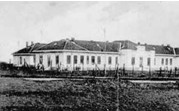 Топола је у историју ушла са српском револуцијом 1804 године. Њен вођ Карађорђе Петровић, рођен у оближњем селу Вишевцу. Поставши вожд, Карађорђе је од Тополе начинио своје седиште, тиме и политичко-административни центар ослобођеног дела Србије. Када на власт долази Карађорђев унук, Петар Карађорђевић, Топола поново добија на значају и почиње њен убрзани развој те се образује задужбинско имање на Опленцу на којем се подиже храм са резиденцијалним и пратећим објектима различите намене. Почетком 20. века Топола добија урбано језгро које је сачувано и данас обија и болницу. Медицина, односно њени први облици, је настала са појавом људи.Један од таквих ''великих људи'' је живео и у Тополи почетком XX века.Његово име је Краљ Петар Први Карађорђевић. Један од најзначајнијих објеката Задужбине Краља Петра  у Тополи  била је  Болница цркве Светог Ђорђа.Задужбина Краља Петра I Карађорђевића, чије је освећење и свечано отварање обављено 27. септембра 1915. године, мада је болница практично почела са радом већ у јесен 1914. године, збрињавајући рањенике из Церске и Колубарске битке.         Главна зграда Болнице уступљена је предузимачу Г.Кости Јовановићу, целокупна зграда предузимача износи 112.177,86 динара.Болница је изграђена за нешто дуже од годину дана.	Опремање болнице помогли су велики шкотски  добротвори Клара и Хибер Ханкин-Харди. Пошто је болница за време рата једним делом уништена, брачни пар Ханкин-Харди је 1920.год. поновио опремање болнице.                Током 1929.године, на прочељу болнице се види крупним словима написано БОЛНИЦА КАРАЂОРЂЕ.Ово је  први пут да се види овај назив болнице ,која је све до тада имала назив Болница цркве Светог Ђорђа. ВозилоГодинапроиз.ЛАДА САНИТЕТ 1112007.КОМБИ ЦИТРОЕН2008.РЕНО КЛИО2002.КОМБИ ЦИТРОЕН2009.ФИАТ ПАНДА2013.КОМБИ ДУКАТО2014.ЦИТРОЕН Ц-82011.ПЕЖО ПАРТНЕР2018.ЦИТРОЕН ПИКАСО2004.ДАЧИЈА САНДЕРО 2018.ФОРД СПЕЦ.САНИТ.2020.ЗдравствениЗдравствениЗдравствениЗдравствениНемедицинскиНемедицинскиНемедицинскиНемедицинскиНемедицинскиСвега(4+9)ВССВССССУК.ВССВССССОСТ.УК.Свега(4+9)012345678910Примарна ЗЗ(на неодређено)2744475211082196Стоматолошка ЗЗ(на неодређено)371010на неодређено на терет РФЗО-а30451852110821106на одређено време-замена- на терет РФЗО-а581313Свега: 31.12.2021.35459982110821119Свега: 31.12.2020.31353873181022109Свега: 31.12.2019.31453882181122110Свега: 31.12.2018.34456942221622116Свега: 30.12.2017.34458961221722117Свега: 31.12.2016.32460961222025121Свега: 31.12.2015.364579713101630127Свега: 31.12.2014.344589613101731127Свега: 31.12.2013.374631041392033137Ред.Бр.          НАЗИВ СЛУЖБЕ-        ( ПРЕЗИМЕ И ИМЕ)Годинарођења    ЗАНИМАЊЕПри-медба1.ДЕЧЈИ И ШКОЛ.ДИСПАНЗЕР111.1.Ђукановић др Горан1962.Педијатар1.2.Додеровић др Јелена1982.На сп.из педијатр.1.3.Аврамовић Виолета1974.Мед.сестра1.4.Михаиловић Наташа1971.Мед.сестра1.5.Гаровић др Јелена1980.Педијатар1.6.Живојиновић Зорица1963.Мед.сестра1.7.Алексић Сања1979.Мед.сестра1.8.Лаловић Славица1972.Мед.сестра1.9.Станковић Весна1981.Мед.сестра1.10.Матић Јелена1975.Мед.сестра1.11Станојловић др Марија1988.Доктор медицине2.ДИСПАНЗЕР ЗА ЖЕНЕ52.1.Пајић др Валентина1971.Гинеколог2.2.Миленковић др Синиша1966.Гинеколог2.3.Влајковић  Даница1960.Бабица2.4.Шебек Мирковић Војиславка1959.Мед.сестра2.5.Ивановић Јасмина1972.Мед.сестра3.ПОЛИВАЛ.ПАТРОНАЖА43.1.Гајић Ана1986.Виша мед.сестра3.2.Минић Ана1984.Виша мед.сестра3.3.Гајић Драгана1990.Мед.сестра3.4.Ракоњац Ана1976.Бабица4.ЛАБОРАТОРИЈА54.1.Мркић др Дејан1973.Спец.из биохем.4.2.Тошић Вера1981.Лаборат.техн.4.3.Ђорђевић Гордана1975.Виши санит.техн.4.4.Марковић Гордана1964.Лаборат.техн.4.5.Митровић Верица1966.Мед.сестра5.ПНЕУМОФТИЗ.ДИСПАНЗЕР25.1.Јовановић др Зорана1964.Пнеумофтизиолог5.2.Ђурђевић Милица1973.Мед.сестра6.РАДИОЛОГИЈА-УЗ КАБИНЕТ36.1.Радошевић др Ана1977.Спец.из радиол.6.2.Милановић Јасмина1958.Мед.сестра6.3.Павловић Јелена1998.Виши ро техн.7.ФИЗИК.МЕДИЦ.И РЕХАБИЛ.27.1.Пајић Предраг1976.Физиот.техн.7.2.Станојевић др Владица1972.Доктор медицине8.ОПШТА МЕДИЦИНА378.1.Радивојевић др Слађана 1981.Спец.опште медиц.8.2Аврамовић др Јасмина1968.Спец.опште медиц.8.3.Ђорђевић др Горан1964.Спец.опште медиц.8.4.Новаковић Сузана1988.Мед.сестра8.5.Милићевић Ђукановић др Љиљана1964.Спец.из општ.мед.8.6.Чолић Катарина1988.Мед.сестра8.7.Младеновић др Гордана1964.Спец.опште медиц.8.8.Марковић Светлана1963.Мед.сестра8.9.Марковић Горица1975.Мед.сестра8.10.Обрадовић Мирјана1983.Мед.сестра8.11.Вујичић Верица1962.Мед.сестра8.12.Месаровић  Гордана1961.Мед.сестра8.13.Станојевић  Ана1972.Мед.сестра8.14.Росић  др Анђелка1989Доктор медицине8.15.Радивојевић Гордана1972.Мед.сестра8.16.Станимировић Милица1992.Мед.сестра8.17.Рељић Александра1993.Мед.сестра8.18.Петровић Сања1973.Мед.сестра8.19.Ранковић Снежана1972.Мед.сестра8.20.Вељовић др Мирјана1980.На спец. опш.мед.8.21.Јовановић Милена1990.Мед.сестра8.22.Костић др Биљана1983.Доктор медицине8.23.Чивовић Милица1982.Мед.сестра8.24.Миљковић др Анита 1988.Доктор медицине8.25.Милић Иван1982.Мед.техн.8.26.  Павловић Милица1983.Мед.сестра8.27.Томашевић др Милица1979.Доктор медицине8.28.Каматовић др. Тамара1974.Спец.oпште мед.8.29.Ивезић Светлана1962.Мед.сестра8.30.Јаковљевић др  Невена1980.Доктор медицине8.31.Карапанџић Бојан1989.Мед.техн.8.32.Белчевић др Сузана1984.Доктор медицине8.33.Јовановић др Марија1979.На спец.из ургент.8.34.Средојевић др Јелена1979.Доктор медицине8.35.Павлићевић Ивана1984.Мед.техн.8.36.Радојевић Милица1990.Мед.сестра8.37.Новаковић Лидија1992.Мед.сестра9.ИНТЕРНА МЕДИЦИНА39.1Вукановић др Наташа1975.Спец.интерне медицине9.2.Павловић Горица1961.Мед.сестра9.3Станишић Милица1961.Мед.сестра10.СТОМАТОЛОШКА СЛУЖБА1010.1.Ђорђевић Мирјана1957.Зубни техн.10.2.Радојевић Весна1976.Мед.сестра10.3.Живановић Јелена1983.Зубни техн.10.4.Жикић др Јовица1959.Сп.ортопд.вилице10.5.Гајовић др Слађана1967.Докт.стоматологије10.6.Вукашиновић Жарко1983.Зубни техн.10.7.Вукашиновић Ана1986.Зубни асистент10.8.Лекић Драгана1970.Зубни асистент10.9.Павловић Снежана1972.Зубни асистент10.10.Ћосовић Маријана1983.Докт.стоматологијеНЕМЕДИЦИНСКИ РАДНИЦИ11.ЗАЈЕДНИЧКЕ СЛУЖБЕ2111.1.Карановић Нада1959.ССС11.2.Прокић Радмила1967.НС11.3.Вукотић Зоран1961.ВС11.4.Петровић Бранка1965.НС11.5.Живојиновић Рада1959.ССС11.6Брковић Драгица1966.НС11.7.Матић Славица1973.НС11.8.Стоилов Борис1975.ССС11.9.Ружић Немања                       1988. ВСС11.10.Топаловић  Светлана1966.НС11.11.Карић Зоран1962.ВК11.12.Марковић Снежана1967.НС11.13.Предојевић Зоран1963.ВК11.14.Стоиљковић Славиша1970.НС11.15.Гајић Владан1964.КВ11.16.Павлићевић Саша1968.НС11.17.Николић Дејан1975.ССС11.18.Пековић Љубинка1967.НС11.19.Живић Јелена1975.НС11.20.Кушић Жељко1961.ВСС11.21.Николић Александар1971.ССС12.ОФТАЛМОЛОШКА АМБУЛАНТА212.1.Анђелић  др Гордана1975.Спец.офталм.12.2.Радојковић Ивана1980.Мед.сестра13.АПОТЕКА-МАГАЦИН113.1.Живановић Снежана1965.ССС      1.Радојковић Јелена- одређ.1995.Мед.технССС      2.Марјановић Катарина-одређ.1990.Мед.техн.ССС      3.Илић Александра-одређ. ГЈ1988Доктор медицинеВСС      4.Бељаковић Стефан-одређ.1995.Лаборат.техн.ССС      5Алексијевић Гордана-одређ.НЛ1996.Мед.техн.ССС      6.Радојевић Бојана-одређ. ЈМ1996.Мед.техн.ССС      7.Гутић Бојана-одређ.1986.Лаборат.техн.ССС      8.Лукић Миодраг-одређ.1994.Доктор медицинеВСС      9Лешњак Душица-одређ.ЂГ1986.Доктор медицинеВСС    10.Јовановић Драгица-одређ.1976.Доктор медицинеВСС    11.Голијанин Јован-одређ.1991.Доктор стоматол.ВСС    12.Станојевић Марко-одређ.1999.Мед.техн.ССС    13.Вучићевић Теодора-одређ.2002.Мед.техн.ССС13. ФИНАНСИЈСКИ ПОКАЗАТЕЉИ                                                                                                                                                                                                                                                              у хиљ.динара13. ФИНАНСИЈСКИ ПОКАЗАТЕЉИ                                                                                                                                                                                                                                                              у хиљ.динара13. ФИНАНСИЈСКИ ПОКАЗАТЕЉИ                                                                                                                                                                                                                                                              у хиљ.динара13. ФИНАНСИЈСКИ ПОКАЗАТЕЉИ                                                                                                                                                                                                                                                              у хиљ.динараРед.бр.Н А З И ВП Л А НIПРИМАРНА ЗДРАВСТВЕНА ЗАШТИТА1НАКНАДА ЗА ПЛАТЕ 154.713.000,002ТРОШКОВИ ПРЕВОЗА4.764.000,003ОСТАЛИ ИНДИРЕКТНИ ТРОШКОВИ 20.062.000,003.1ЕНЕРГЕНТИ14.202.000,003.2ОСТАЛИ ТРОШКОВИ5.860.000,004ЛЕКОВИ2.668.000,005САНИТЕТСКИ И МЕДИЦИНСКИ ПОТРОШНИ МАТЕРИЈАЛ2.790.000,005.1САНИТЕТСКИ МАТЕРИЈАЛ1.590.000,005.2ЛАБОРАТОРИЈСКИ МАТЕРИЈАЛ1.200.000,006СВЕГА (1 – 5)184.997.000,007ПАРТИЦИПАЦИЈА761.000,00I IСТОМАТОЛОШКА ЗДРАВСТВЕНА ЗАШТИТА8НАКНАДА ЗА ПЛАТЕ 17.800.000,009ТРОШКОВИ ПРЕВОЗА433.000,0010НАКНАДА ЗА ОСТАЛЕ ДИРЕКТНЕ И ИНДИРЕКТНЕ ТРОШКОВЕ773.000,0010.1НАКНАДА ЗА МАТЕРИЈАЛНЕ  И ОСТАЛЕ ТРОШКОВЕ У ОКВИРУ ОСТАЛИХ  ДИРЕКТНИХ И ИНДИРЕКТНИХ ТРОШКОВА267.000,0010.2.ЛЕКОВИ,САНИТЕТСКИ, МЕДИЦНСКИ И ОСТАЛИ ПОТРОШНИ  МАТЕРИЈАЛ507.000,0011СВЕГА (8 – 10)19.006.000,0012ПАРТИЦИПАЦИЈА64.000,00УКУПНО I + II     (6+11)204.003.000,00Ред.бр.Н  А  З  И  ВП Л А НАПРИМАРНА ЗДРАВСТВЕНА ЗАШТИТАIП  Р  И  Х  О  Д  И1ОД РФЗО ПО УГОВОРУ О ПРУЖАЊУ И ФИНАНСИРАЊУ ЗДРАВСТВЕНЕ ЗАШТИТЕ ИЗ ОБАВЕЗНОГ ЗДРАВСТВЕНОГ ОСИГУРАЊА ЗА 2022.ГОДИНУ184.997.000,002СОПСТВЕНИ ПРИХОДИ2.000.000,003ПРИХОДИ ОД ИМОВИНЕ500.000,004ТРАНСФЕРИ ОД ПРАВНИХ И ФИЗИЧКИХ ЛИЦА900.000,005ПРИХОД ОД ЛОКАЛНЕ САМОУПРАВЕ3.000,000,006ДОТАЦИЈЕ-ТРАНСФЕРИ (за инвалиде)1.740.000,007ЈУБИЛАРНЕ НАГРАДЕ970.000,008ОТПРЕМНИНА И ПОМОЋ680.000,009НОВЧАНА НАГРАДА КОВИД9.500.000,0010НОВЧАНА НАГРАДА1.300.000,0011ПРИХОДИ ОД РЕПУБЛИКЕ5.000.000,0012УКУПНИ ПРИХОДИ  (1+2+3+4+5+6+7+8+9+10+11)210.587.000,00IIР  А  С  Х  О  Д  И13ЗА ПЛАТЕ 154.713.000,0014ТРОШКОВИ ПРЕВОЗА4.764.000,0015ЗА ЕНЕРГЕНТЕ14.202.000,0016ЗА ЛЕКОВЕ2.668.000,0017ЗА САНИТЕТСКИ И МЕДИЦИНСКИ МАТЕРИЈАЛ2.790.000,0018ЗА ОСТАЛЕ ТРОШКОВЕ5.860.000,0019ДОТАЦИЈЕ-ТРАНСФЕРИ (за инвалиде)1.740.000,0020ЈУБИЛАРНЕ НАГРАДЕ970.000,0021ОТПРЕМНИНА И ПОМОЋ680.000,0022ТРОШКОВИ ЗА ПРИХОДЕ ОД ИМОВИНЕ500.000,0023НОВЧАНА НАГРАДА КОВИД9.500.000,0024НОВЧАНА НАГРАДА1.300.000,0025ТРОШКОВИ ЗА ПРИХОДЕ ОД РЕПУБЛИКЕ5.000.000,0026СОПСТВЕНИ ПРИХОДИ ЗА ТРОШКОВЕ КОЈИ НИСУ ПРИЗНАТИ ОД РФЗО5.900.000,0027СВЕГА РАСХОДИ (13+14+15+16+17+18+19+20+21+22+23+24+25+26)210.587.000,00БСТОМАТОЛОШКА ЗДРАВСТВЕНА ЗАШТИТАI I IП  Р  И  Х  О  Д  И28ОД РФЗО ПО УГОВОРУ О ПРУЖАЊУ И ФИНАНСИРАЊУ ЗДРАВСТВЕНЕ ЗАШТИТЕ ИЗ ОБАВЕЗНОГ ЗДРАВСТВЕНОГ ОСИГУРАЊА ЗА 2019.ГОДИНУ19.006.000,0029ЈУБИЛАРНЕ НАГРАДЕ250.000,0030ОТПРЕМНИНА И ПОМОЋ340.000,0031НОВЧАНА НАГРАДА КОВИД500.000,0032НОВЧАНА НАГРАДА135.000,0023СОПСТВЕНИ ПРИХОДИ1.000.000,0034УКУПНИ ПРИХОДИ  (20+29+30+31+32++33)21.231.000,00IVР  А  С  Х  О  Д  И35ЗА ПЛАТЕ 17.800.000,0036ТРОШКОВИ ПРЕВОЗА433.000,0037ЗА ОСТАЛЕ ДИРЕКТНЕ И ИНДИРЕКТНЕ ТРОШКОВЕ773.000,0038ЈУБИЛАРНЕ НАГРАДЕ250.000,0039ОТПРЕМНИНА И ПОМОЋ340.000,0040НОВЧАНА НАГРАДА КОВИД500.000,0041НОВЧАНА НАГРАДА135.000,0042СОПСТВЕНИ ПРИХОДИ ЗА ТРОШКОВЕ КОЈИ НИСУ ПРИЗНАТИ ОД РФЗО1.000.000,0043СВЕГА (35+36+37+38+39+40+41+42)21.231.000,0043УКУПНИ РАСХОДИ (26+27)21.231.000,00СВЕГА ПРИХОДИ ОД РФЗО  (7+22)231.818.000,00СВЕГА РАСХОДИ ОД РФЗО  (19+28)231.818.000,00ЗДРАВСТВЕНА ЗАШТИТА ДЕЦЕ ПРЕДШКОЛСКОГ УЗРАСТАЗДРАВСТВЕНА ЗАШТИТА ДЕЦЕ ПРЕДШКОЛСКОГ УЗРАСТАЗДРАВСТВЕНА ЗАШТИТА ДЕЦЕ ПРЕДШКОЛСКОГ УЗРАСТАЗДРАВСТВЕНА ЗАШТИТА ДЕЦЕ ПРЕДШКОЛСКОГ УЗРАСТАРФЗО
ШИФРААКТИВНОСТИАКТИВНОСТИИзвршење 2019.Извршење 2019.План 2022.ПРЕВЕНТИВА/ Прегледи лекараПРЕВЕНТИВА/ Прегледи лекара2655265527301100015Превентивни  преглед новорођенчади и одојади у првој године живота (6 прегледа по детету)Превентивни  преглед новорођенчади и одојади у првој године живота (6 прегледа по детету)7697697801100023Превентивни  преглед  деце од једне  године до поласка у школуПревентивни  преглед  деце од једне  године до поласка у школу5705706001100023Превентивни преглед у 2. години (2 прегледа по детету)Превентивни преглед у 2. години (2 прегледа по детету)2702702801100023Превентивни преглед у 4. годиниПревентивни преглед у 4. години95951001100023Превентивни. преглед пред полазак у школу (6/7 година)Превентивни. преглед пред полазак у школу (6/7 година)2052052201100049Контролни преглед деце, школске деце и омладинеКонтролни преглед деце, школске деце и омладине6706707001100049Контролни преглед деце (у 3. години)Контролни преглед деце (у 3. години)3303303501100049Контролни преглед деце (у 5. години)Контролни преглед деце (у 5. години)3403403501100056Превентивни преглед пре упућивања у установу за колективни боравак деце, школске деце и омладинеПревентивни преглед пре упућивања у установу за колективни боравак деце, школске деце и омладине4774774801000025*Спровођење имунизације/ вакцинације *Спровођење имунизације/ вакцинације 1688168819002200128Ултразвучни преглед новорођенчади ради раног откривања дисплазије куковаУлтразвучни преглед новорођенчади ради раног откривања дисплазије кукова169169170KУРАТИВА/ Прегледи лекараKУРАТИВА/ Прегледи лекара8767876788521100064Први преглед деце ради лечења Први преглед деце ради лечења 6823682368501100072Поновни преглед деце ради лечењаПоновни преглед деце ради лечења3163163201100080Пос. преглед деце ради доп. дијаг. и даљег лечењаПос. преглед деце ради доп. дијаг. и даљег лечења1111151100081Посебни преглед гојазне и предгојазне деце, школске деце и омладинеПосебни преглед гојазне и предгојазне деце, школске деце и омладине2221200055Збрињавање особе изложене насиљуЗбрињавање особе изложене насиљу1000017Кратка посета изабраном лекару  Кратка посета изабраном лекару  5615615901200056Анализа лабораторијских налазаАнализа лабораторијских налаза98698610002200103Ултрозвучни преглед органа – сива скалаУлтрозвучни преглед органа – сива скала5757602200079Ултразвучни преглед регија - сива скалаУлтразвучни преглед регија - сива скала111115ДИЈАГНОСТИЧКО ТЕРАПИЈСКЕ УСЛУГЕДИЈАГНОСТИЧКО ТЕРАПИЈСКЕ УСЛУГЕ1081410814108381000058Узимање материјала за анализу и тестирањеУзимање материјала за анализу и тестирање1000124Инц./ дрен./ исп./одстр. теч. продук. упал. процеса - општеИнц./ дрен./ исп./одстр. теч. продук. упал. процеса - опште1901902001000132Ексц./ одстр. тк./дестр./ чишћ. ране/ каутеризација - општеЕксц./ одстр. тк./дестр./ чишћ. ране/ каутеризација - опште3193193201000140Инструментација/ катетеризација - опште Инструментација/ катетеризација - опште 1121000157Намештање/ фиксација – опште Намештање/ фиксација – опште 2221000165Медикација/ лок. ињекц./ инфилтрација/ апликација лекаМедикација/ лок. ињекц./ инфилтрација/ апликација лека9943994399501000173Завоји/ компресивни завој/ компресија/ тампонадаЗавоји/ компресивни завој/ компресија/ тампонада3083083101000116Електрофизиолошко сним. везано за кардиоваск. сис. - ЕКГЕлектрофизиолошко сним. везано за кардиоваск. сис. - ЕКГ1121200057Мерење артеријског крвног притискаМерење артеријског крвног притиска4949501000181Слож. терапеутске проц. / мање хируршке интервенцијеСлож. терапеутске проц. / мање хируршке интервенције112ЗДРАВСТВЕНО ВАСПИТАЊЕЗДРАВСТВЕНО ВАСПИТАЊЕ1304113041130701000215Индивидуални здравствено-васпитни радИндивидуални здравствено-васпитни рад1213112131121501000207Групни здравствено-васпитни радГрупни здравствено-васпитни рад9109109201000207РадионицеРадионице1000207ПредавањаПредавањаЗДРАВСТВЕНА ЗАШТИТА ДЕЦЕ ШКОЛСКОГ УЗРАСТАЗДРАВСТВЕНА ЗАШТИТА ДЕЦЕ ШКОЛСКОГ УЗРАСТАЗДРАВСТВЕНА ЗАШТИТА ДЕЦЕ ШКОЛСКОГ УЗРАСТАЗДРАВСТВЕНА ЗАШТИТА ДЕЦЕ ШКОЛСКОГ УЗРАСТАРФЗО
ШИФРААКТИВНОСТИАКТИВНОСТИИзвршење 2019.Извршење 2019.План 2022.ПРЕВЕНТИВА/ Прегледи лекараПРЕВЕНТИВА/ Прегледи лекара2762276227851100031Превентивни преглед школске деце и омладинеПревентивни преглед школске деце и омладине9449449501100031Превентивни  преглед у осмој години  (I разред OШ)Превентивни  преглед у осмој години  (I разред OШ)1631631651100031Превентивни преглед у десетој години (III разред OШ)Превентивни преглед у десетој години (III разред OШ)1501501501100031Превентивни преглед у дванаестој години (V разред OШ)Превентивни преглед у дванаестој години (V разред OШ)1531531551100031Превентивни преглед у четрнаестој  годинири (VII разред ОШ)Превентивни преглед у четрнаестој  годинири (VII разред ОШ)1781781801100031Превентивни преглед у шеснаестој години  (I разред СШ)Превентивни преглед у шеснаестој години  (I разред СШ)1451451501100031Превентивни преглед у осамнаестој  години (III разред СШ)Превентивни преглед у осамнаестој  години (III разред СШ)1551551601100049Контролни преглед деце, школске деце и омладинеКонтролни преглед деце, школске деце и омладине3073073101100049Контролни прегледи у  деветој години (II разред ОШ)Контролни прегледи у  деветој години (II разред ОШ)5050551100049Контролни прегледи у једанаестој години (IV разред ОШ)Контролни прегледи у једанаестој години (IV разред ОШ)5050501100049Контролни прегледи у тринаестој години (VI разред ОШ)Контролни прегледи у тринаестој години (VI разред ОШ)5050501100049Контролни прегледи у петмаестој години (VIII разред ОШ)Контролни прегледи у петмаестој години (VIII разред ОШ)5555551100049Контролни прегледи у седамнаестој години (II разред СШ)Контролни прегледи у седамнаестој години (II разред СШ)5151501100049Контролни прегледи у деветнаестој години (IV разред СШ)Контролни прегледи у деветнаестој години (IV разред СШ)5151501100056Превентивни преглед пре упућивања у установу за колективни боравак деце, школске деце и омладинеПревентивни преглед пре упућивања у установу за колективни боравак деце, школске деце и омладине1402140214101000025*Спровођење имунизације/ вакцинације *Спровођење имунизације/ вакцинације 2372372401100032Утврђивање опште здравствене способности деце од шест до 14 година живота за бављење спортским активностима, односно делатностимаУтврђивање опште здравствене способности деце од шест до 14 година живота за бављење спортским активностима, односно делатностима7575751100033Утврђивање посебне здравствене способности деце од шест до 14 година живота за бављење спортским активностима, односно делатностимаУтврђивање посебне здравствене способности деце од шест до 14 година живота за бављење спортским активностима, односно делатностима2626301100034Контролни преглед деце од шест до 14 година живота за утврђивање опште, односно посебне здравствене способности за бављење спортским активностима, односно делатностимаКонтролни преглед деце од шест до 14 година живота за утврђивање опште, односно посебне здравствене способности за бављење спортским активностима, односно делатностима8810KУРАТИВА/ Прегледи лекараKУРАТИВА/ Прегледи лекара1015210152101761100064Први преглед школске деце и омладине ради лечењаПрви преглед школске деце и омладине ради лечења7822782278301100072Поновни преглед школске деце и омладине ради лечењаПоновни преглед школске деце и омладине ради лечења4084084101100080Посебни пр. шк. деце и ом. ради допунске диј. и даљ. лечењаПосебни пр. шк. деце и ом. ради допунске диј. и даљ. лечења1313151100084Посебни преглед гојазне и предгојазне деце, школске деце и омладинеПосебни преглед гојазне и предгојазне деце, школске деце и омладине97971001200055Збрињавање особе изложене насиљуЗбрињавање особе изложене насиљу1111000017Кратка посета изабраном лекару  Кратка посета изабраном лекару  1226122612301200056Анализа лабораторијских налазаАнализа лабораторијских налаза5855855902200103Ултрозвучни преглед органа – сива скалаУлтрозвучни преглед органа – сива скала2200079Ултразвучни преглед регија - сива скалаУлтразвучни преглед регија - сива скалаДИЈАГНОСТИЧКО ТЕРАПИЈСКЕ УСЛУГЕДИЈАГНОСТИЧКО ТЕРАПИЈСКЕ УСЛУГЕ8251825182661000058Узимање материјала за анализу и тестирањеУзимање материјала за анализу и тестирање1000124Инц./ дрен./ исп./одстр. теч. продук. упал. процеса - општеИнц./ дрен./ исп./одстр. теч. продук. упал. процеса - опште2652652651000132Ексц./ одстр. тк./дестр./ чишћ. ране/ каутеризација - општеЕксц./ одстр. тк./дестр./ чишћ. ране/ каутеризација - опште1079107910801000140Инструментација/ катетеризација - опште Инструментација/ катетеризација - опште 1111000157Намештање/ фиксација – опште Намештање/ фиксација – опште 4747501000165Медикација/ лок. ињекц./ инфилтрација/ апликација лекаМедикација/ лок. ињекц./ инфилтрација/ апликација лека5353535353551000173Завоји/ компресивни завој/ компресија/ тампонадаЗавоји/ компресивни завој/ компресија/ тампонада1122112211251000116Електрофизиолошко сним. везано за кардиоваск. сис. - ЕКГЕлектрофизиолошко сним. везано за кардиоваск. сис. - ЕКГ2342342351000181Слож. терапеутске проц. / мање хируршке интервенцијеСлож. терапеутске проц. / мање хируршке интервенције2424251200057Мерење артеријског крвног притискаМерење артеријског крвног притиска126126130ЗДРАВСТВЕНО ВАСПИТАЊЕЗДРАВСТВЕНО ВАСПИТАЊЕ1464814648146601000215Индивидуални здравствено-васпитни радИндивидуални здравствено-васпитни рад1392013920139301000207Групни здравствено-васпитни радГрупни здравствено-васпитни рад7287287301000207РадионицеРадионице1000207ПредавањаПредавањаЗДРАВСТВЕНА ЗАШТИТА ЖЕНАЗДРАВСТВЕНА ЗАШТИТА ЖЕНАЗДРАВСТВЕНА ЗАШТИТА ЖЕНАЗДРАВСТВЕНА ЗАШТИТА ЖЕНАРФЗО
ШИФРААКТИВНОСТИАКТИВНОСТИИзвршење 2019.Извршење 2019.План 2022.План 2022.ПРЕВЕНТИВА/ Прегледи лекараПРЕВЕНТИВА/ Прегледи лекара78567856790579051300011Превентивни гинеколошки преглед Превентивни гинеколошки преглед 13931393140014001300047Скрининг/рано откривање рака-позивање учесника на скрининг Скрининг/рано откривање рака-позивање учесника на скрининг 171720201300029Скрининг/ рано откривање рака грлића материце  - ПАП тестСкрининг/ рано откривање рака грлића материце  - ПАП тест4454454504501300044Скрининг рано откривање рака грлића материце- супервизијски преглед плочицеСкрининг рано откривање рака грлића материце- супервизијски преглед плочице484850502200127Скрининг рано откривање рака грлића материце- ПАП тест преглед плочице (прво читање)Скрининг рано откривање рака грлића материце- ПАП тест преглед плочице (прво читање)1300046Скрининг/рано откривање рака грлића материце-обавештавање жена о налазу ПАП теста/издавање резултатаСкрининг/рано откривање рака грлића материце-обавештавање жена о налазу ПАП теста/издавање резултата4834834854852200131Кратка посета изабраном лекару  у вези саопштавања резултата скрининга/раног откривања рака дојкеКратка посета изабраном лекару  у вези саопштавања резултата скрининга/раног откривања рака дојке797980801300151Превентивни преглед у вези са планирањем породицеПревентивни преглед у вези са планирањем породице4454454504501300040Инспекција и палпаторни преглед дојкиИнспекција и палпаторни преглед дојки16931693169516951300037Превентивни преглед трудницеПревентивни преглед труднице2372372402401300037До краја првог триместра трудноћеДо краја првог триместра трудноће1321321351351300037Остали први прегледи трудницеОстали први прегледи труднице1051051021021300045Контролни преглед трудницеКонтролни преглед труднице20222022203020301300038Циљани преглед труднице ради раног откривања ЕПХ гестозеЦиљани преглед труднице ради раног откривања ЕПХ гестозе393940401300039Циљани преглед труднице ради раног откривања гестацијског дијабетаЦиљани преглед труднице ради раног откривања гестацијског дијабета464650501300169Превентивни преглед породиљеПревентивни преглед породиље1581581601601300169Након шест недељаНакон шест недеља1101101151151300169Након шест месециНакон шест месеци484845451300041УЗ преглед трудницеУЗ преглед труднице7517517557551300136Ексфолијативна цитологија ткива репродукт. органа жене - неаутоматизована припрема и неаутоматизовано бојењеЕксфолијативна цитологија ткива репродукт. органа жене - неаутоматизована припрема и неаутоматизовано бојењеKУРАТИВА/ Прегледи лекараKУРАТИВА/ Прегледи лекара143951439514410144101300060Први гинеколошки преглед ради лечењаПрви гинеколошки преглед ради лечења22732273227522751300078Поновни гинеколошки преглед ради лечењаПоновни гинеколошки преглед ради лечења6326326356351300185Посебни гинеколошки преглед ради допунске дијагностике и лечењаПосебни гинеколошки преглед ради допунске дијагностике и лечења8558558558551000017Кратка посета изабраном лекару  Кратка посета изабраном лекару  64016401640564051200055Збрињавање особе изложене насиљуЗбрињавање особе изложене насиљу1200056Анализа лабораторијских налазаАнализа лабораторијских налаза25442544254525451300042УЗ преглед жена невезано за трудноћуУЗ преглед жена невезано за трудноћу13171317132013201300043Ултразвучни преглед  дојкеУлтразвучни преглед  дојке373373375375ДИЈАГНОСТИЧКО ТЕРАПИЈСКЕ УСЛУГЕДИЈАГНОСТИЧКО ТЕРАПИЈСКЕ УСЛУГЕ89328932895089501300136Ексфолијативна цитологија ткива репродукт. органа жене - неаутоматизована припрема и неаутоматизовано бојењеЕксфолијативна цитологија ткива репродукт. органа жене - неаутоматизована припрема и неаутоматизовано бојење7117117157151300052Психофизичка припрема труднице за порођајПсихофизичка припрема труднице за порођај5325325355351000058Узимање материјала за анализу и тестирањеУзимање материјала за анализу и тестирање15741574157515751300086Електрофизиолошко снимање у гинекологији и акушерствуЕлектрофизиолошко снимање у гинекологији и акушерству7607607607601300094Дијагн. тест за испит. обољ. репродуктивних органа женеДијагн. тест за испит. обољ. репродуктивних органа жене24782478248024801300102Инц./ дрен./ ис./ асп. теч. продуката упал. пр. реп. орг. женеИнц./ дрен./ ис./ асп. теч. продуката упал. пр. реп. орг. жене14671467147014701300110Ексц./ одстр. тк./ дестр./ чишћ. ране/ каутеризација променаЕксц./ одстр. тк./ дестр./ чишћ. ране/ каутеризација промена414145451300129Инструментација, пласирање интраутериног и вагиналног уређаја.Инструментација, пласирање интраутериног и вагиналног уређаја.44551300130Инструментација, екстракција интраутериног и вагиналног уређаја.Инструментација, екстракција интраутериног и вагиналног уређаја.44551000165Медикација/ лок. ињекц./ инфилтрација/ апликација лекаМедикација/ лок. ињекц./ инфилтрација/ апликација лека13061306131013101000173Завоји/ компресивни завој/ компресија/ тампонадаЗавоји/ компресивни завој/ компресија/ тампонада1000132Ексцизија/ одстрањивање ткива/ деструкција/ чишћење ране/ каутеризација - општеЕксцизија/ одстрањивање ткива/ деструкција/ чишћење ране/ каутеризација - опште464650501200057Мерење артеријског крвног притискаМерење артеријског крвног притиска1300177Сложена гинеколошко-акешерска процедура ПОРОЂАЈСложена гинеколошко-акешерска процедура ПОРОЂАЈЗДРАВСТВЕНО ВАСПИТАЊЕЗДРАВСТВЕНО ВАСПИТАЊЕ80688068807080701000215Индивидуални здравствено-васпитни радИндивидуални здравствено-васпитни рад77297729773077301000215*Индивидуални здравствено-васпитни рад (скрининг на карцином дојке) код жена 50-69 годинаИндивидуални здравствено-васпитни рад (скрининг на карцином дојке) код жена 50-69 година1000207Групни здравствено-васпитни радГрупни здравствено-васпитни рад3393393403401000207РадионицеРадионице1000207ПредавањаПредавањаБрој трудница са високоризичном трудноћомБрој трудница са високоризичном трудноћомБрој парова укључених у школу родитељстваБрој парова укључених у школу родитељстваБрој трудница које су прошле психоф. припрему за порођајБрој трудница које су прошле психоф. припрему за порођајЗДРАВСТВЕНА ЗАШТИТА ОДРАСЛОГ СТАНОВНИШТВАЗДРАВСТВЕНА ЗАШТИТА ОДРАСЛОГ СТАНОВНИШТВАЗДРАВСТВЕНА ЗАШТИТА ОДРАСЛОГ СТАНОВНИШТВАЗДРАВСТВЕНА ЗАШТИТА ОДРАСЛОГ СТАНОВНИШТВАЗДРАВСТВЕНА ЗАШТИТА ОДРАСЛОГ СТАНОВНИШТВАЗДРАВСТВЕНА ЗАШТИТА ОДРАСЛОГ СТАНОВНИШТВАЗДРАВСТВЕНА ЗАШТИТА ОДРАСЛОГ СТАНОВНИШТВАЗДРАВСТВЕНА ЗАШТИТА ОДРАСЛОГ СТАНОВНИШТВАЗДРАВСТВЕНА ЗАШТИТА ОДРАСЛОГ СТАНОВНИШТВАРФЗО
ШИФРАРФЗО
ШИФРААКТИВНОСТИАКТИВНОСТИАКТИВНОСТИАКТИВНОСТИИзвршење 2019.Извршење 2019.Извршење 2019.Извршење 2019.План 2022.План 2022.План 2022.План 2022.ПРЕВЕНТИВА/ Прегледи лекараПРЕВЕНТИВА/ Прегледи лекараПРЕВЕНТИВА/ Прегледи лекараПРЕВЕНТИВА/ Прегледи лекара3513351335133513353535353535353512000131200013Превентивни прегледи одраслихПревентивни прегледи одраслихПревентивни прегледи одраслихПревентивни прегледи одраслих1782178217821782180018001800180012000131200013Превентивни прегледи одраслих (19-34 године)Превентивни прегледи одраслих (19-34 године)Превентивни прегледи одраслих (19-34 године)Превентивни прегледи одраслих (19-34 године)79079079079080080080080012000131200013Превентивни прегледи одраслих (35 и више година)Превентивни прегледи одраслих (35 и више година)Превентивни прегледи одраслих (35 и више година)Превентивни прегледи одраслих (35 и више година)992992992992100010001000100013000471300047Скрининг/рано откривање рака-позивање учесника на скрининг Скрининг/рано откривање рака-позивање учесника на скрининг Скрининг/рано откривање рака-позивање учесника на скрининг Скрининг/рано откривање рака-позивање учесника на скрининг 12000881200088Скрининг/ рано откривање депресије Скрининг/ рано откривање депресије Скрининг/ рано откривање депресије Скрининг/ рано откривање депресије 57557557557557557557557512000621200062Скрининг/ рано откривање дијебетеса типа 2Скрининг/ рано откривање дијебетеса типа 2Скрининг/ рано откривање дијебетеса типа 2Скрининг/ рано откривање дијебетеса типа 255055055055055055055055012000701200070Скрининг/ рано откривање кардиоваскуларног ризика  Скрининг/ рано откривање кардиоваскуларног ризика  Скрининг/ рано откривање кардиоваскуларног ризика  Скрининг/ рано откривање кардиоваскуларног ризика  31631631631632032032032012000701200070Скрининг/ рано откривање кардиоваскуларног ризика - мушкарци Скрининг/ рано откривање кардиоваскуларног ризика - мушкарци Скрининг/ рано откривање кардиоваскуларног ризика - мушкарци Скрининг/ рано откривање кардиоваскуларног ризика - мушкарци 20020020020020020020020012000701200070Скрининг/ рано откривање кардиоваскуларног ризика - женеСкрининг/ рано откривање кардиоваскуларног ризика - женеСкрининг/ рано откривање кардиоваскуларног ризика - женеСкрининг/ рано откривање кардиоваскуларног ризика - жене11611611611612012012012010002231000223Скрининг/ рано откривање рака дебелог црева  (50-74 година) Скрининг/ рано откривање рака дебелог црева  (50-74 година) Скрининг/ рано откривање рака дебелог црева  (50-74 година) Скрининг/ рано откривање рака дебелог црева  (50-74 година) 29029029029029029029029010000251000025Спровођење имунизације/ вакцинације Спровођење имунизације/ вакцинације Спровођење имунизације/ вакцинације Спровођење имунизације/ вакцинације 16991699169916991700170017001700КУРАТИВА/Прегледи лекараКУРАТИВА/Прегледи лекараКУРАТИВА/Прегледи лекараКУРАТИВА/Прегледи лекара740317403174031740317414774147741477414712000391200039Први преглед одраслих ради лечења Први преглед одраслих ради лечења Први преглед одраслих ради лечења Први преглед одраслих ради лечења 372323723237232372323724037240372403724012000471200047Поновни преглед одраслих ради лечењаПоновни преглед одраслих ради лечењаПоновни преглед одраслих ради лечењаПоновни преглед одраслих ради лечења243002430024300243002432024320243202432012000541200054Посебни преглед одраслих ради доп. дијаг. и даљег лечењаПосебни преглед одраслих ради доп. дијаг. и даљег лечењаПосебни преглед одраслих ради доп. дијаг. и даљег лечењаПосебни преглед одраслих ради доп. дијаг. и даљег лечења13713713713714014014014010000171000017Кратка посета изабраном лекару  Кратка посета изабраном лекару  Кратка посета изабраном лекару  Кратка посета изабраном лекару  101281012810128101281013010130101301013012000551200055Збрињавање особе изложене насиљуЗбрињавање особе изложене насиљуЗбрињавање особе изложене насиљуЗбрињавање особе изложене насиљу2222222212000561200056Анализа лабораторијских налазаАнализа лабораторијских налазаАнализа лабораторијских налазаАнализа лабораторијских налаза2225222522252225223022302230223022000792200079Ултразвучни преглед регија - сива скалаУлтразвучни преглед регија - сива скалаУлтразвучни преглед регија - сива скалаУлтразвучни преглед регија - сива скала22001032200103Ултразвучни преглед органа – сива скалаУлтразвучни преглед органа – сива скалаУлтразвучни преглед органа – сива скалаУлтразвучни преглед органа – сива скала22001062200106Ултразвучни преглед штитасте жлезде и пљувачних жлездаУлтразвучни преглед штитасте жлезде и пљувачних жлездаУлтразвучни преглед штитасте жлезде и пљувачних жлездаУлтразвучни преглед штитасте жлезде и пљувачних жлезда12000631200063Циљани преглед пацијента са позитивним резултатом Упитника процене ризика за дијабетес тип 2Циљани преглед пацијента са позитивним резултатом Упитника процене ризика за дијабетес тип 2Циљани преглед пацијента са позитивним резултатом Упитника процене ризика за дијабетес тип 2Циљани преглед пацијента са позитивним резултатом Упитника процене ризика за дијабетес тип 23333555512000641200064Циљани преглед стопала - процена ризика за настанак компликација дијабетесаЦиљани преглед стопала - процена ризика за настанак компликација дијабетесаЦиљани преглед стопала - процена ризика за настанак компликација дијабетесаЦиљани преглед стопала - процена ризика за настанак компликација дијабетеса666666667070707012000651200065Посета изабраном лекару у циљу превенције дијабетесне ретинопатијеПосета изабраном лекару у циљу превенције дијабетесне ретинопатијеПосета изабраном лекару у циљу превенције дијабетесне ретинопатијеПосета изабраном лекару у циљу превенције дијабетесне ретинопатије777710101010ДИЈАГНОСТИЧКО ТЕРАПИЈСКЕ УСЛУГЕДИЈАГНОСТИЧКО ТЕРАПИЈСКЕ УСЛУГЕДИЈАГНОСТИЧКО ТЕРАПИЈСКЕ УСЛУГЕДИЈАГНОСТИЧКО ТЕРАПИЈСКЕ УСЛУГЕ484894848948489484894853048530485304853010000581000058Узимање материјала за анализу и тестирањеУзимање материјала за анализу и тестирањеУзимање материјала за анализу и тестирањеУзимање материјала за анализу и тестирање3333555510001161000116Електрофизиолошко сним. везано за кардиоваск. сис. - ЕКГЕлектрофизиолошко сним. везано за кардиоваск. сис. - ЕКГЕлектрофизиолошко сним. везано за кардиоваск. сис. - ЕКГЕлектрофизиолошко сним. везано за кардиоваск. сис. - ЕКГ2748274827482748275027502750275010001811000181Слож. терапеутске проц./ мање хируршке интервенцијеСлож. терапеутске проц./ мање хируршке интервенцијеСлож. терапеутске проц./ мање хируршке интервенцијеСлож. терапеутске проц./ мање хируршке интервенције17617617617618018018018010002721000272Тер. проц. која се односи на болести срца и крвних судоваТер. проц. која се односи на болести срца и крвних судоваТер. проц. која се односи на болести срца и крвних судоваТер. проц. која се односи на болести срца и крвних судоваL000349L000349Глукоза у капиларној крви - ПОЦТ методомГлукоза у капиларној крви - ПОЦТ методомГлукоза у капиларној крви - ПОЦТ методомГлукоза у капиларној крви - ПОЦТ методом2401240124012401240524052405240510001241000124Инц./ дрен./ исп./одстр. теч. продуката упал. проц. - општеИнц./ дрен./ исп./одстр. теч. продуката упал. проц. - општеИнц./ дрен./ исп./одстр. теч. продуката упал. проц. - општеИнц./ дрен./ исп./одстр. теч. продуката упал. проц. - опште2768276827682768277027702770277010001321000132Ексц./ одстр. тк./ дестр./ чишћ. ране/ каутеризација - општеЕксц./ одстр. тк./ дестр./ чишћ. ране/ каутеризација - општеЕксц./ одстр. тк./ дестр./ чишћ. ране/ каутеризација - општеЕксц./ одстр. тк./ дестр./ чишћ. ране/ каутеризација - опште4189418941894189420042004200420010001401000140Инструментација/ катетеризација - опште Инструментација/ катетеризација - опште Инструментација/ катетеризација - опште Инструментација/ катетеризација - опште 13313313313313513513513510001571000157Намештање/ фиксација – опште Намештање/ фиксација – опште Намештање/ фиксација – опште Намештање/ фиксација – опште 242424242525252510001651000165Медикација/ лок. ињекција/ инфилтрација/ апликација лекаМедикација/ лок. ињекција/ инфилтрација/ апликација лекаМедикација/ лок. ињекција/ инфилтрација/ апликација лекаМедикација/ лок. ињекција/ инфилтрација/ апликација лека232562325623256232562326023260232602326010001731000173Завоји/ компресивни завој/ компресија/ тампонадаЗавоји/ компресивни завој/ компресија/ тампонадаЗавоји/ компресивни завој/ компресија/ тампонадаЗавоји/ компресивни завој/ компресија/ тампонада4817481748174817482048204820482012000571200057Мерење артеријског крвног притискаМерење артеријског крвног притискаМерење артеријског крвног притискаМерење артеријског крвног притиска79747974797479747980798079807980L000349L000349Глукоза у капиларној крви - ПОЦТ методомГлукоза у капиларној крви - ПОЦТ методомГлукоза у капиларној крви - ПОЦТ методомГлукоза у капиларној крви - ПОЦТ методом*L012401*L012401Хемоглобин (крв) (ФОБТ) у фецесу - имунохемијски Хемоглобин (крв) (ФОБТ) у фецесу - имунохемијски Хемоглобин (крв) (ФОБТ) у фецесу - имунохемијски Хемоглобин (крв) (ФОБТ) у фецесу - имунохемијски ЗДРАВСТВЕНО ВАСПИТАЊЕЗДРАВСТВЕНО ВАСПИТАЊЕЗДРАВСТВЕНО ВАСПИТАЊЕЗДРАВСТВЕНО ВАСПИТАЊЕ316003160031600316003161531615316153161510002151000215Индивидуални здравствено-васпитни радИндивидуални здравствено-васпитни радИндивидуални здравствено-васпитни радИндивидуални здравствено-васпитни рад29087290872908729087291002910029100291001000215**1000215**Индивидуални здравствено-васпитни рад Индивидуални здравствено-васпитни рад Индивидуални здравствено-васпитни рад Индивидуални здравствено-васпитни рад 10002071000207Групни здравствено-васпитни радГрупни здравствено-васпитни радГрупни здравствено-васпитни радГрупни здравствено-васпитни рад2513251325132513251525152515251510002071000207РадионицеРадионицеРадионицеРадионице10002071000207ПредавањаПредавањаПредавањаПредавањаБрој дијабетичара у саветовалиштуБрој дијабетичара у саветовалиштуБрој дијабетичара у саветовалиштуБрој дијабетичара у саветовалиштуКУЋНО ЛЕЧЕЊЕ,  НЕГА И ПАЛИЈАТИВНО ЗБРИЊАВАЊЕ - ДОМ ЗДРАВЉАКУЋНО ЛЕЧЕЊЕ,  НЕГА И ПАЛИЈАТИВНО ЗБРИЊАВАЊЕ - ДОМ ЗДРАВЉАКУЋНО ЛЕЧЕЊЕ,  НЕГА И ПАЛИЈАТИВНО ЗБРИЊАВАЊЕ - ДОМ ЗДРАВЉАКУЋНО ЛЕЧЕЊЕ,  НЕГА И ПАЛИЈАТИВНО ЗБРИЊАВАЊЕ - ДОМ ЗДРАВЉАКУЋНО ЛЕЧЕЊЕ,  НЕГА И ПАЛИЈАТИВНО ЗБРИЊАВАЊЕ - ДОМ ЗДРАВЉАКУЋНО ЛЕЧЕЊЕ,  НЕГА И ПАЛИЈАТИВНО ЗБРИЊАВАЊЕ - ДОМ ЗДРАВЉАКУЋНО ЛЕЧЕЊЕ,  НЕГА И ПАЛИЈАТИВНО ЗБРИЊАВАЊЕ - ДОМ ЗДРАВЉАКУЋНО ЛЕЧЕЊЕ,  НЕГА И ПАЛИЈАТИВНО ЗБРИЊАВАЊЕ - ДОМ ЗДРАВЉАКУЋНО ЛЕЧЕЊЕ,  НЕГА И ПАЛИЈАТИВНО ЗБРИЊАВАЊЕ - ДОМ ЗДРАВЉАКУЋНО ЛЕЧЕЊЕ,  НЕГА И ПАЛИЈАТИВНО ЗБРИЊАВАЊЕ - ДОМ ЗДРАВЉАКУЋНО ЛЕЧЕЊЕ,  НЕГА И ПАЛИЈАТИВНО ЗБРИЊАВАЊЕ - ДОМ ЗДРАВЉАКУЋНО ЛЕЧЕЊЕ,  НЕГА И ПАЛИЈАТИВНО ЗБРИЊАВАЊЕ - ДОМ ЗДРАВЉАКУЋНО ЛЕЧЕЊЕ,  НЕГА И ПАЛИЈАТИВНО ЗБРИЊАВАЊЕ - ДОМ ЗДРАВЉАКУЋНО ЛЕЧЕЊЕ,  НЕГА И ПАЛИЈАТИВНО ЗБРИЊАВАЊЕ - ДОМ ЗДРАВЉАРФЗО
ШИФРААКТИВНОСТИАКТИВНОСТИАКТИВНОСТИАКТИВНОСТИИзвршење 2019.Извршење 2019.План 2022.План 2022.План 2022.План 2022.План 2022.Прегледи лекараПрегледи лекараПрегледи лекараПрегледи лекара4804804944944944944941200039Први преглед одраслих ради лечењаПрви преглед одраслих ради лечењаПрви преглед одраслих ради лечењаПрви преглед одраслих ради лечења2462462502502502502501200047Поновни преглед одраслих ради лечењаПоновни преглед одраслих ради лечењаПоновни преглед одраслих ради лечењаПоновни преглед одраслих ради лечења2152152202202202202201200054Посебни преглед одраслих ради доп. дијаг. и даљег лечењаПосебни преглед одраслих ради доп. дијаг. и даљег лечењаПосебни преглед одраслих ради доп. дијаг. и даљег лечењаПосебни преглед одраслих ради доп. дијаг. и даљег лечења1100064Први преглед деце, школске деце и омладине ради лечењаПрви преглед деце, школске деце и омладине ради лечењаПрви преглед деце, школске деце и омладине ради лечењаПрви преглед деце, школске деце и омладине ради лечења1100072Поновни преглед деце, школске деце и омладине ради лечењаПоновни преглед деце, школске деце и омладине ради лечењаПоновни преглед деце, школске деце и омладине ради лечењаПоновни преглед деце, школске деце и омладине ради лечења1000017Кратка посета изабраном лекаруКратка посета изабраном лекаруКратка посета изабраном лекаруКратка посета изабраном лекару171720202020201200056Анализа лабораторијских налазаАнализа лабораторијских налазаАнализа лабораторијских налазаАнализа лабораторијских налаза11222221000025Спровођење имунизације/вакцинацијеСпровођење имунизације/вакцинацијеСпровођење имунизације/вакцинацијеСпровођење имунизације/вакцинације11222221200055Збрињавање особе изложене насиљуЗбрињавање особе изложене насиљуЗбрињавање особе изложене насиљуЗбрињавање особе изложене насиљуДИЈАГНОСТИЧКО ТЕРАПИЈСКЕ УСЛУГЕДИЈАГНОСТИЧКО ТЕРАПИЈСКЕ УСЛУГЕДИЈАГНОСТИЧКО ТЕРАПИЈСКЕ УСЛУГЕДИЈАГНОСТИЧКО ТЕРАПИЈСКЕ УСЛУГЕ51165116512951295129512951291000074Здравствена нега болесника у стану/кућиЗдравствена нега болесника у стану/кућиЗдравствена нега болесника у стану/кућиЗдравствена нега болесника у стану/кући111000058Узимање материјала за анализу и тестирањеУзимање материјала за анализу и тестирањеУзимање материјала за анализу и тестирањеУзимање материјала за анализу и тестирање1000116Електрофизиолошко снимање везано за кардиоваскуларни систем - ЕКГЕлектрофизиолошко снимање везано за кардиоваскуларни систем - ЕКГЕлектрофизиолошко снимање везано за кардиоваскуларни систем - ЕКГЕлектрофизиолошко снимање везано за кардиоваскуларни систем - ЕКГL000349Глукоза у капиларној крви - ПОЦТ методомГлукоза у капиларној крви - ПОЦТ методомГлукоза у капиларној крви - ПОЦТ методомГлукоза у капиларној крви - ПОЦТ методом22444441900026Тест психичких функцијаТест психичких функцијаТест психичких функцијаТест психичких функција1000165Медикација/локална ињекција/инфилтрација/апликација лекаМедикација/локална ињекција/инфилтрација/апликација лекаМедикација/локална ињекција/инфилтрација/апликација лекаМедикација/локална ињекција/инфилтрација/апликација лека7687687707707707707701000181Сложене терапеутске проц./ мање хируршке интервенцијеСложене терапеутске проц./ мање хируршке интервенцијеСложене терапеутске проц./ мање хируршке интервенцијеСложене терапеутске проц./ мање хируршке интервенције151515151515151700061Инцизија/дренажа/испирање/аспирација/одстрањивање течних продукатаИнцизија/дренажа/испирање/аспирација/одстрањивање течних продукатаИнцизија/дренажа/испирање/аспирација/одстрањивање течних продукатаИнцизија/дренажа/испирање/аспирација/одстрањивање течних продуката1000124Инцизија/дренажа/испирање/одстранивање течних продуката упалних процеса - општеИнцизија/дренажа/испирање/одстранивање течних продуката упалних процеса - општеИнцизија/дренажа/испирање/одстранивање течних продуката упалних процеса - општеИнцизија/дренажа/испирање/одстранивање течних продуката упалних процеса - опште3973974004004004004001000132Екцизија/остранивање ткива/деструкција/чишћење ране/каутеризација – општеЕкцизија/остранивање ткива/деструкција/чишћење ране/каутеризација – општеЕкцизија/остранивање ткива/деструкција/чишћење ране/каутеризација – општеЕкцизија/остранивање ткива/деструкција/чишћење ране/каутеризација – опште17661766177017701770177017701000140Инструментација/катетеризација – општеИнструментација/катетеризација – општеИнструментација/катетеризација – општеИнструментација/катетеризација – опште1581581601601601601601000173Завоји/компресивни завој/компресија/тампонадаЗавоји/компресивни завој/компресија/тампонадаЗавоји/компресивни завој/компресија/тампонадаЗавоји/компресивни завој/компресија/тампонада19991999200020002000200020001200057Мерење артеријског крвног притискаМерење артеријског крвног притискаМерење артеријског крвног притискаМерење артеријског крвног притиска101010101010101000215Индивидуални здравствено - васпитни радИндивидуални здравствено - васпитни радИндивидуални здравствено - васпитни радИндивидуални здравствено - васпитни рад40404040404040Број пацијената на кућном лечењу и незиБрој пацијената на кућном лечењу и незиБрој пацијената на кућном лечењу и незиБрој пацијената на кућном лечењу и нези1345134513501350135013501350Број пацијената на палијативном збрињавањуБрој пацијената на палијативном збрињавањуБрој пацијената на палијативном збрињавањуБрој пацијената на палијативном збрињавањуХИТНА МЕДИЦИНСКА ПОМОЋХИТНА МЕДИЦИНСКА ПОМОЋХИТНА МЕДИЦИНСКА ПОМОЋХИТНА МЕДИЦИНСКА ПОМОЋРФЗО
ШИФРААКТИВНОСТИАКТИВНОСТИИзвршење 2019.Извршење 2019.План 2022.План 2022.Прегледи лекараПрегледи лекара82738273858585851000066Лекарски преглед на теренуЛекарски преглед на терену5195195205201100064Први преглед деце ради лечењаПрви преглед деце ради лечења8308308308301200039Први преглед одраслих ради лечењаПрви преглед одраслих ради лечења69196919693069301200055Збрињавање особе изложене насиљуЗбрињавање особе изложене насиљу5555ДИЈАГНОСТИЧКО ТЕРАПИЈСКЕ УСЛУГЕДИЈАГНОСТИЧКО ТЕРАПИЈСКЕ УСЛУГЕ10116101161014810148L000349Глукоза у капиларној крви Глукоза у капиларној крви 6286286306301500024Тер. проц. која се одн. на болести плућа и дисајних путеваТер. проц. која се одн. на болести плућа и дисајних путева2252252252251000272Тер. проц. која се односи на болести срца и крвних судоваТер. проц. која се односи на болести срца и крвних судова222225251000058Узимање материјала за анализу и тестирањеУзимање материјала за анализу и тестирање1000116Електрофизиолошко сним. везано за кардиоваск. сис. - ЕКГЕлектрофизиолошко сним. везано за кардиоваск. сис. - ЕКГ14871487149014901000124Инц./ дрен./ исп./ одстр. теч. продуката упал. проц. - општеИнц./ дрен./ исп./ одстр. теч. продуката упал. проц. - опште2212212252251000132Ексц./ одстр. тк. /дестр./ чишћ. ране/ каутеризација - општеЕксц./ одстр. тк. /дестр./ чишћ. ране/ каутеризација - опште6876876906901000140Инструментација/ катетеризација - опште Инструментација/ катетеризација - опште 626265651000157Намештање/ фиксација – опште Намештање/ фиксација – опште 535355551000165Медикација/ лок. ињекц./ инфилтрација/ апликација лекаМедикација/ лок. ињекц./ инфилтрација/ апликација лека62426242624562451000173Завоји/ компресивни завој/ компресија/ тампонадаЗавоји/ компресивни завој/ компресија/ тампонада4104104104101000181Сложене терапеутске проц./ мање хируршке интервенцијеСложене терапеутске проц./ мање хируршке интервенције151515151700087Инструментација предела ува, носа и ждрелаИнструментација предела ува, носа и ждрела8810101700061Инц./ .../ одс. теч. пр. упал. проц. предела ува, носа и ждрелаИнц./ .../ одс. теч. пр. упал. проц. предела ува, носа и ждрела55551700079Ексц./ .../ каутеризација пром. предела ува, носа и ждрелаЕксц./ .../ каутеризација пром. предела ува, носа и ждрела1700095Мед./.../ апл. лека које се одн. на предео ува, носа и ждрелаМед./.../ апл. лека које се одн. на предео ува, носа и ждрела22441700103Завоји/ тамп. која се односи на предео ува, носа и ждрелаЗавоји/ тамп. која се односи на предео ува, носа и ждрела1600097Завоји/ тамп. која се односи на предео ока и припојака окаЗавоји/ тамп. која се односи на предео ока и припојака ока1600063Инц./ .../ одс. теч. пр. уп. проц. предела ока и припојака окаИнц./ .../ одс. теч. пр. уп. проц. предела ока и припојака ока44551600071Инструмент. која се односи на предео ока и припојака окаИнструмент. која се односи на предео ока и припојака ока22441600089Мед./.../ апл. лека која се од. на предео ока и припојака окаМед./.../ апл. лека која се од. на предео ока и припојака ока1200057Мерење артеријског крвног притискаМерење артеријског крвног притиска434345451300177Сложена гинеколошко-акешерска процедура ПОРОЂАЈСложена гинеколошко-акешерска процедура ПОРОЂАЈСАНИТЕТСКИ ПРЕВОЗСАНИТЕТСКИ ПРЕВОЗСАНИТЕТСКИ ПРЕВОЗСАНИТЕТСКИ ПРЕВОЗРФЗО
ШИФРААКТИВНОСТИАКТИВНОСТИИзвршење 2019.Извршење 2019.План 2022.План 2022.1000231Санитетски  превоз, хитан  који је оправдан и медицински неопходан   (без мед. пратње)Санитетски  превоз, хитан  који је оправдан и медицински неопходан   (без мед. пратње)1494781494781500001500001000231Санитетски превоз са медицинском пратњом Санитетски превоз са медицинском пратњом СЛУЖБА ЗА ПОЛИВАЛЕНТНУ ПАТРОНАЖУ СЛУЖБА ЗА ПОЛИВАЛЕНТНУ ПАТРОНАЖУ СЛУЖБА ЗА ПОЛИВАЛЕНТНУ ПАТРОНАЖУ СЛУЖБА ЗА ПОЛИВАЛЕНТНУ ПАТРОНАЖУ РФЗО
ШИФРААКТИВНОСТИАКТИВНОСТИИзвршење 2019.Извршење 2019.План 2022.План 2022.ПОСЕТЕПОСЕТЕ41454145445844581000033ПОСЕТА ПАТРОНАЖНЕ СЕСТРЕ НОВОРОЂЕНЧЕТУ И ПОРОДИЉИ  (0-1 месец)ПОСЕТА ПАТРОНАЖНЕ СЕСТРЕ НОВОРОЂЕНЧЕТУ И ПОРОДИЉИ  (0-1 месец)728728108010801000033 ПРВА ПОСЕТА ПРВА ПОСЕТА1311316006001000033ПОНОВНА ПОСЕТАПОНОВНА ПОСЕТА5975974804801000041ПОСЕТА ПАТРОНАЖНЕ СЕСТРЕ ПОРОДИЦИПОСЕТА ПАТРОНАЖНЕ СЕСТРЕ ПОРОДИЦИ33573357331333131000041ТРУДНИЦАТРУДНИЦА323232321000041ТРУДНИЦА са високоризичном трудноћомТРУДНИЦА са високоризичном трудноћом111000041ОДОЈЧЕ - прва посета (2 месец - 1 год.)ОДОЈЧЕ - прва посета (2 месец - 1 год.)1271271301301000041ОДОЈЧЕ - поновна посета (2 месец - 1 год.)ОДОЈЧЕ - поновна посета (2 месец - 1 год.)1561561601601000041МАЛО  ДЕТЕ (1-2 год.)МАЛО  ДЕТЕ (1-2 год.)2462462502501000041МАЛО И ПРЕДШКОЛСКО ДЕТЕ (4 год.)МАЛО И ПРЕДШКОЛСКО ДЕТЕ (4 год.)3893893903901000041ОДРАСЛО СТАНОВНИШТВО (65 и више година)ОДРАСЛО СТАНОВНИШТВО (65 и више година)23472347235023501000041УКУПНО ПОСЕТА ОБОЛЕЛОМ ЛИЦУ по упуту лекараУКУПНО ПОСЕТА ОБОЛЕЛОМ ЛИЦУ по упуту лекара373740401000041ПОСЕТА ОСОБАМА СА ИНВАЛИДИТЕТОМПОСЕТА ОСОБАМА СА ИНВАЛИДИТЕТОМ232325251200055Збрињавање особе изложене насиљуЗбрињавање особе изложене насиљуL000349Глукоза у капиларној крви - ПОЦТ методомГлукоза у капиларној крви - ПОЦТ методом ЗДРАВСТВЕНО ВАСПИТАЊЕ ЗДРАВСТВЕНО ВАСПИТАЊЕ5665665805801000215ИНДИВИДУАЛНИ ЗДРАВСТВЕНО-ВАСПИТНИ РАДИНДИВИДУАЛНИ ЗДРАВСТВЕНО-ВАСПИТНИ РАД2972973003001000215-TИНДИВИДУАЛНИ ЗДРАВСТВЕНО-ВАСПИТНИ РАД/Телефонско саветовалиштеИНДИВИДУАЛНИ ЗДРАВСТВЕНО-ВАСПИТНИ РАД/Телефонско саветовалиште4410101000207ГРУПНИ ЗДРАВСТВЕНО-ВАСПИТНИ РАДГРУПНИ ЗДРАВСТВЕНО-ВАСПИТНИ РАД2652652702701000207РАДИОНИЦЕРАДИОНИЦЕ1000207 ПРЕДАВАЊА ПРЕДАВАЊА СЛУЖБА ЗА ЛАБОРАТОРИЈСКУ ДИЈАГНОСТИКУ СЛУЖБА ЗА ЛАБОРАТОРИЈСКУ ДИЈАГНОСТИКУ СЛУЖБА ЗА ЛАБОРАТОРИЈСКУ ДИЈАГНОСТИКУ СЛУЖБА ЗА ЛАБОРАТОРИЈСКУ ДИЈАГНОСТИКУ СЛУЖБА ЗА ЛАБОРАТОРИЈСКУ ДИЈАГНОСТИКУ СЛУЖБА ЗА ЛАБОРАТОРИЈСКУ ДИЈАГНОСТИКУ СЛУЖБА ЗА ЛАБОРАТОРИЈСКУ ДИЈАГНОСТИКУ СЛУЖБА ЗА ЛАБОРАТОРИЈСКУ ДИЈАГНОСТИКУ СЛУЖБА ЗА ЛАБОРАТОРИЈСКУ ДИЈАГНОСТИКУРФЗО
ШИФРАРФЗО
ШИФРААКТИВНОСТИАКТИВНОСТИАКТИВНОСТИАКТИВНОСТИИзвршење 2019.Извршење 2019.Извршење 2019.Извршење 2019.План 2022.План 2022.План 2022.Заједничке опште лабораторијске услугеЗаједничке опште лабораторијске услугеЗаједничке опште лабораторијске услугеЗаједничке опште лабораторијске услуге12876128761287612876129001290012900L000018L000018Узорковање крви (микроузорковање) Узорковање крви (микроузорковање) Узорковање крви (микроузорковање) Узорковање крви (микроузорковање) 12876128761287612876129001290012900L000026L000026Узорковање крви (венепункција) Узорковање крви (венепункција) Узорковање крви (венепункција) Узорковање крви (венепункција) L000034L000034Узорковање других биолошких материјала у лабораторијиУзорковање других биолошких материјала у лабораторијиУзорковање других биолошких материјала у лабораторијиУзорковање других биолошких материјала у лабораторијиОпште хематолошке анализе у  крвиОпште хематолошке анализе у  крвиОпште хематолошке анализе у  крвиОпште хематолошке анализе у  крви21454214542145421454214702147021470L014019L014019Хематокрит (Хцт) у крвиХематокрит (Хцт) у крвиХематокрит (Хцт) у крвиХематокрит (Хцт) у крвиL014027L014027Хемоглобин (Хб) у крвиХемоглобин (Хб) у крвиХемоглобин (Хб) у крвиХемоглобин (Хб) у крвиL014076L014076Крвна слика (Ер, Ле, Хцт, Хб, Тр)Крвна слика (Ер, Ле, Хцт, Хб, Тр)Крвна слика (Ер, Ле, Хцт, Хб, Тр)Крвна слика (Ер, Ле, Хцт, Хб, Тр)L014084L014084Крвна слика (Ер, Ле, Хцт, Хб, Тр, ЛеФ)Крвна слика (Ер, Ле, Хцт, Хб, Тр, ЛеФ)Крвна слика (Ер, Ле, Хцт, Хб, Тр, ЛеФ)Крвна слика (Ер, Ле, Хцт, Хб, Тр, ЛеФ)12194121941219412194122001220012200L014118L014118Леукоцитарна формула (ЛеФ) - ручноЛеукоцитарна формула (ЛеФ) - ручноЛеукоцитарна формула (ЛеФ) - ручноЛеукоцитарна формула (ЛеФ) - ручноL014142L014142Одређивање броја еритроцита (Ер) у крвиОдређивање броја еритроцита (Ер) у крвиОдређивање броја еритроцита (Ер) у крвиОдређивање броја еритроцита (Ер) у крвиL014159L014159Одређивање броја леукоцита (Ле) у крвиОдређивање броја леукоцита (Ле) у крвиОдређивање броја леукоцита (Ле) у крвиОдређивање броја леукоцита (Ле) у крвиL014175L014175Одређивање броја ретикулоцита у крви - микроскопирањемОдређивање броја ретикулоцита у крви - микроскопирањемОдређивање броја ретикулоцита у крви - микроскопирањемОдређивање броја ретикулоцита у крви - микроскопирањемL014183L014183Одређивање броја тромбоцита (Тр) у крвиОдређивање броја тромбоцита (Тр) у крвиОдређивање броја тромбоцита (Тр) у крвиОдређивање броја тромбоцита (Тр) у крвиL014209L014209Седиментација еритроцита (СЕ) Седиментација еритроцита (СЕ) Седиментација еритроцита (СЕ) Седиментација еритроцита (СЕ) 9260926092609260927092709270Хематолошке анализе коагулације у крви, односно плазмиХематолошке анализе коагулације у крви, односно плазмиХематолошке анализе коагулације у крви, односно плазмиХематолошке анализе коагулације у крви, односно плазми591591591591600600600L014332L014332Активирано парцијално тромбопластинско време (аПТТ) у плазми - коагулометријски Активирано парцијално тромбопластинско време (аПТТ) у плазми - коагулометријски Активирано парцијално тромбопластинско време (аПТТ) у плазми - коагулометријски Активирано парцијално тромбопластинско време (аПТТ) у плазми - коагулометријски 291291291291300300300L014720L014720Фибриноген у плазми Фибриноген у плазми Фибриноген у плазми Фибриноген у плазми L014738L014738Фибриноген у плазми - спектрофотометријски Фибриноген у плазми - спектрофотометријски Фибриноген у плазми - спектрофотометријски Фибриноген у плазми - спектрофотометријски L014795L014795ИНР - за праћење антикоагулантне терапије у плазми ИНР - за праћење антикоагулантне терапије у плазми ИНР - за праћење антикоагулантне терапије у плазми ИНР - за праћење антикоагулантне терапије у плазми L015057L015057Протромбинско време (ПТ) Протромбинско време (ПТ) Протромбинско време (ПТ) Протромбинско време (ПТ) L015271L015271Време крварења (Дуке) Време крварења (Дуке) Време крварења (Дуке) Време крварења (Дуке) 300300300300300300300Биохемијске анализе у крвиБиохемијске анализе у крвиБиохемијске анализе у крвиБиохемијске анализе у крви508508508508510510510L000109L000109Аланин аминотрансфераза (АЛТ) у крви - ПОЦТ методомАланин аминотрансфераза (АЛТ) у крви - ПОЦТ методомАланин аминотрансфераза (АЛТ) у крви - ПОЦТ методомАланин аминотрансфераза (АЛТ) у крви - ПОЦТ методомL000133L000133Алкална фосфатаза (АЛП) у крви - ПОЦТ методомАлкална фосфатаза (АЛП) у крви - ПОЦТ методомАлкална фосфатаза (АЛП) у крви - ПОЦТ методомАлкална фосфатаза (АЛП) у крви - ПОЦТ методомL000166L000166Аспартат аминотрансфераза (АСТ) у крви - ПОЦТ методомАспартат аминотрансфераза (АСТ) у крви - ПОЦТ методомАспартат аминотрансфераза (АСТ) у крви - ПОЦТ методомАспартат аминотрансфераза (АСТ) у крви - ПОЦТ методомL000216L000216Билирубин (директан) у крви - ПОЦТ методомБилирубин (директан) у крви - ПОЦТ методомБилирубин (директан) у крви - ПОЦТ методомБилирубин (директан) у крви - ПОЦТ методомL000224L000224Билирубин (укупан) у крви - ПОЦТ методомБилирубин (укупан) у крви - ПОЦТ методомБилирубин (укупан) у крви - ПОЦТ методомБилирубин (укупан) у крви - ПОЦТ методомL000265L000265Ц-реактивни протеин (ЦРП) у крви - ПОЦТ методомЦ-реактивни протеин (ЦРП) у крви - ПОЦТ методомЦ-реактивни протеин (ЦРП) у крви - ПОЦТ методомЦ-реактивни протеин (ЦРП) у крви - ПОЦТ методомL000307L000307Фосфор, неоргански у крви - ПОЦТ методомФосфор, неоргански у крви - ПОЦТ методомФосфор, неоргански у крви - ПОЦТ методомФосфор, неоргански у крви - ПОЦТ методомL000323L000323Гама-глутамил трансфераза (гама-ГТ) у крви - ПОЦТ методомГама-глутамил трансфераза (гама-ГТ) у крви - ПОЦТ методомГама-глутамил трансфераза (гама-ГТ) у крви - ПОЦТ методомГама-глутамил трансфераза (гама-ГТ) у крви - ПОЦТ методомL000331L000331Глукоза толеранс тест (тест оптерећења глукозом, ГТТ-орални) - глукоза у крвиГлукоза толеранс тест (тест оптерећења глукозом, ГТТ-орални) - глукоза у крвиГлукоза толеранс тест (тест оптерећења глукозом, ГТТ-орални) - глукоза у крвиГлукоза толеранс тест (тест оптерећења глукозом, ГТТ-орални) - глукоза у крви504504504504505505505L000349L000349Глукоза у капиларној крви - ПОЦТ методомГлукоза у капиларној крви - ПОЦТ методомГлукоза у капиларној крви - ПОЦТ методомГлукоза у капиларној крви - ПОЦТ методом4444555L000356L000356Глукоза у крви - ПОЦТ методомГлукоза у крви - ПОЦТ методомГлукоза у крви - ПОЦТ методомГлукоза у крви - ПОЦТ методомL000414L000414Хемоглобин А1ц (гликозилирани хемоглобин, ХбА1ц) у крвиХемоглобин А1ц (гликозилирани хемоглобин, ХбА1ц) у крвиХемоглобин А1ц (гликозилирани хемоглобин, ХбА1ц) у крвиХемоглобин А1ц (гликозилирани хемоглобин, ХбА1ц) у крвиL000513L000513Хлориди у крви - ПОЦТ методомХлориди у крви - ПОЦТ методомХлориди у крви - ПОЦТ методомХлориди у крви - ПОЦТ методомL000521L000521Холестерол (укупан) у крви - ПОЦТ методомХолестерол (укупан) у крви - ПОЦТ методомХолестерол (укупан) у крви - ПОЦТ методомХолестерол (укупан) у крви - ПОЦТ методомL000539L000539Холестерол (укупан)/ХДЛ - у крви - ПОЦТ методомХолестерол (укупан)/ХДЛ - у крви - ПОЦТ методомХолестерол (укупан)/ХДЛ - у крви - ПОЦТ методомХолестерол (укупан)/ХДЛ - у крви - ПОЦТ методомL000547L000547Холестерол, ХДЛ - у крви - ПОЦТ методомХолестерол, ХДЛ - у крви - ПОЦТ методомХолестерол, ХДЛ - у крви - ПОЦТ методомХолестерол, ХДЛ - у крви - ПОЦТ методомL000554L000554Холестерол, ЛДЛ - у крви - ПОЦТ методомХолестерол, ЛДЛ - у крви - ПОЦТ методомХолестерол, ЛДЛ - у крви - ПОЦТ методомХолестерол, ЛДЛ - у крви - ПОЦТ методомL000562L000562Холестерол, ВЛДЛ - у крви - ПОЦТ методомХолестерол, ВЛДЛ - у крви - ПОЦТ методомХолестерол, ВЛДЛ - у крви - ПОЦТ методомХолестерол, ВЛДЛ - у крви - ПОЦТ методомL000570L000570Калцијум у крви - ПОЦТ методомКалцијум у крви - ПОЦТ методомКалцијум у крви - ПОЦТ методомКалцијум у крви - ПОЦТ методомL000588L000588Калијум у крви - ПОЦТ методомКалијум у крви - ПОЦТ методомКалијум у крви - ПОЦТ методомКалијум у крви - ПОЦТ методомL000596L000596Креатин киназа (ЦК) у крви - ПОЦТ методомКреатин киназа (ЦК) у крви - ПОЦТ методомКреатин киназа (ЦК) у крви - ПОЦТ методомКреатин киназа (ЦК) у крви - ПОЦТ методомL000612L000612Креатинин у крви - ПОЦТ методомКреатинин у крви - ПОЦТ методомКреатинин у крви - ПОЦТ методомКреатинин у крви - ПОЦТ методомL000620L000620Лактат дехидрогеназа (ЛДХ) у крви - ПОЦТ методомЛактат дехидрогеназа (ЛДХ) у крви - ПОЦТ методомЛактат дехидрогеназа (ЛДХ) у крви - ПОЦТ методомЛактат дехидрогеназа (ЛДХ) у крви - ПОЦТ методомL000653L000653Мокраћна киселина у крви - ПОЦТ методомМокраћна киселина у крви - ПОЦТ методомМокраћна киселина у крви - ПОЦТ методомМокраћна киселина у крви - ПОЦТ методомL000661L000661Натријум у крви - ПОЦТ методомНатријум у крви - ПОЦТ методомНатријум у крви - ПОЦТ методомНатријум у крви - ПОЦТ методомL000745L000745Протеини (укупни) у крви - ПОЦТ методом Протеини (укупни) у крви - ПОЦТ методом Протеини (укупни) у крви - ПОЦТ методом Протеини (укупни) у крви - ПОЦТ методом L000844L000844Уреа у крви - ПОЦТ методом Уреа у крви - ПОЦТ методом Уреа у крви - ПОЦТ методом Уреа у крви - ПОЦТ методом Биохемијске анализе у серумуБиохемијске анализе у серумуБиохемијске анализе у серумуБиохемијске анализе у серуму79023790237902379023791597915979159L001040L001040Аланин аминотрансфераза (АЛТ) у серуму - ПОЦТ методом Аланин аминотрансфераза (АЛТ) у серуму - ПОЦТ методом Аланин аминотрансфераза (АЛТ) у серуму - ПОЦТ методом Аланин аминотрансфераза (АЛТ) у серуму - ПОЦТ методом L001057L001057Аланин аминотрансфераза (АЛТ) у серуму - спектрофотометрија Аланин аминотрансфераза (АЛТ) у серуму - спектрофотометрија Аланин аминотрансфераза (АЛТ) у серуму - спектрофотометрија Аланин аминотрансфераза (АЛТ) у серуму - спектрофотометрија 7363736373637363737073707370L001081L001081Албумин у серуму - спектрофотометријом Албумин у серуму - спектрофотометријом Албумин у серуму - спектрофотометријом Албумин у серуму - спектрофотометријом 941941941941950950950L001180L001180Алфа-амилаза у серуму - ПОЦТ методом Алфа-амилаза у серуму - ПОЦТ методом Алфа-амилаза у серуму - ПОЦТ методом Алфа-амилаза у серуму - ПОЦТ методом L001198L001198Алфа-амилаза у серуму - спектрофотометрија Алфа-амилаза у серуму - спектрофотометрија Алфа-амилаза у серуму - спектрофотометрија Алфа-амилаза у серуму - спектрофотометрија 997997997997100010001000L001248L001248Алкална фосфатаза (АЛП) у серуму - ПОЦТ методом Алкална фосфатаза (АЛП) у серуму - ПОЦТ методом Алкална фосфатаза (АЛП) у серуму - ПОЦТ методом Алкална фосфатаза (АЛП) у серуму - ПОЦТ методом L001255L001255Алкална фосфатаза (АЛП) у серуму -спектрофотометријом Алкална фосфатаза (АЛП) у серуму -спектрофотометријом Алкална фосфатаза (АЛП) у серуму -спектрофотометријом Алкална фосфатаза (АЛП) у серуму -спектрофотометријом 2408240824082408241024102410L001644L001644Аспартат аминотрансфераза (АСТ) у серуму - ПОЦТ методом Аспартат аминотрансфераза (АСТ) у серуму - ПОЦТ методом Аспартат аминотрансфераза (АСТ) у серуму - ПОЦТ методом Аспартат аминотрансфераза (АСТ) у серуму - ПОЦТ методом L001651L001651Аспартат аминотрансфераза (АСТ) у серуму - спектрофотометријом Аспартат аминотрансфераза (АСТ) у серуму - спектрофотометријом Аспартат аминотрансфераза (АСТ) у серуму - спектрофотометријом Аспартат аминотрансфераза (АСТ) у серуму - спектрофотометријом 7360736073607360737073707370L001883L001883Билирубин (директан) у серуму - ПОЦТ методом Билирубин (директан) у серуму - ПОЦТ методом Билирубин (директан) у серуму - ПОЦТ методом Билирубин (директан) у серуму - ПОЦТ методом L001891L001891Билирубин (директан) у серуму - спектрофотометријом Билирубин (директан) у серуму - спектрофотометријом Билирубин (директан) у серуму - спектрофотометријом Билирубин (директан) у серуму - спектрофотометријом 4002400240024002401040104010L001909L001909Билирубин (укупан) у серуму - ПОЦТ методом Билирубин (укупан) у серуму - ПОЦТ методом Билирубин (укупан) у серуму - ПОЦТ методом Билирубин (укупан) у серуму - ПОЦТ методом L001917L001917Билирубин (укупан) у серуму - спектрофотометријом Билирубин (укупан) у серуму - спектрофотометријом Билирубин (укупан) у серуму - спектрофотометријом Билирубин (укупан) у серуму - спектрофотометријом 3875387538753875389038903890L002055L002055Ц-реактивни протеин (ЦРП) у серуму - имунотурбидиметријом Ц-реактивни протеин (ЦРП) у серуму - имунотурбидиметријом Ц-реактивни протеин (ЦРП) у серуму - имунотурбидиметријом Ц-реактивни протеин (ЦРП) у серуму - имунотурбидиметријом 85858585909090L002071L002071Ц-реактивни протеин у серуму - ПОЦТ методом Ц-реактивни протеин у серуму - ПОЦТ методом Ц-реактивни протеин у серуму - ПОЦТ методом Ц-реактивни протеин у серуму - ПОЦТ методом L002493L002493Фосфор, неоргански у серуму - спектрофотометрија Фосфор, неоргански у серуму - спектрофотометрија Фосфор, неоргански у серуму - спектрофотометрија Фосфор, неоргански у серуму - спектрофотометрија 1310131013101310132013201320L002501L002501Фосфор, неоргански у серуму - ПОЦТ методом Фосфор, неоргански у серуму - ПОЦТ методом Фосфор, неоргански у серуму - ПОЦТ методом Фосфор, неоргански у серуму - ПОЦТ методом L002535L002535Гама-глутамил трансфераза (гама-ГТ) у серуму - ПОЦТ методом Гама-глутамил трансфераза (гама-ГТ) у серуму - ПОЦТ методом Гама-глутамил трансфераза (гама-ГТ) у серуму - ПОЦТ методом Гама-глутамил трансфераза (гама-ГТ) у серуму - ПОЦТ методом L002543L002543Гама-глутамил трансфераза (гама-ГТ) у серуму - спектрофотометрија Гама-глутамил трансфераза (гама-ГТ) у серуму - спектрофотометрија Гама-глутамил трансфераза (гама-ГТ) у серуму - спектрофотометрија Гама-глутамил трансфераза (гама-ГТ) у серуму - спектрофотометрија 1786178617861786180018001800L002600L002600Глукоза у серуму - ПОЦТ методом Глукоза у серуму - ПОЦТ методом Глукоза у серуму - ПОЦТ методом Глукоза у серуму - ПОЦТ методом L002618L002618Глукоза у серуму - спектрофотометрија Глукоза у серуму - спектрофотометрија Глукоза у серуму - спектрофотометрија Глукоза у серуму - спектрофотометрија 8702870287028702871087108710L002667L002667Гвожђе у серуму Гвожђе у серуму Гвожђе у серуму Гвожђе у серуму 2458245824582458246024602460L002766L002766Хлориди у серуму - јон-селективном електродом (ЈСЕ) Хлориди у серуму - јон-селективном електродом (ЈСЕ) Хлориди у серуму - јон-селективном електродом (ЈСЕ) Хлориди у серуму - јон-селективном електродом (ЈСЕ) 1111111L002774L002774Хлориди у серуму - ПОЦТ методом Хлориди у серуму - ПОЦТ методом Хлориди у серуму - ПОЦТ методом Хлориди у серуму - ПОЦТ методом L002808L002808Холестерол (укупан) у серуму - ПОЦТ методом Холестерол (укупан) у серуму - ПОЦТ методом Холестерол (укупан) у серуму - ПОЦТ методом Холестерол (укупан) у серуму - ПОЦТ методом L002816L002816Холестерол (укупан) у серуму - спектрофотометријом Холестерол (укупан) у серуму - спектрофотометријом Холестерол (укупан) у серуму - спектрофотометријом Холестерол (укупан) у серуму - спектрофотометријом 6905690569056905691069106910L002840L002840Холестерол, ХДЛ - у серуму - ПОЦТ методом Холестерол, ХДЛ - у серуму - ПОЦТ методом Холестерол, ХДЛ - у серуму - ПОЦТ методом Холестерол, ХДЛ - у серуму - ПОЦТ методом L002857L002857Холестерол, ХДЛ - у серуму - спектрофотометрија Холестерол, ХДЛ - у серуму - спектрофотометрија Холестерол, ХДЛ - у серуму - спектрофотометрија Холестерол, ХДЛ - у серуму - спектрофотометрија 327327327327330330330L002873L002873Холестерол, ЛДЛ - у серуму - израчунавањем Холестерол, ЛДЛ - у серуму - израчунавањем Холестерол, ЛДЛ - у серуму - израчунавањем Холестерол, ЛДЛ - у серуму - израчунавањем 329329329329330330330L002881L002881Холестерол, ЛДЛ - у серуму - ПОЦТ методом Холестерол, ЛДЛ - у серуму - ПОЦТ методом Холестерол, ЛДЛ - у серуму - ПОЦТ методом Холестерол, ЛДЛ - у серуму - ПОЦТ методом L002899L002899Холестерол, ЛДЛ - у серуму - спектрофотометријом Холестерол, ЛДЛ - у серуму - спектрофотометријом Холестерол, ЛДЛ - у серуму - спектрофотометријом Холестерол, ЛДЛ - у серуму - спектрофотометријом L003731L003731Калцијум у серуму - ПОЦТ методом Калцијум у серуму - ПОЦТ методом Калцијум у серуму - ПОЦТ методом Калцијум у серуму - ПОЦТ методом L003749L003749Калцијум у серуму - спектрофотометријом Калцијум у серуму - спектрофотометријом Калцијум у серуму - спектрофотометријом Калцијум у серуму - спектрофотометријом 1358135813581358136013601360L003780L003780Калијум у серуму - јон-селективном електродом (ЈСЕ) Калијум у серуму - јон-селективном електродом (ЈСЕ) Калијум у серуму - јон-селективном електродом (ЈСЕ) Калијум у серуму - јон-селективном електродом (ЈСЕ) L003798L003798Калијум у серуму - пламена фотометрија Калијум у серуму - пламена фотометрија Калијум у серуму - пламена фотометрија Калијум у серуму - пламена фотометрија 2222222L003806L003806Калијум у серуму - ПОЦТ методом Калијум у серуму - ПОЦТ методом Калијум у серуму - ПОЦТ методом Калијум у серуму - ПОЦТ методом L003954L003954Кисела фосфатаза (АцП) укупна у серуму Кисела фосфатаза (АцП) укупна у серуму Кисела фосфатаза (АцП) укупна у серуму Кисела фосфатаза (АцП) укупна у серуму L003962L003962Кисела фосфатаза (АцП), простатична (простатична кисела фосфатаза, ПАП) у серуму Кисела фосфатаза (АцП), простатична (простатична кисела фосфатаза, ПАП) у серуму Кисела фосфатаза (АцП), простатична (простатична кисела фосфатаза, ПАП) у серуму Кисела фосфатаза (АцП), простатична (простатична кисела фосфатаза, ПАП) у серуму L004226L004226Креатин киназа (ЦК) у серуму - ПОЦТ методом Креатин киназа (ЦК) у серуму - ПОЦТ методом Креатин киназа (ЦК) у серуму - ПОЦТ методом Креатин киназа (ЦК) у серуму - ПОЦТ методом L004234L004234Креатин киназа (ЦК) у серуму - спектрофотометрија Креатин киназа (ЦК) у серуму - спектрофотометрија Креатин киназа (ЦК) у серуму - спектрофотометрија Креатин киназа (ЦК) у серуму - спектрофотометрија L004309L004309Креатинин у серуму - ПОЦТ методом Креатинин у серуму - ПОЦТ методом Креатинин у серуму - ПОЦТ методом Креатинин у серуму - ПОЦТ методом L004317L004317Креатинин у серуму-спектрофотометријом Креатинин у серуму-спектрофотометријом Креатинин у серуму-спектрофотометријом Креатинин у серуму-спектрофотометријом 7664766476647664767076707670L004416L004416Лактат дехидрогеназа (ЛДХ) у серуму - спектрофотометрија Лактат дехидрогеназа (ЛДХ) у серуму - спектрофотометрија Лактат дехидрогеназа (ЛДХ) у серуму - спектрофотометрија Лактат дехидрогеназа (ЛДХ) у серуму - спектрофотометрија 1423142314231423142514251425L004424L004424Лактат дехидрогеназа (ЛДХ) у серуму - ПОЦТ методом Лактат дехидрогеназа (ЛДХ) у серуму - ПОЦТ методом Лактат дехидрогеназа (ЛДХ) у серуму - ПОЦТ методом Лактат дехидрогеназа (ЛДХ) у серуму - ПОЦТ методом L004804L004804Мокраћна киселина у серуму - ПОЦТ методом Мокраћна киселина у серуму - ПОЦТ методом Мокраћна киселина у серуму - ПОЦТ методом Мокраћна киселина у серуму - ПОЦТ методом L004812L004812Мокраћна киселина у серуму - спектрофотометрија Мокраћна киселина у серуму - спектрофотометрија Мокраћна киселина у серуму - спектрофотометрија Мокраћна киселина у серуму - спектрофотометрија 3910391039103910392039203920L004853L004853Натријум у серуму - пламена фотометрија Натријум у серуму - пламена фотометрија Натријум у серуму - пламена фотометрија Натријум у серуму - пламена фотометрија L004861L004861Натријум у серуму - ПОЦТ методом Натријум у серуму - ПОЦТ методом Натријум у серуму - ПОЦТ методом Натријум у серуму - ПОЦТ методом L004879L004879Натријум у серуму, јон-селективном електродом (ЈСЕ) Натријум у серуму, јон-селективном електродом (ЈСЕ) Натријум у серуму, јон-селективном електродом (ЈСЕ) Натријум у серуму, јон-селективном електродом (ЈСЕ) L005439L005439Протеини (укупни) у серуму - спектрофотометријом Протеини (укупни) у серуму - спектрофотометријом Протеини (укупни) у серуму - спектрофотометријом Протеини (укупни) у серуму - спектрофотометријом 1236123612361236124012401240L005843L005843ТИБЦ (укупни капацитет везивања гвожђа) у серуму ТИБЦ (укупни капацитет везивања гвожђа) у серуму ТИБЦ (укупни капацитет везивања гвожђа) у серуму ТИБЦ (укупни капацитет везивања гвожђа) у серуму 1111111L006064L006064Триглицериди у серуму - ПОЦТ методом Триглицериди у серуму - ПОЦТ методом Триглицериди у серуму - ПОЦТ методом Триглицериди у серуму - ПОЦТ методом L006072L006072Триглицериди у серуму - спектрофотометрија Триглицериди у серуму - спектрофотометрија Триглицериди у серуму - спектрофотометрија Триглицериди у серуму - спектрофотометрија 6953695369536953696069606960L006239L006239УИБЦ (незасићени капацитет везивања гвожђа) у серуму УИБЦ (незасићени капацитет везивања гвожђа) у серуму УИБЦ (незасићени капацитет везивања гвожђа) у серуму УИБЦ (незасићени капацитет везивања гвожђа) у серуму L006254L006254Уреа у серуму - спектрофотометријом Уреа у серуму - спектрофотометријом Уреа у серуму - спектрофотометријом Уреа у серуму - спектрофотометријом 7627762776277627763076307630L006262L006262Уреа у серуму - ПОЦТ методом Уреа у серуму - ПОЦТ методом Уреа у серуму - ПОЦТ методом Уреа у серуму - ПОЦТ методом Биохемијске анализе у плазмиБиохемијске анализе у плазмиБиохемијске анализе у плазмиБиохемијске анализе у плазмиL006973L006973Аланин аминотрансфераза (АЛТ) у плазми - ПОЦТ методом Аланин аминотрансфераза (АЛТ) у плазми - ПОЦТ методом Аланин аминотрансфераза (АЛТ) у плазми - ПОЦТ методом Аланин аминотрансфераза (АЛТ) у плазми - ПОЦТ методом L007005L007005Алфа-амилаза у плазми-ПОЦТ методом Алфа-амилаза у плазми-ПОЦТ методом Алфа-амилаза у плазми-ПОЦТ методом Алфа-амилаза у плазми-ПОЦТ методом L007013L007013Алкална фосфатаза (АЛП) у плазми-ПОЦТ методом Алкална фосфатаза (АЛП) у плазми-ПОЦТ методом Алкална фосфатаза (АЛП) у плазми-ПОЦТ методом Алкална фосфатаза (АЛП) у плазми-ПОЦТ методом L007138L007138Аспарт аминотрансфераза (АСТ) у плазми - ПОЦТ методом Аспарт аминотрансфераза (АСТ) у плазми - ПОЦТ методом Аспарт аминотрансфераза (АСТ) у плазми - ПОЦТ методом Аспарт аминотрансфераза (АСТ) у плазми - ПОЦТ методом L007369L007369Гама-глутамил трансфераза (гама-ГТ) у плазми - ПОЦТ методом Гама-глутамил трансфераза (гама-ГТ) у плазми - ПОЦТ методом Гама-глутамил трансфераза (гама-ГТ) у плазми - ПОЦТ методом Гама-глутамил трансфераза (гама-ГТ) у плазми - ПОЦТ методом L007401L007401Глукоза у плазми - ПОЦТ методом Глукоза у плазми - ПОЦТ методом Глукоза у плазми - ПОЦТ методом Глукоза у плазми - ПОЦТ методом Биохемијске анализе у уринуБиохемијске анализе у уринуБиохемијске анализе у уринуБиохемијске анализе у урину79786797867978679786798657986579865L008912L008912Алфа-амилаза у урину Алфа-амилаза у урину Алфа-амилаза у урину Алфа-амилаза у урину 22222222252525L008946L008946Билирубин (укупан) у урину Билирубин (укупан) у урину Билирубин (укупан) у урину Билирубин (укупан) у урину 9970997099709970998099809980L008953L008953Целокупни хемијски преглед, релативна густина и седимент урина - аутоматски са дигиталном проточном микроскопијом Целокупни хемијски преглед, релативна густина и седимент урина - аутоматски са дигиталном проточном микроскопијом Целокупни хемијски преглед, релативна густина и седимент урина - аутоматски са дигиталном проточном микроскопијом Целокупни хемијски преглед, релативна густина и седимент урина - аутоматски са дигиталном проточном микроскопијом L008961L008961Целокупни преглед, релативна густина урина - аутоматски Целокупни преглед, релативна густина урина - аутоматски Целокупни преглед, релативна густина урина - аутоматски Целокупни преглед, релативна густина урина - аутоматски L008979L008979Целокупни преглед урина - ручно Целокупни преглед урина - ручно Целокупни преглед урина - ручно Целокупни преглед урина - ручно L009035L009035Гликоза у уринуГликоза у уринуГликоза у уринуГликоза у урину9969996999699969998099809980L009043L009043Хемоглобин (крв) у урину Хемоглобин (крв) у урину Хемоглобин (крв) у урину Хемоглобин (крв) у урину 9971997199719971998099809980L009266L009266Кетонска тела (ацетон) у урину Кетонска тела (ацетон) у урину Кетонска тела (ацетон) у урину Кетонска тела (ацетон) у урину 9970997099709970998099809980L009308L009308Лаки ланци имуноглобулина (Бенце-Јонес) у урину Лаки ланци имуноглобулина (Бенце-Јонес) у урину Лаки ланци имуноглобулина (Бенце-Јонес) у урину Лаки ланци имуноглобулина (Бенце-Јонес) у урину L009399L009399пХ урина пХ урина пХ урина пХ урина 9971997199719971998099809980L009423L009423Протеини (фракције протеина) у урину - електрофорезом на гелу Протеини (фракције протеина) у урину - електрофорезом на гелу Протеини (фракције протеина) у урину - електрофорезом на гелу Протеини (фракције протеина) у урину - електрофорезом на гелу L009431L009431Протеини у урину - имуноелектрофорезом Протеини у урину - имуноелектрофорезом Протеини у урину - имуноелектрофорезом Протеини у урину - имуноелектрофорезом L009456L009456Протеини у урину - сулфосалицилном киселином Протеини у урину - сулфосалицилном киселином Протеини у урину - сулфосалицилном киселином Протеини у урину - сулфосалицилном киселином 9970997099709970998099809980L009464L009464Протеини у урину - загревањем Протеини у урину - загревањем Протеини у урину - загревањем Протеини у урину - загревањем L009472L009472Седимент урина Седимент урина Седимент урина Седимент урина 9973997399739973998099809980L009480L009480Тест на трудноћу у урину Тест на трудноћу у урину Тест на трудноћу у урину Тест на трудноћу у урину L009506L009506Уробилиноген у урину Уробилиноген у урину Уробилиноген у урину Уробилиноген у урину 9970997099709970998099809980Биохемијске анализе у фецесуБиохемијске анализе у фецесуБиохемијске анализе у фецесуБиохемијске анализе у фецесу*L012401*L012401Хемоглобин (крв) (ФОБТ) у фецесу - имунохемијски Хемоглобин (крв) (ФОБТ) у фецесу - имунохемијски Хемоглобин (крв) (ФОБТ) у фецесу - имунохемијски Хемоглобин (крв) (ФОБТ) у фецесу - имунохемијски L012492L012492Масти у фецесу Масти у фецесу Масти у фецесу Масти у фецесу L012534L012534Несварена мишићна влакна у фецесу Несварена мишићна влакна у фецесу Несварена мишићна влакна у фецесу Несварена мишићна влакна у фецесу L012591L012591Скроб у фецесу Скроб у фецесу Скроб у фецесу Скроб у фецесу COVID услугеCOVID услугеCOVID услугеCOVID услугеL20770L20770Узимање назофарингеалног и/или орофарингеалног бриса за преглед на присуствo SARS-CoV-2 вируса у транспортну подлогу, у амбулантиУзимање назофарингеалног и/или орофарингеалног бриса за преглед на присуствo SARS-CoV-2 вируса у транспортну подлогу, у амбулантиУзимање назофарингеалног и/или орофарингеалног бриса за преглед на присуствo SARS-CoV-2 вируса у транспортну подлогу, у амбулантиУзимање назофарингеалног и/или орофарингеалног бриса за преглед на присуствo SARS-CoV-2 вируса у транспортну подлогу, у амбуланти700700700L20771L20771Узимање назофарингеалног и/или орофарингеалног бриса за преглед на присуство SARS-CoV-2 вируса у транспортну подлогу на теренуУзимање назофарингеалног и/или орофарингеалног бриса за преглед на присуство SARS-CoV-2 вируса у транспортну подлогу на теренуУзимање назофарингеалног и/или орофарингеалног бриса за преглед на присуство SARS-CoV-2 вируса у транспортну подлогу на теренуУзимање назофарингеалног и/или орофарингеалног бриса за преглед на присуство SARS-CoV-2 вируса у транспортну подлогу на терену101010L20773L20773Узимање узорка крви пункцијом за доказивање присуства антитела на вирус SARS-CoV-2, у амбуланти Узимање узорка крви пункцијом за доказивање присуства антитела на вирус SARS-CoV-2, у амбуланти Узимање узорка крви пункцијом за доказивање присуства антитела на вирус SARS-CoV-2, у амбуланти Узимање узорка крви пункцијом за доказивање присуства антитела на вирус SARS-CoV-2, у амбуланти 800800800L20774L20774Узимање узорка крви пункцијом за доказивање присуства антитела на вирус SARS-CoV-2, на терену Узимање узорка крви пункцијом за доказивање присуства антитела на вирус SARS-CoV-2, на терену Узимање узорка крви пункцијом за доказивање присуства антитела на вирус SARS-CoV-2, на терену Узимање узорка крви пункцијом за доказивање присуства антитела на вирус SARS-CoV-2, на терену 555L20777L20777Квалитативно одређивaњe IgM i/ili IgG антитела на вирус SARS-CoV-2 имунохроматографским тестом Квалитативно одређивaњe IgM i/ili IgG антитела на вирус SARS-CoV-2 имунохроматографским тестом Квалитативно одређивaњe IgM i/ili IgG антитела на вирус SARS-CoV-2 имунохроматографским тестом Квалитативно одређивaњe IgM i/ili IgG антитела на вирус SARS-CoV-2 имунохроматографским тестом 222 L020787 L020787Узимање материјала (назофарингеални брис, салива и др.) у циљу доказивања вирусног Аg SARS – CоV-2Узимање материјала (назофарингеални брис, салива и др.) у циљу доказивања вирусног Аg SARS – CоV-2Узимање материјала (назофарингеални брис, салива и др.) у циљу доказивања вирусног Аg SARS – CоV-2Узимање материјала (назофарингеални брис, салива и др.) у циљу доказивања вирусног Аg SARS – CоV-2600060006000L020788L020788Детекција вирусног Аg SARS – CоV-2 квалитативном методомДетекција вирусног Аg SARS – CоV-2 квалитативном методомДетекција вирусног Аg SARS – CоV-2 квалитативном методомДетекција вирусног Аg SARS – CоV-2 квалитативном методом200200200УКУПНО Биохемијске анализе и хематолошке анализеУКУПНО Биохемијске анализе и хематолошке анализеУКУПНО Биохемијске анализе и хематолошке анализеУКУПНО Биохемијске анализе и хематолошке анализе181362181362181362181362187806187806187806Микробиолошка анализа у области паразитологијеМикробиолошка анализа у области паразитологијеМикробиолошка анализа у области паразитологијеМикробиолошка анализа у области паразитологијеL020917L020917Брзи тест за детекцију копро-антигена Ентамоеба хистолyтица/диспарБрзи тест за детекцију копро-антигена Ентамоеба хистолyтица/диспарБрзи тест за детекцију копро-антигена Ентамоеба хистолyтица/диспарБрзи тест за детекцију копро-антигена Ентамоеба хистолyтица/диспарL021311L021311Преглед столице на паразите (нативни препарат)Преглед столице на паразите (нативни препарат)Преглед столице на паразите (нативни препарат)Преглед столице на паразите (нативни препарат)УКУПНО Микробиолошке и паразитолошке анализеУКУПНО Микробиолошке и паразитолошке анализеУКУПНО Микробиолошке и паразитолошке анализеУКУПНО Микробиолошке и паразитолошке анализеУКУПНО СВЕ АНАЛИЗЕУКУПНО СВЕ АНАЛИЗЕУКУПНО СВЕ АНАЛИЗЕУКУПНО СВЕ АНАЛИЗЕ194238194238194238194238194238194238194238Број осигураника који су користили услуге лабораторијаБрој осигураника који су користили услуге лабораторијаБрој осигураника који су користили услуге лабораторијаБрој осигураника који су користили услуге лабораторијаРЕНДГЕН ДИЈАГНОСТИКАРЕНДГЕН ДИЈАГНОСТИКАРЕНДГЕН ДИЈАГНОСТИКАРЕНДГЕН ДИЈАГНОСТИКАРЕНДГЕН ДИЈАГНОСТИКАРЕНДГЕН ДИЈАГНОСТИКАРЕНДГЕН ДИЈАГНОСТИКАРФЗО
ШИФРААКТИВНОСТИАКТИВНОСТИАКТИВНОСТИАКТИВНОСТИИзвршење 2019.Извршење 2019.Извршење 2019.План 2022.План 2022.План 2022.Рендген дијагностикаРендген дијагностикаРендген дијагностикаРендген дијагностика2189218921892200012Рендген скопија са циљаном графијом без контрастаРендген скопија са циљаном графијом без контрастаРендген скопија са циљаном графијом без контрастаРендген скопија са циљаном графијом без контраста5552200020Рендген скопија са циљаном графијом са контрастомРендген скопија са циљаном графијом са контрастомРендген скопија са циљаном графијом са контрастомРендген скопија са циљаном графијом са контрастом3434342200038Рендген графија органа по системима, један правацРендген графија органа по системима, један правацРендген графија органа по системима, један правацРендген графија органа по системима, један правац2100210021002200046Рендген графија органа по системима у два правцаРендген графија органа по системима у два правцаРендген графија органа по системима у два правцаРендген графија органа по системима у два правца5050502200046Рендген графија дојке у два правца (мамографија)Рендген графија дојке у два правца (мамографија)Рендген графија дојке у два правца (мамографија)Рендген графија дојке у два правца (мамографија)2200046Рендген графија локом. сист., торакса и плућа у два правцаРендген графија локом. сист., торакса и плућа у два правцаРендген графија локом. сист., торакса и плућа у два правцаРендген графија локом. сист., торакса и плућа у два правца2200053Ренд. граф. спец. сним. по системима у два или јед. правцуРенд. граф. спец. сним. по системима у два или јед. правцуРенд. граф. спец. сним. по системима у два или јед. правцуРенд. граф. спец. сним. по системима у два или јед. правцу2200061Сложени рендген прегледи Сложени рендген прегледи Сложени рендген прегледи Сложени рендген прегледи 2200129Скрининг/ рано откривање рака дојке Скрининг/ рано откривање рака дојке Скрининг/ рано откривање рака дојке Скрининг/ рано откривање рака дојке 2200130Прво читање мамографије у организованом скринингуПрво читање мамографије у организованом скринингуПрво читање мамографије у организованом скринингуПрво читање мамографије у организованом скринингуБрој корисника  услуга рендгенаБрој корисника  услуга рендгенаБрој корисника  услуга рендгенаБрој корисника  услуга рендгенаРендген дијагностика у стоматологијиРендген дијагностика у стоматологијиРендген дијагностика у стоматологијиРендген дијагностика у стоматологији2400810Интраорална рендгенографија зубаИнтраорална рендгенографија зубаИнтраорална рендгенографија зубаИнтраорална рендгенографија зуба2400828ОртопантомограмОртопантомограмОртопантомограмОртопантомограм2400836ТелерендгенТелерендгенТелерендгенТелерендгенБрој корисника  услуга рендгена у стоматологијиБрој корисника  услуга рендгена у стоматологијиБрој корисника  услуга рендгена у стоматологијиБрој корисника  услуга рендгена у стоматологијиУЛТРАЗВУЧНА ДИЈАГНОСТИКАУЛТРАЗВУЧНА ДИЈАГНОСТИКАУЛТРАЗВУЧНА ДИЈАГНОСТИКАУЛТРАЗВУЧНА ДИЈАГНОСТИКАУЛТРАЗВУЧНА ДИЈАГНОСТИКАУЛТРАЗВУЧНА ДИЈАГНОСТИКАУЛТРАЗВУЧНА ДИЈАГНОСТИКАРФЗО
ШИФРААКТИВНОСТИАКТИВНОСТИАКТИВНОСТИАКТИВНОСТИИзвршење 2019.Извршење 2019.Извршење 2019.План 2022.План 2022.План 2022.Услуге ултразвукаУслуге ултразвукаУслуге ултразвукаУслуге ултразвука7474747474747481748174812200087Doppler scan регија Doppler scan регија Doppler scan регија Doppler scan регија 1515151515152200111Doppler scan органаDoppler scan органаDoppler scan органаDoppler scan органа1111112200095Сложени ултразвучни преглед Сложени ултразвучни преглед Сложени ултразвучни преглед Сложени ултразвучни преглед 1414141515152200079Ултразвучни преглед регија - сива скалаУлтразвучни преглед регија - сива скалаУлтразвучни преглед регија - сива скалаУлтразвучни преглед регија - сива скала4398439843984400440044002200103Остали ултразвучни прегледи органа – сива скалаОстали ултразвучни прегледи органа – сива скалаОстали ултразвучни прегледи органа – сива скалаОстали ултразвучни прегледи органа – сива скала2657265726572660266026601300043Ултразвучни преглед  дојкеУлтразвучни преглед  дојкеУлтразвучни преглед  дојкеУлтразвучни преглед  дојке3893893893903903902200104Ултразвучни преглед лимфниг жлезда по системимаУлтразвучни преглед лимфниг жлезда по системимаУлтразвучни преглед лимфниг жлезда по системимаУлтразвучни преглед лимфниг жлезда по системима2200105Ултразвучни преглед надбубрежних жлезда и ретроперитонеумаУлтразвучни преглед надбубрежних жлезда и ретроперитонеумаУлтразвучни преглед надбубрежних жлезда и ретроперитонеумаУлтразвучни преглед надбубрежних жлезда и ретроперитонеума2200106Ултразвучни преглед  штитасте жлезде и пљувачних жлездаУлтразвучни преглед  штитасте жлезде и пљувачних жлездаУлтразвучни преглед  штитасте жлезде и пљувачних жлездаУлтразвучни преглед  штитасте жлезде и пљувачних жлезда2200107Ултразвучни преглед  тестисаУлтразвучни преглед  тестисаУлтразвучни преглед  тестисаУлтразвучни преглед  тестиса2200108ултразвучни преглед меких ткиваултразвучни преглед меких ткиваултразвучни преглед меких ткиваултразвучни преглед меких ткива2200109Ултразвучни преглед коштаних ткиваУлтразвучни преглед коштаних ткиваУлтразвучни преглед коштаних ткиваУлтразвучни преглед коштаних ткива2200128Ултразвучни преглед новорођенчади ради раног откривања дисплазије куковаУлтразвучни преглед новорођенчади ради раног откривања дисплазије куковаУлтразвучни преглед новорођенчади ради раног откривања дисплазије куковаУлтразвучни преглед новорођенчади ради раног откривања дисплазије куковаБрој корисника  услуга ултразвукаБрој корисника  услуга ултразвукаБрој корисника  услуга ултразвукаБрој корисника  услуга ултразвука151115111511151515151515ИНТЕРНА МЕДИЦИНАИНТЕРНА МЕДИЦИНАИНТЕРНА МЕДИЦИНАИНТЕРНА МЕДИЦИНАРФЗО
ШИФРААКТИВНОСТИАКТИВНОСТИИзвршење 2019.Извршење 2019.План 2022.План 2022.Прегледи  лекараПрегледи  лекара50375037504050401400019Интернистички преглед - први Интернистички преглед - први 50375037504050401400019Интернистички преглед - први Интернистички преглед - први 50375037504050401400019Поновни специјалистичко-консултативни прегледПоновни специјалистичко-консултативни преглед2200079Ултразвучни преглед регија - сива скалаУлтразвучни преглед регија - сива скала2200103Ултразвучни преглед органа – сива скалаУлтразвучни преглед органа – сива скала2200087Doppler scan регија (крвни судови) Doppler scan регија (крвни судови) 2200111Doppler scan органа (срце)Doppler scan органа (срце)1200056Анализа лабораторијских налазаАнализа лабораторијских налаза1200055Збрињавање особе изложене насиљуЗбрињавање особе изложене насиљуДИЈАГНОСТИЧКО ТЕРАПИЈСКЕ УСЛУГЕДИЈАГНОСТИЧКО ТЕРАПИЈСКЕ УСЛУГЕ45644564457545751000165Медикација/ лок. ињекц./ инфилтрација/ апликација лекаМедикација/ лок. ињекц./ инфилтрација/ апликација лека7710101000090Тест функције кардиоваскуларног система  Тест функције кардиоваскуларног система  252525251000108Тест функције плућа и дисајних путеваТест функције плућа и дисајних путева1000116Електрофизиолошко сним. везано за кардиоваск. сист. - ЕКГЕлектрофизиолошко сним. везано за кардиоваск. сист. - ЕКГ45324532454045401000116Електроф. сним. везано за кардиоваскул. систем - ХОЛТЕР Електроф. сним. везано за кардиоваскул. систем - ХОЛТЕР 1200057Мерење артеријског крвног притискаМерење артеријског крвног притиска1000181Сложене терапеутске проц./ мање хируршке интервенцијеСложене терапеутске проц./ мање хируршке интервенције1000272Тер. проц. која се односи на болести срца и крвних судоваТер. проц. која се односи на болести срца и крвних судоваL000349Глукоза у капиларној крви - ПОЦТ методомГлукоза у капиларној крви - ПОЦТ методомЗДРАВСТВЕНО ВАСПИТАЊЕЗДРАВСТВЕНО ВАСПИТАЊЕ38043804381038101000215Индивидуални здравствено-васпитни радИндивидуални здравствено-васпитни рад36643664366536651000207Групни здравствено-васпитни радГрупни здравствено-васпитни рад1401401451451000207РадионицеРадионице1000207ПредавањаПредавањаПНЕУМОФТИЗИОЛОГИЈА ПНЕУМОФТИЗИОЛОГИЈА ПНЕУМОФТИЗИОЛОГИЈА ПНЕУМОФТИЗИОЛОГИЈА РФЗО
ШИФРААКТИВНОСТИАКТИВНОСТИИзвршење 2019.Извршење 2019.План 2022.План 2022.Прегледи  лекараПрегледи  лекара13291329134013401500016Пнеумофтизиолошки прегледПнеумофтизиолошки преглед13291329134013401500016Пнеумофтизиолошки преглед - првиПнеумофтизиолошки преглед - први13291329134013401500016Поновни специјалистичко-консултативни прегледПоновни специјалистичко-консултативни преглед1200056Анализа лабораторијских налазаАнализа лабораторијских налаза1200055Збрињавање особе изложене насиљуЗбрињавање особе изложене насиљуДИЈАГНОСТИЧКО ТЕРАПИЈСКЕ УСЛУГЕДИЈАГНОСТИЧКО ТЕРАПИЈСКЕ УСЛУГЕ9399399509501000025Спровођење имунизације / вакцинације Спровођење имунизације / вакцинације 1000108Тест функције плућа и дисајних путеваТест функције плућа и дисајних путева9339339409401000116Електроф. сним. везано за кардиоваскуларни систем - ЕКГЕлектроф. сним. везано за кардиоваскуларни систем - ЕКГ1500024Терап. проц. која се односи на бол. плућа и дисајних путеваТерап. проц. која се односи на бол. плућа и дисајних путева6610101500032Тест осетљивостиТест осетљивости1200057Мерење артеријског крвног притискаМерење артеријског крвног притискаОФТАЛМОЛОГИЈАОФТАЛМОЛОГИЈАОФТАЛМОЛОГИЈАОФТАЛМОЛОГИЈАРФЗО
ШИФРААКТИВНОСТИАКТИВНОСТИИзвршење 2019.Извршење 2019.План 2022.План 2022.Прегледи  лекараПрегледи  лекара38973897390539051600014Офталмолошки преглед Офталмолошки преглед 38973897390539051600014Превентивни офталмолошки преглед* мале деце у другој години живота, по упуту педијатраПревентивни офталмолошки преглед* мале деце у другој години живота, по упуту педијатра101010101600014Превентивни офталмолошки преглед* а мале деце у четвртој години живота по упуту педијатраПревентивни офталмолошки преглед* а мале деце у четвртој години живота по упуту педијатра151515151600014Превентивни офталмолошки преглед* деце  пред полазак у школу,  узраста у шестој/седмој години Превентивни офталмолошки преглед* деце  пред полазак у школу,  узраста у шестој/седмој години 101010101600014Офталмолошки преглед у четрнаестој години (VII разред ОШ)Офталмолошки преглед у четрнаестој години (VII разред ОШ)1600014Офталмолошки преглед – првиОфталмолошки преглед – први38623862387038701600014Поновни специјалистичко-консултативни прегледПоновни специјалистичко-консултативни преглед1200056Анализа лабораторијских налазаАнализа лабораторијских налаза1200055Збрињавање особе изложене насиљуЗбрињавање особе изложене насиљуДИЈАГНОСТИЧКО ТЕРАПИЈСКЕ УСЛУГЕДИЈАГНОСТИЧКО ТЕРАПИЈСКЕ УСЛУГЕ27822782280028001600022Дијагн. тест за испитивање мотилитета ока и разрокостиДијагн. тест за испитивање мотилитета ока и разрокости4654654654651600030Дијагностички тест за испитивaње колорног видаДијагностички тест за испитивaње колорног вида3783783803801600048Дијагностички тест за испитивање бинокуларног видаДијагностички тест за испитивање бинокуларног вида3883883903901600055Дијагностички тест за испитивање прекорнеалног филмаДијагностички тест за испитивање прекорнеалног филма222225251600063Инц./.../ одстр. теч. пр. упал. пр. предела ока и припојака окаИнц./.../ одстр. теч. пр. упал. пр. предела ока и припојака ока1600071Инструмент. која се односи на предео ока и припојака окаИнструмент. која се односи на предео ока и припојака ока282830301600089Мед./.../ апл. лека која се од. на предео ока и припојака окаМед./.../ апл. лека која се од. на предео ока и припојака ока13081308131013101600097Завоји/ тамп. која се односи на предео ока и припојака окаЗавоји/ тамп. која се односи на предео ока и припојака ока1811811851851600105Терап. проц. која се односи на предео ока и припојака окаТерап. проц. која се односи на предео ока и припојака ока12121515ФИЗИКАЛНА МЕДИЦИНА И РЕХАБИЛИТАЦИЈАФИЗИКАЛНА МЕДИЦИНА И РЕХАБИЛИТАЦИЈАФИЗИКАЛНА МЕДИЦИНА И РЕХАБИЛИТАЦИЈАФИЗИКАЛНА МЕДИЦИНА И РЕХАБИЛИТАЦИЈАФИЗИКАЛНА МЕДИЦИНА И РЕХАБИЛИТАЦИЈАРФЗО
ШИФРААКТИВНОСТИАКТИВНОСТИИзвршење 2019.План 2022.План 2022.План 2022.Прегледи  лекараПрегледи  лекара1015101510151800010Физијатријски преглед Физијатријски преглед 1015101510151800010Превентивни преглед физијатра* мале деце у четвртој години живота по потреби и упуту педијатраПревентивни преглед физијатра* мале деце у четвртој години живота по потреби и упуту педијатра5551800010Превентивни преглед физијатра* деце  пред полазак у школу,  узраста у шестој/седмој години животаПревентивни преглед физијатра* деце  пред полазак у школу,  узраста у шестој/седмој години живота5551800010Превентивни преглед физијатра*  деце  у десетој години живота (трећи разред основне школе)Превентивни преглед физијатра*  деце  у десетој години живота (трећи разред основне школе)5551800010Физијатријски преглед - првиФизијатријски преглед - први3003003001800010Поновни специјалистичко-консултативни прегледПоновни специјалистичко-консултативни преглед7007007001200056Анализа лабораторијских налазаАнализа лабораторијских налаза1800011Посебни физијатријски прегледПосебни физијатријски преглед1200055Збрињавање особе изложене насиљуЗбрињавање особе изложене насиљу2200067Мерење минералне густине костију  методом абсорпциометрије рендгенских зрака двоструке енергије Мерење минералне густине костију  методом абсорпциометрије рендгенских зрака двоструке енергије Терапијске услугеТерапијске услуге6357635763571800101Електростимулација мишићаЕлектростимулација мишића3003003001800119Интерферентне струјеИнтерферентне струје8008008001800127ЕлектрофорезаЕлектрофореза4004004001800135ГалванизацијаГалванизација3503503501800143Дијадинамске струјеДијадинамске струје8008008001800150Високофреквентне струје (Краткоталасна дијатермија)-КТДВисокофреквентне струје (Краткоталасна дијатермија)-КТД2221800168Транскутана електро неуро стимулација (ТЕНС)Транскутана електро неуро стимулација (ТЕНС)3003003001800036Парафинотерапија/ или парафанготерапијаПарафинотерапија/ или парафанготерапија3003003001800044Криотерапија Криотерапија 5551800176КриомасажаКриомасажа1800051Кинезитерапија болестиКинезитерапија болести2000200020001800052Кинезитерапија деце са сметњама у развојуКинезитерапија деце са сметњама у развоју1800069Фототерапија - Зрачење инфрацрвеним, ултравиолетним и биоптронФототерапија - Зрачење инфрацрвеним, ултравиолетним и биоптрон3003003001800184Биодоза-одређивање индивидуалне остљивости на УВ зракеБиодоза-одређивање индивидуалне остљивости на УВ зраке1800192Мануелна сегментна масажаМануелна сегментна масажа1800200Ултразвук  - директниУлтразвук  - директни8008008001800218СонофорезаСонофореза1800226Ултразвук - субаквалниУлтразвук - субаквални1800085Електромагнетна терапијаЕлектромагнетна терапија1800093Ласер терапијаЛасер терапија1000165Медикација/ лок. ињекц./ инфилтрација/ апликација лекаМедикација/ лок. ињекц./ инфилтрација/ апликација лекаБрој корисника који су користили терапијске услугеБрој корисника који су користили терапијске услуге101510151015СТОМАТОЛОШКА СЛУЖБАСТОМАТОЛОШКА СЛУЖБАРФЗО
ШИФРEАКТИВНОСТИИзвршење 2019.План 2022.ПРЕВЕНТИВА ПРЕВЕНТИВНИ ПРЕГЛЕДИ249825062400059Превентивни преглед  (oдојче од 2. месеца до краја 1. године)662400034Систематски стоматолошки преглед са обрадом података (трећа година, први разред основне школе, дванаеста година живота)2022052400018Стоматолошки преглед (друга година живота/ шеста (пред полазак у школу) /осма /девета/десета/једанаеста/тринаеста/четрнаеста/15/16/17/18/19, труднице, студенти до 26 године)154715502400060Циљани преглед  на рано откривање ортодонтских аномалија деце 5395402400061Циљани преглед на рано откривање ризика за настанак  пародонтопатије 2042052400062Циљани преглед на рано откривање ризика за настанак каријеса УКЛАЊАЊЕ НАСЛАГА251125152511Уклањање наслага25112515АПЛИКАЦИЈА ФЛУОРИДА164016412400141Локална апликација флуроида средње концентрације163916402400158Апликација флуорида према процени ризика од настанка каријеса (средње концентрације или концентрованих флуорида)11ЗАЛИВАЊЕ ФИСУРА89892400133Заливање фисура (по зубу)8990 ЗДРАВСТВЕНО ВАСПИТАЊЕ234523482400067Мотивација и обучавање корисника у одржавању правилне хигијене6906902400075Индивидуално здравствено васпитни рад у ординацији/мотивација и обучавање у одржавању оралне хигијене164316452400083Рад у малој групи (6 до 9 особа)11122400091Рад у великој групи (више од 30 особа)112400109Животна демонстрација2400117Здравствено предавањеКУРАТИВА/Прегледи, дијагностика и терапијаПРЕГЛЕДИ ЗБОГ ТЕРАПИЈЕ60602400018Стоматолошки преглед2400026Стоматолошки преглед - контролни2400976Специјалистички преглед60602400984Специјалистички преглед - контролниЗБРИЊАВАЊЕ ОСОБЕ ИЗЛОЖЕНЕ НАСИЉУ1200055Збрињавање особе изложене насиљуТЕРАПИЈА БОЛЕСТИ ЗУБА СА ЕНДОДОНЦИЈОМ
ендодонцијом7337642400166Превентивни испун112400182Терапија дубоког каријеса (без испуна)85852400190Амалгамски испун на 1 површини6102400208Амалгамски испун на 1 површини код деце до навршене 15 године живота31352400216Амалгамски испун на 2 површине40402400224Амалгамски испун на 2 површине код деце до навршене 15 године живота33352400232Амалгамски испун на 3 површине25252400240Амалгамски испун на 3 површине код деце до навршене 15 године живота8102400257Надоградња фрактурираног зуба2400265Витална ампутација пулпе млечних зуба2400273Витална екстирпација пулпе млечних зуба2400281Витална ампутација2400299Мортална ампутација пулпе млечних зуба222400307Интерсеансно медикаментозно канално пуњење (по каналу)62652400315Интерсеансно медикаментозно канално пуњење код зуба са незавршеним растом корена112400331Композитни испун на предњим зубима57602400349Композитни испун на предњим зубима код деце до навршене 15 године живота14152400356Композитни испун на бочним зубима68702400364Композитни испун на бочним зубима код деце до навршене 15 године живота82852400372Надоградња од естетског материјала (код повреда)2400380Ендодонтска терапија неинфициране пулпе по каналу39402400398Ендодонтска терапија инфициране пулпе по каналу15152400414Вађење страног тела из канала корена2400422Ретретман канала корена (по каналу)2400430Гласјономерни испун452400448Гласјономерни испун код деце до навршене 15 године живота78802401008Локална апликација лека (тоxавит)82852401024Лечење инфициране пулпе са незавршеним растом корена2401032Лечење неинфициране пулпе са незавршеним растом корена2401040Збрињавање мултиплих повреда зуба у децеОРТОДОНТСКА ТЕРАПИЈА472547312400521Селективно брушење зуба (по зубу)112400562Израда и анализа студијског модела1101102400570Анализа екстраоралне телерендгенорадиографије главе2400588Анализа ортопантомографа2400596Активни покретни ортодонтски апарат2282302400604Функционални ортодонтски апарат2400612Терапијска реадаптација покретног ортодонтског апарата438643902400620Репаратура ортодонтског апарата са отискомТЕРАПИЈА ПАРОДОНЦИЈУМА1721802400539Уклањање супрагингивалног зубног каменца по вилици1361402400547Обрада пародонталног џепа по зубу10102401099Интралезијска и перилезијска апликација лека26302401115Киретажа оралне слузокожеХИРУРШКА ТЕРАПИЈА3683692400679Вађење зуба3643652400687Компликовано вађење зуба222400695Хирушко вађење зуба2400703Хирушко вађење импактираних умњака2400711Хирушко вађење импактираних очњака2400729Хируска терапија зуба у ницању (циркумцизија)2400737Примарна обрада ране интраорално2400794Уклањање конца112401107Уклањање круста, покрова була или некротичних наслага2401123Каутеризација ткива112401131Елиминација иритација оралне слузокоже2401149Ресекција једнокорених зуба2401156Ресекција горњих  двокорених зуба2401164Ресекција трокорених зуба2401172Хемисекција и дисекција зуба2401180Примарна пластика ОАК2401198Примарна пластика са вађењем корена из синуса2401206Хирушка терапија зуба у ницању(извлачење)2401214Уклањање мукозних цисти2401222Уклањање мањих виличних цисти2401230Уклањање већи виличних цисти2401248Пластика плика и френулума2401255Ревизија синуса2401339Екстраорална инцизија апцесаАНЕСТЕЗИЈЕ5415452400943Површинска локална анестезија2502502400950Инфилтрациона анестезија291295УРГЕНТНЕ УСЛУГЕ118411922400323Прва помоћ код мултиплих повреда зуба у деце2400174Прва помоћ код денталгија8628652400554Дренажа пародонталног абсцеса112400638Лечење алвеолита38402400646Интраорална инцизија апсцеса1501502400653Заустављање крварења1321352400661Заустављање крварења хирушким путем2400745Реплантација сталних зуба2400752Прва помоћ код повреда112400760Фиксација трауматски луксираних зуба  сплинтом/шином2400778Фиксација трауматски луксираних зуба композитним сплинтом/шином2400786Уклањање сплинт шине2400968Антишок терапија2401016Витална ампутација/екстирпација код фрактура зуба са отвореном пулпом2401057Збрињавање повреда зуба са тежим поремећајима структуре2401263Репозиција луксиране доње вилицеСТОМАТОЛОШКА ЗАШТИТА ОСОБА/ДЕЦЕ СА ПОСЕБНИМ ПОТРЕБАМА2401461Збрињавање деце са посебним потребама2401479Збрињавање особа са посебним потребамаПРОТЕТСКА ТЕРАПИЈА1881952400455Парцијална акрилатна протеза22252400463Тотална протеза1661702400471Репаратура протезе - прелом плоче2400489Додатак зуба у протези2400497Додатак кукице у протези2400505Подлагање протезе директно-хладновезујући акрилат2400513Подлагање протезе индиректноУКУПНО СВE УСЛУГE1705417135Листа лековаВрста лека по ЈКЛ Заштићено име лекаЗаштићено име лекаФармацеутски облик Паковање и јачина Паковање и јачинаПЛАНИРАНО У 2022.ПЛАНИРАНО У 2022.ПЛАНИРАНО У 2022.ПЛАНИРАНО У 2022.ПЛАНИРАНО У 2022.ПЛАНИРАНО У 2022.ПЛАНИРАНО У 2022.ПЛАНИРАНО У 2022.ПЛАНИРАНО У 2022.ПЛАНИРАНО У 2022.ПЛАНИРАНО У 2022.Листа лековаВрста лека по ЈКЛ Заштићено име лекаЗаштићено име лекаФармацеутски облик Паковање и јачина Паковање и јачинаИзвршење 2019.Извршење 2019.Извршење 2019.Извршење 2019.Извршење 2019.Извршење 2019.Извршење 2019.План 2022.План 2022.План 2022.План 2022.Листа лековаВрста лека по ЈКЛ Заштићено име лекаЗаштићено име лекаФармацеутски облик Паковање и јачина Паковање и јачинаКоличинаКоличинаЦена по паковањуЦена по паковањуУкупна вредност Укупна вредност Укупна вредност КоличинаЦена по паковањуУкупна вредност Укупна вредност 01223445566777891010Листа Бtetanus imunoglobulinTETABULIN S/D,napunjen injekcioni špric,1 po 1 ml     (250 i.j./1 ml)TETABULIN S/D,napunjen injekcioni špric,1 po 1 ml     (250 i.j./1 ml)rastvor za injekc.u nap.špricu250 i.j./ml250 i.j./ml1,1001,100952,44952,441.047.684,001.047.684,001.047.684,00830952,44790.525,20790.525,20diazepamBENSEDIN 10 po 10 mg/2 mlBENSEDIN 10 po 10 mg/2 mlpraš.za rastv.             za injekc.10 mg./ml.10 mg./ml.6.2006.20025,5825,58158.596,00158.596,00158.596,006.10025,58156.038,00156.038,00diklofenakDIKLOFEN 5 po 3 ml/(75 mg/3 ml)DIKLOFEN 5 po 3 ml/(75 mg/3 ml)rastv.za injekc.75 mg./3 ml.75 mg./3 ml.12.20012.20011,4811,48140.056,00140.056,00140.056,0012.00011,48137.760,00137.760,00gentamicinGENTAMICIN 10 po 2 ml(80mg/2 ml)GENTAMICIN 10 po 2 ml(80mg/2 ml)rastv.za injekc.80 mg./2 ml.80 mg./2 ml.4.0004.00016,5216,5266.080,0066.080,0066.080,003.80016,5262.776,0062.776,00gentamicinGENTAMICIN 10 po 2 ml/(120 mg/2 ml)GENTAMICIN 10 po 2 ml/(120 mg/2 ml)rastv.za injekc.120 mg./2ml.120 mg./2ml.16.30016.30021,9821,98358.274,00358.274,00358.274,0015.00021,98329.700,00329.700,00glucosi infundibile GLUCOSI INFUNDIBILE  5% 1 po 500 mlGLUCOSI INFUNDIBILE  5% 1 po 500 mlrastv.za infuziju500 ml. (5%)500 ml. (5%)1,3001,30063,9963,9983.187,0083.187,0083.187,001.30063,9983.187,0083.187,00glucosi infundibile GLUCOSI INFUNDIBILE 10% 1 po 500 mlGLUCOSI INFUNDIBILE 10% 1 po 500 mlrastv.za infuziju500 ml. (10%)500 ml. (10%)202079,4379,431.588,001.588,001.588,002079,431.588,001.588,00ketorolakZODOL 5 po 30 mg/mlZODOL 5 po 30 mg/mlrastv.za injekc.30 mg./ml.30 mg./ml.3.0003.00047,0247,02141.060,00141.060,00141.060,002.50047,02117.550,00117.550,00manitolMANITOL 1 po 250 ml 20%MANITOL 1 po 250 ml 20%rastv.za infuziju250 ml.(20%)250 ml.(20%)450450140,44140,4463.198,0063.198,0063.198,00450140,4463.198,0063.198,00metil prednizolLEMOD - SOLU 1 po 40 mgLEMOD - SOLU 1 po 40 mgprašak i rastv.            za inf.1x40 mg.1x40 mg.2.3002.30088,2288,22202.906,00202.906,00202.906,001.80088,22158.796,00158.796,00metilklopramidKLOMETOL 10 po 10 mg/2 mlKLOMETOL 10 po 10 mg/2 mlrastv.za injekc.10 mg./2 ml.10 mg./2 ml.80080015,3615,3612.288,0012.288,0012.288,0080015,3612.288,0012.288,00nadroparin-kalcijumFRAXIPARINE 10 po 2850IU anti Xa/0,3mlFRAXIPARINE 10 po 2850IU anti Xa/0,3mlinjekc.špric2850 ij.2850 ij.1,0001,000156,74156,74156.740,00156.740,00156.740,001.000156,74156.740,00156.740,00nadroparin-kalcijumFRAXIPARINE 10 po 3800 IU anti Xa/0,4 mlFRAXIPARINE 10 po 3800 IU anti Xa/0,4 mlinjekc.špric3800 ij.3800 ij.1.1001.100168,27168,271.100,001.100,001.100,00800168,27134.616,00134.616,00nadroparin-kalcijumFRAXIPARINE 10 po 5700 IUantiXa/0,6 mlFRAXIPARINE 10 po 5700 IUantiXa/0,6 mlinjekc.špric5700 ij.5700 ij.1,1001,100235,43235,43258.973,00258.973,00258.973,00800235,43188.344,00188.344,00Na-chloridi infudibileNATRII CHLORIDI INFUNDIBILE 1 po 500 ml 0,9%NATRII CHLORIDI INFUNDIBILE 1 po 500 ml 0,9%rastv.za infuziju500ml.(8,6+0,3)500ml.(8,6+0,3)3.0133.01368,5668,56206.543,00206.543,00206.543,002.00068,56137.120,00137.120,00Na-chloridi infudibile Ca hloridNATRII CHLORIDI INFUNDIBILE COMP. (Ringerov rastv) 1 po 500 mlNATRII CHLORIDI INFUNDIBILE COMP. (Ringerov rastv) 1 po 500 mlrastv.za infuziju500ml.(8,6+0,3)500ml.(8,6+0,3)1,6001,60075,2875,28120.448,00120.448,00120.448,001.30075,2897.864,0097.864,00ranitidinRANISAN 5 po 5 ml (10 mg/1 ml)RANISAN 5 po 5 ml (10 mg/1 ml)rastv.za injekc.10 mg./1ml.10 mg./1ml.2.2002.20028,2128,2162.062,0062.062,0062.062,002.20028,2162.062,0062.062,00voda za injekcijeAQUA PRO INJECTIONE 50         po 5 mlAQUA PRO INJECTIONE 50         po 5 mlrastv.za injekc.50x5ml.50x5ml.2.2002.20027,8327,8361.220,0061.220,0061.220,002.20027,8361.226,0061.226,00                                                УКУПНО3.142.003,003.142.003,003.142.003,003.668.274,903.668.274,9018. ПЛАН НАБАВКЕ САНИТЕТСКО И МЕДИЦИНСКО ПОТРОШНОГ МАТЕРИЈАЛА                                                                                                                                                                                        18. ПЛАН НАБАВКЕ САНИТЕТСКО И МЕДИЦИНСКО ПОТРОШНОГ МАТЕРИЈАЛА                                                                                                                                                                                        18. ПЛАН НАБАВКЕ САНИТЕТСКО И МЕДИЦИНСКО ПОТРОШНОГ МАТЕРИЈАЛА                                                                                                                                                                                        18. ПЛАН НАБАВКЕ САНИТЕТСКО И МЕДИЦИНСКО ПОТРОШНОГ МАТЕРИЈАЛА                                                                                                                                                                                        Р.бр.ГРУПА САНИТЕТСКОГ МАТЕРИЈАЛАИзвршење 2019.План 2022.Р.бр.ГРУПА САНИТЕТСКОГ МАТЕРИЈАЛАУкупна вредност Укупна вредност 01231ЛАБОРАТОРИЈСКИ  МАТЕРИЈАЛ-РЕАГЕНСИ (УКУПНО)1.050.790,001.200.000,002САНИТЕТСКИ И МЕДИЦИНСКИ  МАТЕРИЈАЛ - ОПШТИ (УКУПНО)3ОСТАЛИ САНИТЕТСКИ И МЕДИЦИНСКИ ПОТРОШНИ МАТЕРИЈАЛ (УКУПНО)2.126.562,001.598.000,004САНИТЕТСКИ И МЕДИЦИНСКИ ПОТРОШНИ МАТЕРИЈАЛ (ЗБИРНО)2.126.562,001.598.000,00I. УКУПНО (1-4)I. УКУПНО (1-4)3.177.352,002.798.000,00ДОМ ЗДРАВЉА ''СВЕТИ ЂОРЂЕ'' ТОПОЛАДОМ ЗДРАВЉА ''СВЕТИ ЂОРЂЕ'' ТОПОЛАДОМ ЗДРАВЉА ''СВЕТИ ЂОРЂЕ'' ТОПОЛАДОМ ЗДРАВЉА ''СВЕТИ ЂОРЂЕ'' ТОПОЛАДОМ ЗДРАВЉА ''СВЕТИ ЂОРЂЕ'' ТОПОЛАДОМ ЗДРАВЉА ''СВЕТИ ЂОРЂЕ'' ТОПОЛАДОМ ЗДРАВЉА ''СВЕТИ ЂОРЂЕ'' ТОПОЛАДОМ ЗДРАВЉА ''СВЕТИ ЂОРЂЕ'' ТОПОЛАДОМ ЗДРАВЉА ''СВЕТИ ЂОРЂЕ'' ТОПОЛАДОМ ЗДРАВЉА ''СВЕТИ ЂОРЂЕ'' ТОПОЛАДОМ ЗДРАВЉА ''СВЕТИ ЂОРЂЕ'' ТОПОЛАДОМ ЗДРАВЉА ''СВЕТИ ЂОРЂЕ'' ТОПОЛАДОМ ЗДРАВЉА ''СВЕТИ ЂОРЂЕ'' ТОПОЛАДОМ ЗДРАВЉА ''СВЕТИ ЂОРЂЕ'' ТОПОЛАДОМ ЗДРАВЉА ''СВЕТИ ЂОРЂЕ'' ТОПОЛАДОМ ЗДРАВЉА ''СВЕТИ ЂОРЂЕ'' ТОПОЛАДОМ ЗДРАВЉА ''СВЕТИ ЂОРЂЕ'' ТОПОЛАДОМ ЗДРАВЉА ''СВЕТИ ЂОРЂЕ'' ТОПОЛАДОМ ЗДРАВЉА ''СВЕТИ ЂОРЂЕ'' ТОПОЛАДОМ ЗДРАВЉА ''СВЕТИ ЂОРЂЕ'' ТОПОЛАДОМ ЗДРАВЉА ''СВЕТИ ЂОРЂЕ'' ТОПОЛАДОМ ЗДРАВЉА ''СВЕТИ ЂОРЂЕ'' ТОПОЛАДОМ ЗДРАВЉА ''СВЕТИ ЂОРЂЕ'' ТОПОЛАДОМ ЗДРАВЉА ''СВЕТИ ЂОРЂЕ'' ТОПОЛАДОМ ЗДРАВЉА ''СВЕТИ ЂОРЂЕ'' ТОПОЛАДОМ ЗДРАВЉА ''СВЕТИ ЂОРЂЕ'' ТОПОЛАДОМ ЗДРАВЉА ''СВЕТИ ЂОРЂЕ'' ТОПОЛАДОМ ЗДРАВЉА ''СВЕТИ ЂОРЂЕ'' ТОПОЛАДОМ ЗДРАВЉА ''СВЕТИ ЂОРЂЕ'' ТОПОЛАЈАВНЕ НАБАВКЕЈАВНЕ НАБАВКЕЈАВНЕ НАБАВКЕЈАВНЕ НАБАВКЕЈАВНЕ НАБАВКЕЈАВНЕ НАБАВКЕЈАВНЕ НАБАВКЕЈАВНЕ НАБАВКЕЈАВНЕ НАБАВКЕЈАВНЕ НАБАВКЕЈАВНЕ НАБАВКЕЈАВНЕ НАБАВКЕЈАВНЕ НАБАВКЕЈАВНЕ НАБАВКЕЈАВНЕ НАБАВКЕЈАВНЕ НАБАВКЕЈАВНЕ НАБАВКЕЈАВНЕ НАБАВКЕЈАВНЕ НАБАВКЕЈАВНЕ НАБАВКЕЈАВНЕ НАБАВКЕЈАВНЕ НАБАВКЕЈАВНЕ НАБАВКЕЈАВНЕ НАБАВКЕЈАВНЕ НАБАВКЕЈАВНЕ НАБАВКЕЈАВНЕ НАБАВКЕЈАВНЕ НАБАВКЕЈАВНЕ НАБАВКЕРеднибројПредмет набавкеПроцењена вредностПроцењена вредностПроцењена вредностПроцењена вредностПланирана средства у буџету/фин. плану(без ПДВ-а)Планирана средства у буџету/фин. плану(без ПДВ-а)Планирана средства у буџету/фин. плану(без ПДВ-а)Планирана средства у буџету/фин. плану(без ПДВ-а)Планирана средства у буџету/фин. плану(без ПДВ-а)Планирана средства у буџету/фин. плану(без ПДВ-а)ВрстапоступкаВрстапоступкаВрстапоступкаОквирни датумОквирни датумОквирни датумОквирни датумОквирни датумОквирни датумОквирни датумОквирни датумОквирни датумОквирни датумОквирни датумНапомена(централизација, претходно обавештење, основ из ЗЈН...)Напомена(централизација, претходно обавештење, основ из ЗЈН...)Напомена(централизација, претходно обавештење, основ из ЗЈН...)РеднибројПредмет набавкеПроцењена вредностПроцењена вредностПроцењена вредностПроцењена вредностИзносИзносИзносКонтоКонтоКонтоВрстапоступкаВрстапоступкаВрстапоступкаПокретањапоступкаПокретањапоступкаПокретањапоступкаЗакључењауговораЗакључењауговораЗакључењауговораИзвршењаУговораИзвршењаУговораИзвршењаУговораИзвршењаУговораИзвршењаУговораНапомена(централизација, претходно обавештење, основ из ЗЈН...)Напомена(централизација, претходно обавештење, основ из ЗЈН...)Напомена(централизација, претходно обавештење, основ из ЗЈН...)УКУПНО21.160.00021.160.00021.160.00021.160.00016.928.00016.928.00016.928.000Добра21.160.00021.160.00021.160.00021.160.00016.928.00016.928.00016.928.0001.Штампани  материјал и  слични производиОРН 22000000     500.000     500.000     500.000     500.000     400.000     400.000     400.000426111426111426111ЈНМВ-резерв.ЈНМВ-резерв.ЈНМВ-резерв.јануар2022.јануар2022.јануар2022.      Јануар2022.      Јануар2022.      Јануар2022.Јануар 2022.Јануар 2022.Јануар 2022.Јануар 2022.Јануар 2022.22 000 00022 000 00022 000 0001.Разлог и оправданост набавке; начин утврђивања процењене вредности Набавка се спроводи ради обављања редовних активности прописаних законом.Процена количина је извршена на основу анализе потрошње претходних  година, и  количина и опредељених средстава.Средства финансирања из РФЗО-а.Набавка се спроводи ради обављања редовних активности прописаних законом.Процена количина је извршена на основу анализе потрошње претходних  година, и  количина и опредељених средстава.Средства финансирања из РФЗО-а.Набавка се спроводи ради обављања редовних активности прописаних законом.Процена количина је извршена на основу анализе потрошње претходних  година, и  количина и опредељених средстава.Средства финансирања из РФЗО-а.Набавка се спроводи ради обављања редовних активности прописаних законом.Процена количина је извршена на основу анализе потрошње претходних  година, и  количина и опредељених средстава.Средства финансирања из РФЗО-а.Набавка се спроводи ради обављања редовних активности прописаних законом.Процена количина је извршена на основу анализе потрошње претходних  година, и  количина и опредељених средстава.Средства финансирања из РФЗО-а.Набавка се спроводи ради обављања редовних активности прописаних законом.Процена количина је извршена на основу анализе потрошње претходних  година, и  количина и опредељених средстава.Средства финансирања из РФЗО-а.Набавка се спроводи ради обављања редовних активности прописаних законом.Процена количина је извршена на основу анализе потрошње претходних  година, и  количина и опредељених средстава.Средства финансирања из РФЗО-а.Набавка се спроводи ради обављања редовних активности прописаних законом.Процена количина је извршена на основу анализе потрошње претходних  година, и  количина и опредељених средстава.Средства финансирања из РФЗО-а.Набавка се спроводи ради обављања редовних активности прописаних законом.Процена количина је извршена на основу анализе потрошње претходних  година, и  количина и опредељених средстава.Средства финансирања из РФЗО-а.Набавка се спроводи ради обављања редовних активности прописаних законом.Процена количина је извршена на основу анализе потрошње претходних  година, и  количина и опредељених средстава.Средства финансирања из РФЗО-а.Набавка се спроводи ради обављања редовних активности прописаних законом.Процена количина је извршена на основу анализе потрошње претходних  година, и  количина и опредељених средстава.Средства финансирања из РФЗО-а.Набавка се спроводи ради обављања редовних активности прописаних законом.Процена количина је извршена на основу анализе потрошње претходних  година, и  количина и опредељених средстава.Средства финансирања из РФЗО-а.Набавка се спроводи ради обављања редовних активности прописаних законом.Процена количина је извршена на основу анализе потрошње претходних  година, и  количина и опредељених средстава.Средства финансирања из РФЗО-а.Набавка се спроводи ради обављања редовних активности прописаних законом.Процена количина је извршена на основу анализе потрошње претходних  година, и  количина и опредељених средстава.Средства финансирања из РФЗО-а.Набавка се спроводи ради обављања редовних активности прописаних законом.Процена количина је извршена на основу анализе потрошње претходних  година, и  количина и опредељених средстава.Средства финансирања из РФЗО-а.Набавка се спроводи ради обављања редовних активности прописаних законом.Процена количина је извршена на основу анализе потрошње претходних  година, и  количина и опредељених средстава.Средства финансирања из РФЗО-а.Набавка се спроводи ради обављања редовних активности прописаних законом.Процена количина је извршена на основу анализе потрошње претходних  година, и  количина и опредељених средстава.Средства финансирања из РФЗО-а.Набавка се спроводи ради обављања редовних активности прописаних законом.Процена количина је извршена на основу анализе потрошње претходних  година, и  количина и опредељених средстава.Средства финансирања из РФЗО-а.Набавка се спроводи ради обављања редовних активности прописаних законом.Процена количина је извршена на основу анализе потрошње претходних  година, и  количина и опредељених средстава.Средства финансирања из РФЗО-а.Набавка се спроводи ради обављања редовних активности прописаних законом.Процена количина је извршена на основу анализе потрошње претходних  година, и  количина и опредељених средстава.Средства финансирања из РФЗО-а.Набавка се спроводи ради обављања редовних активности прописаних законом.Процена количина је извршена на основу анализе потрошње претходних  година, и  количина и опредељених средстава.Средства финансирања из РФЗО-а.Набавка се спроводи ради обављања редовних активности прописаних законом.Процена количина је извршена на основу анализе потрошње претходних  година, и  количина и опредељених средстава.Средства финансирања из РФЗО-а.Набавка се спроводи ради обављања редовних активности прописаних законом.Процена количина је извршена на основу анализе потрошње претходних  година, и  количина и опредељених средстава.Средства финансирања из РФЗО-а.Набавка се спроводи ради обављања редовних активности прописаних законом.Процена количина је извршена на основу анализе потрошње претходних  година, и  количина и опредељених средстава.Средства финансирања из РФЗО-а.Набавка се спроводи ради обављања редовних активности прописаних законом.Процена количина је извршена на основу анализе потрошње претходних  година, и  количина и опредељених средстава.Средства финансирања из РФЗО-а.Набавка се спроводи ради обављања редовних активности прописаних законом.Процена количина је извршена на основу анализе потрошње претходних  година, и  количина и опредељених средстава.Средства финансирања из РФЗО-а.Набавка се спроводи ради обављања редовних активности прописаних законом.Процена количина је извршена на основу анализе потрошње претходних  година, и  количина и опредељених средстава.Средства финансирања из РФЗО-а.2.ЛековиОРН 336000002.668.0002.668.0002.668.0002.134.4002.134.4002.134.4002.134.400426700426700426700Централи-зованоЦентрали-зованоЦентрали-зованоЦентрали-зованоЈануар2022.Јануар2022.Јануар 2022.Јануар 2022.Јануар 2022.фебруар 2022.фебруар 2022.фебруар 2022.фебруар 2022.336000003360000033600000336000002.Разлог и оправданост набавке; начин утврђивања процењене вредности Набавка се спроводи ради обављања редовних активности прописаних законом.Процена количина је извршена на основу анализе потрошње претходних  година,неопходних лекова и опредељених средстава.Средства финансирања из РФЗО-а.Набавка се спроводи ради обављања редовних активности прописаних законом.Процена количина је извршена на основу анализе потрошње претходних  година,неопходних лекова и опредељених средстава.Средства финансирања из РФЗО-а.Набавка се спроводи ради обављања редовних активности прописаних законом.Процена количина је извршена на основу анализе потрошње претходних  година,неопходних лекова и опредељених средстава.Средства финансирања из РФЗО-а.Набавка се спроводи ради обављања редовних активности прописаних законом.Процена количина је извршена на основу анализе потрошње претходних  година,неопходних лекова и опредељених средстава.Средства финансирања из РФЗО-а.Набавка се спроводи ради обављања редовних активности прописаних законом.Процена количина је извршена на основу анализе потрошње претходних  година,неопходних лекова и опредељених средстава.Средства финансирања из РФЗО-а.Набавка се спроводи ради обављања редовних активности прописаних законом.Процена количина је извршена на основу анализе потрошње претходних  година,неопходних лекова и опредељених средстава.Средства финансирања из РФЗО-а.Набавка се спроводи ради обављања редовних активности прописаних законом.Процена количина је извршена на основу анализе потрошње претходних  година,неопходних лекова и опредељених средстава.Средства финансирања из РФЗО-а.Набавка се спроводи ради обављања редовних активности прописаних законом.Процена количина је извршена на основу анализе потрошње претходних  година,неопходних лекова и опредељених средстава.Средства финансирања из РФЗО-а.Набавка се спроводи ради обављања редовних активности прописаних законом.Процена количина је извршена на основу анализе потрошње претходних  година,неопходних лекова и опредељених средстава.Средства финансирања из РФЗО-а.Набавка се спроводи ради обављања редовних активности прописаних законом.Процена количина је извршена на основу анализе потрошње претходних  година,неопходних лекова и опредељених средстава.Средства финансирања из РФЗО-а.Набавка се спроводи ради обављања редовних активности прописаних законом.Процена количина је извршена на основу анализе потрошње претходних  година,неопходних лекова и опредељених средстава.Средства финансирања из РФЗО-а.Набавка се спроводи ради обављања редовних активности прописаних законом.Процена количина је извршена на основу анализе потрошње претходних  година,неопходних лекова и опредељених средстава.Средства финансирања из РФЗО-а.Набавка се спроводи ради обављања редовних активности прописаних законом.Процена количина је извршена на основу анализе потрошње претходних  година,неопходних лекова и опредељених средстава.Средства финансирања из РФЗО-а.Набавка се спроводи ради обављања редовних активности прописаних законом.Процена количина је извршена на основу анализе потрошње претходних  година,неопходних лекова и опредељених средстава.Средства финансирања из РФЗО-а.Набавка се спроводи ради обављања редовних активности прописаних законом.Процена количина је извршена на основу анализе потрошње претходних  година,неопходних лекова и опредељених средстава.Средства финансирања из РФЗО-а.Набавка се спроводи ради обављања редовних активности прописаних законом.Процена количина је извршена на основу анализе потрошње претходних  година,неопходних лекова и опредељених средстава.Средства финансирања из РФЗО-а.Набавка се спроводи ради обављања редовних активности прописаних законом.Процена количина је извршена на основу анализе потрошње претходних  година,неопходних лекова и опредељених средстава.Средства финансирања из РФЗО-а.Набавка се спроводи ради обављања редовних активности прописаних законом.Процена количина је извршена на основу анализе потрошње претходних  година,неопходних лекова и опредељених средстава.Средства финансирања из РФЗО-а.Набавка се спроводи ради обављања редовних активности прописаних законом.Процена количина је извршена на основу анализе потрошње претходних  година,неопходних лекова и опредељених средстава.Средства финансирања из РФЗО-а.Набавка се спроводи ради обављања редовних активности прописаних законом.Процена количина је извршена на основу анализе потрошње претходних  година,неопходних лекова и опредељених средстава.Средства финансирања из РФЗО-а.Набавка се спроводи ради обављања редовних активности прописаних законом.Процена количина је извршена на основу анализе потрошње претходних  година,неопходних лекова и опредељених средстава.Средства финансирања из РФЗО-а.Набавка се спроводи ради обављања редовних активности прописаних законом.Процена количина је извршена на основу анализе потрошње претходних  година,неопходних лекова и опредељених средстава.Средства финансирања из РФЗО-а.Набавка се спроводи ради обављања редовних активности прописаних законом.Процена количина је извршена на основу анализе потрошње претходних  година,неопходних лекова и опредељених средстава.Средства финансирања из РФЗО-а.Набавка се спроводи ради обављања редовних активности прописаних законом.Процена количина је извршена на основу анализе потрошње претходних  година,неопходних лекова и опредељених средстава.Средства финансирања из РФЗО-а.Набавка се спроводи ради обављања редовних активности прописаних законом.Процена количина је извршена на основу анализе потрошње претходних  година,неопходних лекова и опредељених средстава.Средства финансирања из РФЗО-а.Набавка се спроводи ради обављања редовних активности прописаних законом.Процена количина је извршена на основу анализе потрошње претходних  година,неопходних лекова и опредељених средстава.Средства финансирања из РФЗО-а.Набавка се спроводи ради обављања редовних активности прописаних законом.Процена количина је извршена на основу анализе потрошње претходних  година,неопходних лекова и опредељених средстава.Средства финансирања из РФЗО-а.3.Санитетски материјалОРН 336000002.790.0002.790.0002.790.0002.232.0002.232.000426700426700426700426700426700426700ЈНМВЈНМВЈНМВЈНМВЈануар 2022.Јануар 2022.Фебруар2022.Фебруар2022.Фебруар2022.Фебруар 2022.Фебруар 2022.Фебруар 2022.Фебруар 2022.Фебруар 2022.33600000336000003.Разлог и оправданост набавке; начин утврђивања процењене вредностиПроцена количина је извршена на основу анализе потрошње претходних  година,неопходног санитетског материјала и опредељених средстава.Средства финансирања из РФЗО-а.Процена количина је извршена на основу анализе потрошње претходних  година,неопходног санитетског материјала и опредељених средстава.Средства финансирања из РФЗО-а.Процена количина је извршена на основу анализе потрошње претходних  година,неопходног санитетског материјала и опредељених средстава.Средства финансирања из РФЗО-а.Процена количина је извршена на основу анализе потрошње претходних  година,неопходног санитетског материјала и опредељених средстава.Средства финансирања из РФЗО-а.Процена количина је извршена на основу анализе потрошње претходних  година,неопходног санитетског материјала и опредељених средстава.Средства финансирања из РФЗО-а.Процена количина је извршена на основу анализе потрошње претходних  година,неопходног санитетског материјала и опредељених средстава.Средства финансирања из РФЗО-а.Процена количина је извршена на основу анализе потрошње претходних  година,неопходног санитетског материјала и опредељених средстава.Средства финансирања из РФЗО-а.Процена количина је извршена на основу анализе потрошње претходних  година,неопходног санитетског материјала и опредељених средстава.Средства финансирања из РФЗО-а.Процена количина је извршена на основу анализе потрошње претходних  година,неопходног санитетског материјала и опредељених средстава.Средства финансирања из РФЗО-а.Процена количина је извршена на основу анализе потрошње претходних  година,неопходног санитетског материјала и опредељених средстава.Средства финансирања из РФЗО-а.Процена количина је извршена на основу анализе потрошње претходних  година,неопходног санитетског материјала и опредељених средстава.Средства финансирања из РФЗО-а.Процена количина је извршена на основу анализе потрошње претходних  година,неопходног санитетског материјала и опредељених средстава.Средства финансирања из РФЗО-а.Процена количина је извршена на основу анализе потрошње претходних  година,неопходног санитетског материјала и опредељених средстава.Средства финансирања из РФЗО-а.Процена количина је извршена на основу анализе потрошње претходних  година,неопходног санитетског материјала и опредељених средстава.Средства финансирања из РФЗО-а.Процена количина је извршена на основу анализе потрошње претходних  година,неопходног санитетског материјала и опредељених средстава.Средства финансирања из РФЗО-а.Процена количина је извршена на основу анализе потрошње претходних  година,неопходног санитетског материјала и опредељених средстава.Средства финансирања из РФЗО-а.Процена количина је извршена на основу анализе потрошње претходних  година,неопходног санитетског материјала и опредељених средстава.Средства финансирања из РФЗО-а.Процена количина је извршена на основу анализе потрошње претходних  година,неопходног санитетског материјала и опредељених средстава.Средства финансирања из РФЗО-а.Процена количина је извршена на основу анализе потрошње претходних  година,неопходног санитетског материјала и опредељених средстава.Средства финансирања из РФЗО-а.Процена количина је извршена на основу анализе потрошње претходних  година,неопходног санитетског материјала и опредељених средстава.Средства финансирања из РФЗО-а.Процена количина је извршена на основу анализе потрошње претходних  година,неопходног санитетског материјала и опредељених средстава.Средства финансирања из РФЗО-а.Процена количина је извршена на основу анализе потрошње претходних  година,неопходног санитетског материјала и опредељених средстава.Средства финансирања из РФЗО-а.Процена количина је извршена на основу анализе потрошње претходних  година,неопходног санитетског материјала и опредељених средстава.Средства финансирања из РФЗО-а.Процена количина је извршена на основу анализе потрошње претходних  година,неопходног санитетског материјала и опредељених средстава.Средства финансирања из РФЗО-а.Процена количина је извршена на основу анализе потрошње претходних  година,неопходног санитетског материјала и опредељених средстава.Средства финансирања из РФЗО-а.Процена количина је извршена на основу анализе потрошње претходних  година,неопходног санитетског материјала и опредељених средстава.Средства финансирања из РФЗО-а.Процена количина је извршена на основу анализе потрошње претходних  година,неопходног санитетског материјала и опредељених средстава.Средства финансирања из РФЗО-а.4.Гасно уље екстра лако евро ел - лож уљеОРН 09100000Гасно уље екстра лако евро ел - лож уљеОРН 091000006.500.0005.200.0005.200.0005.200.0005.200.0005.200.000421224ОтворениОтворениОтворениОтворениОтворениОтворениОтворенидецембар 2021.децембар 2021.децембар 2021.децембар 2021.Децембар 2021.Децембар 2021.Децембар 2021.Децембар 2021.09100000091000000910000009100000091000004.Разлог и оправданост набавке; начин утврђивања процењене вредностиРазлог и оправданост набавке; начин утврђивања процењене вредностиНабавка се спроводи ради грејања просторија у централном објекту Дому здравља .Процењена количина је извршена на основу опредељених средстава за енергенте од стране РФЗО-а.Средства финансирања из РФЗО-а.Набавка се спроводи ради грејања просторија у централном објекту Дому здравља .Процењена количина је извршена на основу опредељених средстава за енергенте од стране РФЗО-а.Средства финансирања из РФЗО-а.Набавка се спроводи ради грејања просторија у централном објекту Дому здравља .Процењена количина је извршена на основу опредељених средстава за енергенте од стране РФЗО-а.Средства финансирања из РФЗО-а.Набавка се спроводи ради грејања просторија у централном објекту Дому здравља .Процењена количина је извршена на основу опредељених средстава за енергенте од стране РФЗО-а.Средства финансирања из РФЗО-а.Набавка се спроводи ради грејања просторија у централном објекту Дому здравља .Процењена количина је извршена на основу опредељених средстава за енергенте од стране РФЗО-а.Средства финансирања из РФЗО-а.Набавка се спроводи ради грејања просторија у централном објекту Дому здравља .Процењена количина је извршена на основу опредељених средстава за енергенте од стране РФЗО-а.Средства финансирања из РФЗО-а.Набавка се спроводи ради грејања просторија у централном објекту Дому здравља .Процењена количина је извршена на основу опредељених средстава за енергенте од стране РФЗО-а.Средства финансирања из РФЗО-а.Набавка се спроводи ради грејања просторија у централном објекту Дому здравља .Процењена количина је извршена на основу опредељених средстава за енергенте од стране РФЗО-а.Средства финансирања из РФЗО-а.Набавка се спроводи ради грејања просторија у централном објекту Дому здравља .Процењена количина је извршена на основу опредељених средстава за енергенте од стране РФЗО-а.Средства финансирања из РФЗО-а.Набавка се спроводи ради грејања просторија у централном објекту Дому здравља .Процењена количина је извршена на основу опредељених средстава за енергенте од стране РФЗО-а.Средства финансирања из РФЗО-а.Набавка се спроводи ради грејања просторија у централном објекту Дому здравља .Процењена количина је извршена на основу опредељених средстава за енергенте од стране РФЗО-а.Средства финансирања из РФЗО-а.Набавка се спроводи ради грејања просторија у централном објекту Дому здравља .Процењена количина је извршена на основу опредељених средстава за енергенте од стране РФЗО-а.Средства финансирања из РФЗО-а.Набавка се спроводи ради грејања просторија у централном објекту Дому здравља .Процењена количина је извршена на основу опредељених средстава за енергенте од стране РФЗО-а.Средства финансирања из РФЗО-а.Набавка се спроводи ради грејања просторија у централном објекту Дому здравља .Процењена количина је извршена на основу опредељених средстава за енергенте од стране РФЗО-а.Средства финансирања из РФЗО-а.Набавка се спроводи ради грејања просторија у централном објекту Дому здравља .Процењена количина је извршена на основу опредељених средстава за енергенте од стране РФЗО-а.Средства финансирања из РФЗО-а.Набавка се спроводи ради грејања просторија у централном објекту Дому здравља .Процењена количина је извршена на основу опредељених средстава за енергенте од стране РФЗО-а.Средства финансирања из РФЗО-а.Набавка се спроводи ради грејања просторија у централном објекту Дому здравља .Процењена количина је извршена на основу опредељених средстава за енергенте од стране РФЗО-а.Средства финансирања из РФЗО-а.Набавка се спроводи ради грејања просторија у централном објекту Дому здравља .Процењена количина је извршена на основу опредељених средстава за енергенте од стране РФЗО-а.Средства финансирања из РФЗО-а.Набавка се спроводи ради грејања просторија у централном објекту Дому здравља .Процењена количина је извршена на основу опредељених средстава за енергенте од стране РФЗО-а.Средства финансирања из РФЗО-а.Набавка се спроводи ради грејања просторија у централном објекту Дому здравља .Процењена количина је извршена на основу опредељених средстава за енергенте од стране РФЗО-а.Средства финансирања из РФЗО-а.Набавка се спроводи ради грејања просторија у централном објекту Дому здравља .Процењена количина је извршена на основу опредељених средстава за енергенте од стране РФЗО-а.Средства финансирања из РФЗО-а.Набавка се спроводи ради грејања просторија у централном објекту Дому здравља .Процењена количина је извршена на основу опредељених средстава за енергенте од стране РФЗО-а.Средства финансирања из РФЗО-а.Набавка се спроводи ради грејања просторија у централном објекту Дому здравља .Процењена количина је извршена на основу опредељених средстава за енергенте од стране РФЗО-а.Средства финансирања из РФЗО-а.Набавка се спроводи ради грејања просторија у централном објекту Дому здравља .Процењена количина је извршена на основу опредељених средстава за енергенте од стране РФЗО-а.Средства финансирања из РФЗО-а.Набавка се спроводи ради грејања просторија у централном објекту Дому здравља .Процењена количина је извршена на основу опредељених средстава за енергенте од стране РФЗО-а.Средства финансирања из РФЗО-а.Набавка се спроводи ради грејања просторија у централном објекту Дому здравља .Процењена количина је извршена на основу опредељених средстава за енергенте од стране РФЗО-а.Средства финансирања из РФЗО-а.Набавка се спроводи ради грејања просторија у централном објекту Дому здравља .Процењена количина је извршена на основу опредељених средстава за енергенте од стране РФЗО-а.Средства финансирања из РФЗО-а.5.Еуро дизелОРН 09100000Еуро дизелОРН 091000004.000.0003.200.0003.200.0003.200.0003.200.0003.200.000426411426411ОтворениОтворениОтворениОтворениОтворениОтворениЈануар2022.јануар 2022.јануар 2022.јануар 2022.Јануар 2022.Јануар 2022.Јануар 2022.0910000009100000091000000910000009100000091000005.Разлог и оправданост набавке; начин утврђивања процењене вредностиРазлог и оправданост набавке; начин утврђивања процењене вредностиНабавка се спроводи ради обављања редовних активности прописаних законом-за потребе возног парка.Процена количина је извршена на основу анализе потрошње претходних  година, и  количина и опредељених средстава за енергенте од стране РФЗО-а.Набавка се спроводи ради обављања редовних активности прописаних законом-за потребе возног парка.Процена количина је извршена на основу анализе потрошње претходних  година, и  количина и опредељених средстава за енергенте од стране РФЗО-а.Набавка се спроводи ради обављања редовних активности прописаних законом-за потребе возног парка.Процена количина је извршена на основу анализе потрошње претходних  година, и  количина и опредељених средстава за енергенте од стране РФЗО-а.Набавка се спроводи ради обављања редовних активности прописаних законом-за потребе возног парка.Процена количина је извршена на основу анализе потрошње претходних  година, и  количина и опредељених средстава за енергенте од стране РФЗО-а.Набавка се спроводи ради обављања редовних активности прописаних законом-за потребе возног парка.Процена количина је извршена на основу анализе потрошње претходних  година, и  количина и опредељених средстава за енергенте од стране РФЗО-а.Набавка се спроводи ради обављања редовних активности прописаних законом-за потребе возног парка.Процена количина је извршена на основу анализе потрошње претходних  година, и  количина и опредељених средстава за енергенте од стране РФЗО-а.Набавка се спроводи ради обављања редовних активности прописаних законом-за потребе возног парка.Процена количина је извршена на основу анализе потрошње претходних  година, и  количина и опредељених средстава за енергенте од стране РФЗО-а.Набавка се спроводи ради обављања редовних активности прописаних законом-за потребе возног парка.Процена количина је извршена на основу анализе потрошње претходних  година, и  количина и опредељених средстава за енергенте од стране РФЗО-а.Набавка се спроводи ради обављања редовних активности прописаних законом-за потребе возног парка.Процена количина је извршена на основу анализе потрошње претходних  година, и  количина и опредељених средстава за енергенте од стране РФЗО-а.Набавка се спроводи ради обављања редовних активности прописаних законом-за потребе возног парка.Процена количина је извршена на основу анализе потрошње претходних  година, и  количина и опредељених средстава за енергенте од стране РФЗО-а.Набавка се спроводи ради обављања редовних активности прописаних законом-за потребе возног парка.Процена количина је извршена на основу анализе потрошње претходних  година, и  количина и опредељених средстава за енергенте од стране РФЗО-а.Набавка се спроводи ради обављања редовних активности прописаних законом-за потребе возног парка.Процена количина је извршена на основу анализе потрошње претходних  година, и  количина и опредељених средстава за енергенте од стране РФЗО-а.Набавка се спроводи ради обављања редовних активности прописаних законом-за потребе возног парка.Процена количина је извршена на основу анализе потрошње претходних  година, и  количина и опредељених средстава за енергенте од стране РФЗО-а.Набавка се спроводи ради обављања редовних активности прописаних законом-за потребе возног парка.Процена количина је извршена на основу анализе потрошње претходних  година, и  количина и опредељених средстава за енергенте од стране РФЗО-а.Набавка се спроводи ради обављања редовних активности прописаних законом-за потребе возног парка.Процена количина је извршена на основу анализе потрошње претходних  година, и  количина и опредељених средстава за енергенте од стране РФЗО-а.Набавка се спроводи ради обављања редовних активности прописаних законом-за потребе возног парка.Процена количина је извршена на основу анализе потрошње претходних  година, и  количина и опредељених средстава за енергенте од стране РФЗО-а.Набавка се спроводи ради обављања редовних активности прописаних законом-за потребе возног парка.Процена количина је извршена на основу анализе потрошње претходних  година, и  количина и опредељених средстава за енергенте од стране РФЗО-а.Набавка се спроводи ради обављања редовних активности прописаних законом-за потребе возног парка.Процена количина је извршена на основу анализе потрошње претходних  година, и  количина и опредељених средстава за енергенте од стране РФЗО-а.Набавка се спроводи ради обављања редовних активности прописаних законом-за потребе возног парка.Процена количина је извршена на основу анализе потрошње претходних  година, и  количина и опредељених средстава за енергенте од стране РФЗО-а.Набавка се спроводи ради обављања редовних активности прописаних законом-за потребе возног парка.Процена количина је извршена на основу анализе потрошње претходних  година, и  количина и опредељених средстава за енергенте од стране РФЗО-а.Набавка се спроводи ради обављања редовних активности прописаних законом-за потребе возног парка.Процена количина је извршена на основу анализе потрошње претходних  година, и  количина и опредељених средстава за енергенте од стране РФЗО-а.Набавка се спроводи ради обављања редовних активности прописаних законом-за потребе возног парка.Процена количина је извршена на основу анализе потрошње претходних  година, и  количина и опредељених средстава за енергенте од стране РФЗО-а.Набавка се спроводи ради обављања редовних активности прописаних законом-за потребе возног парка.Процена количина је извршена на основу анализе потрошње претходних  година, и  количина и опредељених средстава за енергенте од стране РФЗО-а.Набавка се спроводи ради обављања редовних активности прописаних законом-за потребе возног парка.Процена количина је извршена на основу анализе потрошње претходних  година, и  количина и опредељених средстава за енергенте од стране РФЗО-а.Набавка се спроводи ради обављања редовних активности прописаних законом-за потребе возног парка.Процена количина је извршена на основу анализе потрошње претходних  година, и  количина и опредељених средстава за енергенте од стране РФЗО-а.Набавка се спроводи ради обављања редовних активности прописаних законом-за потребе возног парка.Процена количина је извршена на основу анализе потрошње претходних  година, и  количина и опредељених средстава за енергенте од стране РФЗО-а.Набавка се спроводи ради обављања редовних активности прописаних законом-за потребе возног парка.Процена количина је извршена на основу анализе потрошње претходних  година, и  количина и опредељених средстава за енергенте од стране РФЗО-а.6.Електрична енергијаОРН 09300000Електрична енергијаОРН 093000003.702.0003.702.0003.702.0002.961.6002.961.600421211421211421211421211421211421211Централи-зовано(за две године)Централи-зовано(за две године)Централи-зовано(за две године)Октобар 2020.Октобар 2020.Октобар 2020.Новембар 2020.Новембар 2020.Новембар 2020.Децембар 2020.Децембар 2020.Децембар 2020.Децембар 2020.Децембар 2020.09300000093000006.Разлог и оправданост набавке; начин утврђивања процењене вредностиРазлог и оправданост набавке; начин утврђивања процењене вредностиНабавка се спроводи ради обављања редовних активности прописаних законом-за потребе возног парка.Процена количина је извршена на основу анализе потрошње претходних  година, и  количина и опредељених средстава за енергенте од стране РФЗО-а.Средства финансирања из РФЗО-а.Набавка се спроводи ради обављања редовних активности прописаних законом-за потребе возног парка.Процена количина је извршена на основу анализе потрошње претходних  година, и  количина и опредељених средстава за енергенте од стране РФЗО-а.Средства финансирања из РФЗО-а.Набавка се спроводи ради обављања редовних активности прописаних законом-за потребе возног парка.Процена количина је извршена на основу анализе потрошње претходних  година, и  количина и опредељених средстава за енергенте од стране РФЗО-а.Средства финансирања из РФЗО-а.Набавка се спроводи ради обављања редовних активности прописаних законом-за потребе возног парка.Процена количина је извршена на основу анализе потрошње претходних  година, и  количина и опредељених средстава за енергенте од стране РФЗО-а.Средства финансирања из РФЗО-а.Набавка се спроводи ради обављања редовних активности прописаних законом-за потребе возног парка.Процена количина је извршена на основу анализе потрошње претходних  година, и  количина и опредељених средстава за енергенте од стране РФЗО-а.Средства финансирања из РФЗО-а.Набавка се спроводи ради обављања редовних активности прописаних законом-за потребе возног парка.Процена количина је извршена на основу анализе потрошње претходних  година, и  количина и опредељених средстава за енергенте од стране РФЗО-а.Средства финансирања из РФЗО-а.Набавка се спроводи ради обављања редовних активности прописаних законом-за потребе возног парка.Процена количина је извршена на основу анализе потрошње претходних  година, и  количина и опредељених средстава за енергенте од стране РФЗО-а.Средства финансирања из РФЗО-а.Набавка се спроводи ради обављања редовних активности прописаних законом-за потребе возног парка.Процена количина је извршена на основу анализе потрошње претходних  година, и  количина и опредељених средстава за енергенте од стране РФЗО-а.Средства финансирања из РФЗО-а.Набавка се спроводи ради обављања редовних активности прописаних законом-за потребе возног парка.Процена количина је извршена на основу анализе потрошње претходних  година, и  количина и опредељених средстава за енергенте од стране РФЗО-а.Средства финансирања из РФЗО-а.Набавка се спроводи ради обављања редовних активности прописаних законом-за потребе возног парка.Процена количина је извршена на основу анализе потрошње претходних  година, и  количина и опредељених средстава за енергенте од стране РФЗО-а.Средства финансирања из РФЗО-а.Набавка се спроводи ради обављања редовних активности прописаних законом-за потребе возног парка.Процена количина је извршена на основу анализе потрошње претходних  година, и  количина и опредељених средстава за енергенте од стране РФЗО-а.Средства финансирања из РФЗО-а.Набавка се спроводи ради обављања редовних активности прописаних законом-за потребе возног парка.Процена количина је извршена на основу анализе потрошње претходних  година, и  количина и опредељених средстава за енергенте од стране РФЗО-а.Средства финансирања из РФЗО-а.Набавка се спроводи ради обављања редовних активности прописаних законом-за потребе возног парка.Процена количина је извршена на основу анализе потрошње претходних  година, и  количина и опредељених средстава за енергенте од стране РФЗО-а.Средства финансирања из РФЗО-а.Набавка се спроводи ради обављања редовних активности прописаних законом-за потребе возног парка.Процена количина је извршена на основу анализе потрошње претходних  година, и  количина и опредељених средстава за енергенте од стране РФЗО-а.Средства финансирања из РФЗО-а.Набавка се спроводи ради обављања редовних активности прописаних законом-за потребе возног парка.Процена количина је извршена на основу анализе потрошње претходних  година, и  количина и опредељених средстава за енергенте од стране РФЗО-а.Средства финансирања из РФЗО-а.Набавка се спроводи ради обављања редовних активности прописаних законом-за потребе возног парка.Процена количина је извршена на основу анализе потрошње претходних  година, и  количина и опредељених средстава за енергенте од стране РФЗО-а.Средства финансирања из РФЗО-а.Набавка се спроводи ради обављања редовних активности прописаних законом-за потребе возног парка.Процена количина је извршена на основу анализе потрошње претходних  година, и  количина и опредељених средстава за енергенте од стране РФЗО-а.Средства финансирања из РФЗО-а.Набавка се спроводи ради обављања редовних активности прописаних законом-за потребе возног парка.Процена количина је извршена на основу анализе потрошње претходних  година, и  количина и опредељених средстава за енергенте од стране РФЗО-а.Средства финансирања из РФЗО-а.Набавка се спроводи ради обављања редовних активности прописаних законом-за потребе возног парка.Процена количина је извршена на основу анализе потрошње претходних  година, и  количина и опредељених средстава за енергенте од стране РФЗО-а.Средства финансирања из РФЗО-а.Набавка се спроводи ради обављања редовних активности прописаних законом-за потребе возног парка.Процена количина је извршена на основу анализе потрошње претходних  година, и  количина и опредељених средстава за енергенте од стране РФЗО-а.Средства финансирања из РФЗО-а.Набавка се спроводи ради обављања редовних активности прописаних законом-за потребе возног парка.Процена количина је извршена на основу анализе потрошње претходних  година, и  количина и опредељених средстава за енергенте од стране РФЗО-а.Средства финансирања из РФЗО-а.Набавка се спроводи ради обављања редовних активности прописаних законом-за потребе возног парка.Процена количина је извршена на основу анализе потрошње претходних  година, и  количина и опредељених средстава за енергенте од стране РФЗО-а.Средства финансирања из РФЗО-а.Набавка се спроводи ради обављања редовних активности прописаних законом-за потребе возног парка.Процена количина је извршена на основу анализе потрошње претходних  година, и  количина и опредељених средстава за енергенте од стране РФЗО-а.Средства финансирања из РФЗО-а.Набавка се спроводи ради обављања редовних активности прописаних законом-за потребе возног парка.Процена количина је извршена на основу анализе потрошње претходних  година, и  количина и опредељених средстава за енергенте од стране РФЗО-а.Средства финансирања из РФЗО-а.Набавка се спроводи ради обављања редовних активности прописаних законом-за потребе возног парка.Процена количина је извршена на основу анализе потрошње претходних  година, и  количина и опредељених средстава за енергенте од стране РФЗО-а.Средства финансирања из РФЗО-а.Набавка се спроводи ради обављања редовних активности прописаних законом-за потребе возног парка.Процена количина је извршена на основу анализе потрошње претходних  година, и  количина и опредељених средстава за енергенте од стране РФЗО-а.Средства финансирања из РФЗО-а.Набавка се спроводи ради обављања редовних активности прописаних законом-за потребе возног парка.Процена количина је извршена на основу анализе потрошње претходних  година, и  количина и опредељених средстава за енергенте од стране РФЗО-а.Средства финансирања из РФЗО-а.7.Санитетски материјал и остали медиц.материјал за стоматологију.ОРН 33600000Санитетски материјал и остали медиц.материјал за стоматологију.ОРН 336000001.000.0001.000.0001.000.000800.000800.000426700426700426700426700426700426700ЈНМВЈНМВЈНМВЈануар 2022.Јануар 2022.Јануар 2022.Фебруар 2022.Фебруар 2022.Фебруар 2022.Фебруар 2022.Фебруар 2022.Фебруар 2022.Фебруар 2022.Фебруар 2022.33600000336000007.Разлог и оправданост набавке; начин утврђивања процењене вредностиРазлог и оправданост набавке; начин утврђивања процењене вредностиПроцена количина је извршена на основу анализе потрошње претходних  година,неопходног санитетског материјала и опредељених средстава.Средства финансирања из РФЗО-а.Процена количина је извршена на основу анализе потрошње претходних  година,неопходног санитетског материјала и опредељених средстава.Средства финансирања из РФЗО-а.Процена количина је извршена на основу анализе потрошње претходних  година,неопходног санитетског материјала и опредељених средстава.Средства финансирања из РФЗО-а.Процена количина је извршена на основу анализе потрошње претходних  година,неопходног санитетског материјала и опредељених средстава.Средства финансирања из РФЗО-а.Процена количина је извршена на основу анализе потрошње претходних  година,неопходног санитетског материјала и опредељених средстава.Средства финансирања из РФЗО-а.Процена количина је извршена на основу анализе потрошње претходних  година,неопходног санитетског материјала и опредељених средстава.Средства финансирања из РФЗО-а.Процена количина је извршена на основу анализе потрошње претходних  година,неопходног санитетског материјала и опредељених средстава.Средства финансирања из РФЗО-а.Процена количина је извршена на основу анализе потрошње претходних  година,неопходног санитетског материјала и опредељених средстава.Средства финансирања из РФЗО-а.Процена количина је извршена на основу анализе потрошње претходних  година,неопходног санитетског материјала и опредељених средстава.Средства финансирања из РФЗО-а.Процена количина је извршена на основу анализе потрошње претходних  година,неопходног санитетског материјала и опредељених средстава.Средства финансирања из РФЗО-а.Процена количина је извршена на основу анализе потрошње претходних  година,неопходног санитетског материјала и опредељених средстава.Средства финансирања из РФЗО-а.Процена количина је извршена на основу анализе потрошње претходних  година,неопходног санитетског материјала и опредељених средстава.Средства финансирања из РФЗО-а.Процена количина је извршена на основу анализе потрошње претходних  година,неопходног санитетског материјала и опредељених средстава.Средства финансирања из РФЗО-а.Процена количина је извршена на основу анализе потрошње претходних  година,неопходног санитетског материјала и опредељених средстава.Средства финансирања из РФЗО-а.Процена количина је извршена на основу анализе потрошње претходних  година,неопходног санитетског материјала и опредељених средстава.Средства финансирања из РФЗО-а.Процена количина је извршена на основу анализе потрошње претходних  година,неопходног санитетског материјала и опредељених средстава.Средства финансирања из РФЗО-а.Процена количина је извршена на основу анализе потрошње претходних  година,неопходног санитетског материјала и опредељених средстава.Средства финансирања из РФЗО-а.Процена количина је извршена на основу анализе потрошње претходних  година,неопходног санитетског материјала и опредељених средстава.Средства финансирања из РФЗО-а.Процена количина је извршена на основу анализе потрошње претходних  година,неопходног санитетског материјала и опредељених средстава.Средства финансирања из РФЗО-а.Процена количина је извршена на основу анализе потрошње претходних  година,неопходног санитетског материјала и опредељених средстава.Средства финансирања из РФЗО-а.Процена количина је извршена на основу анализе потрошње претходних  година,неопходног санитетског материјала и опредељених средстава.Средства финансирања из РФЗО-а.Процена количина је извршена на основу анализе потрошње претходних  година,неопходног санитетског материјала и опредељених средстава.Средства финансирања из РФЗО-а.Процена количина је извршена на основу анализе потрошње претходних  година,неопходног санитетског материјала и опредељених средстава.Средства финансирања из РФЗО-а.Процена количина је извршена на основу анализе потрошње претходних  година,неопходног санитетског материјала и опредељених средстава.Средства финансирања из РФЗО-а.Процена количина је извршена на основу анализе потрошње претходних  година,неопходног санитетског материјала и опредељених средстава.Средства финансирања из РФЗО-а.Процена количина је извршена на основу анализе потрошње претходних  година,неопходног санитетског материјала и опредељених средстава.Средства финансирања из РФЗО-а.Процена количина је извршена на основу анализе потрошње претходних  година,неопходног санитетског материјала и опредељених средстава.Средства финансирања из РФЗО-а.